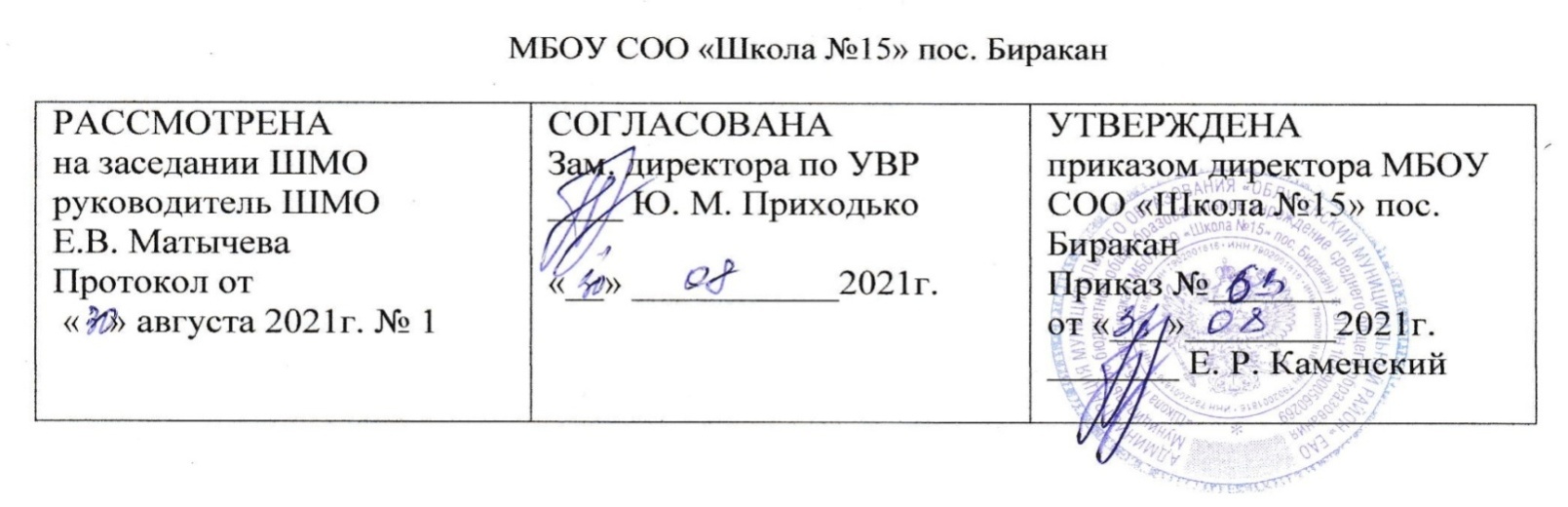 Рабочая программамладшей дошкольной группы(5-6 лет)  ФГОСПос.Биракан2021-2022г.СОДЕРЖАНИЕ.I. ЦЕЛЕВОЙ РАЗДЕЛ.1.1. Пояснительная записка……………………………………………………..……21.2. Цели и задачи реализации Программы…………………………………………21.3. Принципы и подходы к формированию Программы…………………….…….31.4. Возрастная характеристика детей 5-6 лет………………………………………41.5. Планируемые результаты усвоения Программы детей старшей группы…….71.6. Система педагогической диагностики достижения детьми планируемых результатов освоения Программы………………………………………………….11II. СОДЕРЖАТЕЛЬНЫЙ РАЗДЕЛ.2.1. Описание образовательной деятельности в соответствии с направлениями развития ребенка, представленными в пяти образовательных областях………...112.2. Формы способы и средства реализации программы в старшей группе……..122.3. Образовательная нагрузка для детей старшей группы……………………….212.4. Комплексно - тематическое планирование в старшей группе……………….222.5 Перспективное планирование непосредственно образовательной деятельности (НОД) в старшей группе на 2021- 2022 учебный год……………...322.6. Содержание работы по реализации задач программы, формируемой участниками образовательных отношений……………………………………….1492.7. Взаимодействие с родителями. План работы с родителями в старшей группе……………………………………………………………………………….152III. ОРГАНИЗАЦИОННЫЙ РАЗДЕЛ.3.1. Режим дня в старшей группе (5-6 лет)……………………………………….1553.2. Расписание непосредственно – образовательной деятельности (НОД) в старшей группе на 2021- 2022 учебный год……………………………………...1563.3.Оформление предметно – пространственной среды в группе………………1573.4. Организация двигательного режима………………………………………....1583.5. План оздоровительной работы…………………………………………….…1583.6. Перечень методических пособий для реализации основной части и части ДОУ…………………………………………………………………………………159I. ЦЕЛЕВОЙ РАЗДЕЛ1.1  Пояснительная запискаРабочая программа старшей дошкольной группы составлена на основе федеральных государственных требований, основной образовательной программы  МБОУ СОО «Школа №15» пос. Биракан. Содержание программы соответствует требованиям ФГОС ДО,  является нормативным документом, обязательным к исполнению педагогами группы.Данная Программа  разработана в соответствии со следующими нормативными документами: Федеральный закон «Об образовании в Российской федерации» от 29 12 2012 года № 273 - ФЗПриказ Минобразования и науки РФ от 30.08.2013г. № 1014 « Об утверждении Порядка организации  и осуществления образовательной деятельности по основным общеобразовательным программам – образовательным программам дошкольного образования»СанПин 2.4.1.3049-13 «Санитарно-эпидемиологические требования к устройству, содержанию и организации режима работы дошкольных образовательных организаций»Приказ Минобразования и науки РФ от 17.10.2013г. № 1155 «Об утверждении  Федерального Государственного Образовательного Стандарта Дошкольного Образования»  (ФГОС  ДО).Устав МБОУ СОО «Школа №15» пос. БираканОбразовательная программа дошкольных групп.1.2. Цели и задачи реализации Программы.Цель заключаются в формировании всесторонней личности ребёнка возможностей, интересов и способностей с учётом его физического и психического развития, индивидуальных, готовности к обучению в школе. Задачи:охрана и укрепление физического и психического здоровья детей, в том числе их эмоционального благополучия;обеспечение равных возможностей для полноценного развития каждого ребёнка в период дошкольного детства независимо от места проживания, пола, нации, языка, социального статуса, психофизиологических и других особенностей (в том числе ограниченных возможностей здоровья);обеспечение преемственности целей, задач и содержания образования, реализуемых в рамках образовательных программ различных уровней (далее – преемственность основных образовательных программ дошкольного и начального общего образования);создание благоприятных условий развития детей в соответствии с их возрастными и индивидуальными особенностями и склонностями, развитие способностей и творческого потенциала каждого ребёнка как субъекта отношений с самим собой, другими детьми, взрослыми и миром;объединение обучения и воспитания в целостный образовательный процесс на основе духовно-нравственных и социокультурных ценностей и принятых в обществе правил и норм поведения в интересах человека, семьи, общества;формирование общей культуры личности детей, в том числе ценностей здорового образа жизни, развитие их социальных, нравственных, эстетических, интеллектуальных, физических качеств, инициативности, самостоятельности и ответственности ребёнка, формирование предпосылок учебной деятельности;обеспечение вариативности и разнообразия содержания Программы организационных форм дошкольного образования, возможности формирования Программ различной направленности с учётом образовательных потребностей, способностей и состояния здоровья детей;формирование социокультурной среды, соответствующей возрастным, индивидуальным, психологическим и физиологическим особенностям детей;обеспечение психолого-педагогической поддержки семьи и повышение компетентности родителей (законных представителей) в вопросах развития и образования, охраны и укрепления здоровья детей.        Рабочая программа старшей  дошкольной группы обеспечивает разностороннее развитие детей в возрасте от 5 до 6 лет с учётом их возрастных и индивидуальных особенностей по основным направлениям: физическому, социально-коммуникативному, познавательному, речевому и художественно-эстетическому развитиям.1.3. Принципы и подходы к формированию Программы.Рабочая программа строится на принципе личностно-развивающего и гуманистического характера взаимодействия взрослого с детьми. Программа разработана на основе Программы дошкольного образования «От рождения до школы» под редакцией Н.Е. Вераксы, Т.С. Комаровой, М.А. Васильевой и соответствует следующим принципам:- принцип развивающего образования, целью которого является развитие ребенка;- принцип научной обоснованности и практической применимости (соответствует основным положениям возрастной психологии и дошкольной педагогики);- принципа интеграции образовательных областей в соответствии с возрастными возможностями и особенностями воспитанников;- комплексно-тематический принцип построения образовательного процесса;- принцип культуросообразности. Учитывает национальные ценности и традиции в образовании;- программа соответствует критериям полноты, необходимости и достаточности (позволяет решать поставленные цели и задачи на необходимом и достаточном материале, максимально приближаясь к разумному «минимуму»);- обеспечивает единство воспитательных, обучающих и развивающих целей и задач процесса образования детей дошкольного возраста, в ходе реализации которых формируются такие знания, умения и навыки, которые имеют непосредственное отношение к развитию дошкольников.Программа построена на позициях гуманно-личностного отношения к ребёнку и направлена на его всестороннее развитие, формирование духовных и общечеловеческих ценностей, а также интегративных качеств:- индивидуальный подход к воспитанию и обучению детей в дошкольных группах МБОУ  СОО «Школа №15» пос. Биракан  определяется как комплекс действий педагога, направленный на выбор методов, приёмов и средств воспитания и обучения в соответствии с учётом индивидуального уровня подготовленности и уровнем развития способностей воспитанников;- деятельностный подход,  направлен на организацию целенаправленной деятельности в общем контексте образовательного процесса: ее структурой, взаимосвязанными мотивами и целями; видами деятельности (нравственная, познавательная, трудовая, художественная, игровая, спортивная и другие); формами и методами развития и воспитания; возрастными особенностями ребёнка при включении в образовательную деятельность;- культурно-исторический подход предусматривает развитие ребёнка по двум линиям. Первая следует путём естественного созревания, вторая состоит в овладении культурными способами поведения и мышления;- проблемный подход предусматривает проектирование и реализацию деятельности образовательной организации по актуальным проблемам, обусловленным противоречиями между возможностями дошкольных групп, интересами общества (запросами родителей) и потребностями ребёнка.Программа ориентирована на разностороннее развитие дошкольников с учетом их возрастных и индивидуальных особенностей по основным направлениям развития и образования детей.  Приоритетное направление работы в старшей группе направлено на познавательное развитие, а именно на активную познавательно-исследовательскую деятельность детей, через различные  виды технологий и форм работы.1.4. Возрастная характеристика детей 5-6 лет.Физическое  развитиеПродолжается  процесс  окостенения  скелета  ребенка.  Дошкольник  более  совершенно  овладевает  различными  видами  движений.  Тело  приобретает  заметную  устойчивость.  Дети  к  6  годам  уже  могут  совершать  пешие  прогулки,  но  на  небольшие  расстояния.  Шестилетние  дети  значительно  точнее  выбирают  движения,  которые  им  надо  выполнить.  У  них  обычно  отсутствуют  лишние  движения,  которые  наблюдаются  у  детей  3-5  лет. В  период  с  5  до  6  лет  ребенок  постепенно  начинает   адекватно  оценивать  результаты  своего  участия  в  играх  соревновательного  характера.  Удовлетворение  полученным  результатом  к  6  годам  начинает  доставлять  ребенку  радость,  способствует  эмоциональному  благополучию  и  поддерживает  положительное  отношение к  себе  («я  хороший,  ловкий»  и  т.д.). Уже  начинают  наблюдаться  различия  в  движениях  мальчиков  и девочек (у  мальчиков  - более  прерывистые,  у девочек – мягкие, плавные).К  6  годам  совершенствуется  развитие  мелкой  моторики  пальцев  рук.  Некоторые дети  могут  продеть  шнурок  в  ботинок  и  завязать  бантиком.В  старшем  возрасте  продолжают  совершенствоваться  культурно-гигиенические  навыки:  умеет  одеться  в  соответствии  с  условиями  погоды,  выполняет  основные  правила  личной гигиены, соблюдает  правила  приема  пищи, проявляет  навыки  самостоятельности.  Полезные  привычки  способствуют  усвоению  основ  здорового  образа  жизни.Познавательно-речевое  развитие      Общение  детей  выражается  в свободном  диалоге  со  сверстниками  и  взрослыми,  выражении своих  чувств  и  намерений  с  помощью  речевых  и  неречевых  (жестовых,  мимических,  пантомимических)  средств. Продолжает  совершенствоваться  речь,  в  том  числе ее  звуковая  сторона.  Дети могут  правильно  воспроизводить  шипящие,  свистящие и  сонорные  звуки.  Развивается  фонематический  слух,  интонационная  выразительность  речи  при  чтении  стихов  в  сюжетно-ролевой  игре  и в  повседневной  жизни. Совершенствуется  грамматический  строй  речи.  Дети  используют  все  части  речи,  активно  занимаются  словотворчеством.  Богаче  становится  лексика:  активно  используются синонимы  и  антонимы.  Развивается  связная речь:  дети  могут  пересказывать,  рассказывать  по  картинке,  передавая  не  только  главное,  но  и  детали.В  познавательной  деятельности  продолжает  совершенствоваться  восприятие  цвета,  формы  и  величины,  строения  предметов;  представления  детей  систематизируются. Дети  называют  не только  основные  цвета  и  их  оттенки,  но  и  промежуточные  цветовые  оттенки;  форму  прямоугольников, овалов, треугольников. К  6-ти  годам  дети  легко  выстраивают  в  ряд – по  возрастанию  или  убыванию – до  десяти  предметов  разных  по  величине.  Однако  дошкольники  испытывают трудности  при  анализе пространственного  положения  объектов,  если  сталкиваются  с  несоответствием  формы  и  их пространственного  расположения.   В  старшем  дошкольном  возрасте  продолжает  развиваться  образное  мышление.  Дети  способны  не  только  решить  задачу  в  наглядном  плане,  но  и  совершить  преобразования  объекта.  Продолжают  совершенствоваться  обобщения,  что  является  основой  словесно-логического  мышления.  5-6  лет  -  это  возраст  творческого  воображения.  Дети  самостоятельно  могут  сочинить  оригинальные  правдоподобные  истории.  Наблюдается  переход  от  непроизвольного  к  произвольному  вниманию.Конструирование  характеризуется   умением  анализировать  условия,  в  которых  протекает  эта  деятельность.  Дети  используют и  называют  различные  детали  деревянного  конструктора.  Могут  заменять  детали  постройки  в  зависимости  от  имеющегося  материала.  Овладевают  обобщенным  способом  обследования  образца.  Конструктивная  деятельность  может  осуществляться  на  основе  схемы,  по  замыслу  и по  условиям.  Дети  могут  конструировать  из бумаги,  складывая  ее  в  несколько  раз (2,4,6 сгибов);  из  природного   материала.Социально-личностное  развитие        Дети  проявляют  высокую  познавательную  активность.  Ребенок  нуждается  в  содержательных  контактах  со  сверстниками.  Их  речевые  контакты  становятся  все  более  длительными  и  активными.  Дети  самостоятельно  объединяются  в  небольшие  группы  на  основе  взаимных  симпатий.  В  этом  возрасте  дети  имеют  дифференцированное  представление  о  совей  гендерной принадлежности  по  существенным  признакам  (женские  и мужские  качества,  особенности  проявления  чувств).Ярко  проявляет  интерес  к  игре.В  игровой  деятельности  дети  шестого  года  жизни  уже  могут распределять  роди  до  начала игры  и  строят  свое  поведение,  придерживаясь  роли.  Игровое взаимодействие  сопровождается  речью,  соответствующей  и по  содержанию,  и  интонационно  взятой роли.  Речь,  сопровождающая  реальные  отношения  детей,  отличается  от  ролевой  речи.  При  распределении    ролей могут  возникать  конфликты,  связанные с  субординацией   ролевого  поведения.  Наблюдается организация  игрового  пространства,  в  котором  выделяются  смысловой  «центр»  и  «периферия».  В  игре  дети  часто  пытаются  контролировать  друг  друга  -  указывают,  как  должен  вести  себя  тот  или  иной  персонаж.Ребенок  пытается  сравнивать  ярко  выраженные  эмоциональные  состояния,  видеть  проявления  эмоционального  состояния  в  выражениях, жестах,  интонации  голоса.  Проявляет  интерес  к  поступкам  сверстников. В  трудовой  деятельности  освоенные  ранее  виды  детского  труда  выполняются  качественно, быстро,  осознанно.  Активно  развиваются  планирование  и  самооценивание  трудовой  деятельности.Художественно-эстетическое  развитие       В  изобразительной  деятельности  5-6  летний  ребенок  свободно  может  изображать  предметы  круглой,  овальной,  прямоугольной формы, состоящих  из  частей  разной  формы  и  соединений  разных  линий.  Расширяются  представления  о  цвете  (знают  основные  цвета  и  оттенки, самостоятельно может  приготовить  розовый  и  голубой  цвет).  Старший  возраст – это  возраст  активного  рисования.  Рисунки могут  быть  самыми  разнообразными  по  содержанию:  это  жизненные впечатления  детей,  иллюстрации  к  фильмам  и  книгам,  воображаемые ситуации.  Обычно  рисунки  представляют  собой  схематичные  изображения  различных  объектов,  но могут  отличаться  оригинальностью  композиционного  решения. Изображение  человека  становится  более  детализированным  и  пропорциональным.  По  рисунку  можно  судить  о  половой  принадлежности  и  эмоциональном  состоянии  изображенного человека. Рисунки  отдельных  детей  отличаются  оригинальностью,  креативностью. В  лепке    детям  не  представляется  трудности  создать  более  сложное  по  форме  изображение.   Дети  успешно  справляются  с  вырезыванием  предметов  прямоугольной  и  круглой  формы  разных  пропорций.Старших  дошкольников  отличает  яркая  эмоциональная  реакция на  музыку.  Появляется  интонационно-мелодическая  ориентация  музыкального  восприятия.  Дошкольники  могут  петь  без  напряжения,  плавно,  отчетливо  произнося  слова;  свободно  выполняют  танцевальные  движения:  полуприседания с  выставлением  ноги  на пятку,  поочередное  выбрасывание  ног  вперед в  прыжке  и  т.д.  Могут  импровизировать,  сочинять  мелодию  на  заданную  тему. Формируются  первоначальные  представления  о жанрах  и видах  музыки.1.5. Планируемые результаты усвоения Программы детей старшей группы.1.6. Система педагогической диагностики достижения детьми планируемых результатов освоения Программы.  Система мониторинга в соответствии с ФГОС ДО осуществляется в форме педагогической диагностики и обеспечивает комплексный подход к оценке индивидуальных достижений детей по освоению Программы, позволяет осуществлять оценку динамики их достижений. Содержание соответствует реализуемой Программе и особенностям развития детей. Результаты педагогической диагностики могут использоваться исключительно для решения следующих образовательных задач:   1. Индивидуализации образования (в том числе поддержки ребенка, построения его образовательной траектории или профессиональной коррекции особенностей его развития);   2. Оптимизации работы с группой детей.II. СОДЕРЖАТЕЛЬНЫЙ РАЗДЕЛ.2.1. Описание образовательной деятельности в соответствии с направлениями развития ребенка, представленными в пяти образовательных областях.Содержание воспитательно-образовательной работы с детьми охватывает следующие направления развития и образования детей (далее образовательные области): социально-коммуникативное развитие;познавательное развитие; речевое развитие; художественно-эстетическое развитие; физическое развитие.2.2. Формы способы и средства реализации программы в старшей группе.2.3. Образовательная нагрузка для детей старшей группы.2.4. Комплексно - тематическое планирование в старшей группе.2.5 Перспективное планирование непосредственно образовательной деятельности (НОД) в старшей группе на 2021- 2022 учебный год.2.6. Содержание работы по реализации задач программы, формируемой участниками образовательных отношений.Региональный компонент предусматривает:Содержание регионального компонента на местном материале с целью уважения к своему дому, к родной земле, родному краю;Приобщение ребёнка к национально – культурному наследию: национально – культурным традициям, произведениям дальневосточных писателей и поэтов, художников, знаменитых людей поселка и района;Приобщение к ознакомлению и следованию традициям и обычаям предков;Воспитание толерантного отношения к людям других национальностей.Содержание регионального компонента  реализуется с целью: воспитания  уважения к своему дому, к родной земле, к родному краю. Приобщение ребенка к национально – культурному наследию: народным традициям, произведениям дальневосточных писателей и поэтов, художников, знаменитых людей ЕАО, поселка Биракан. Приобщение к ознакомлению  с традициями  и обычаями предков. Воспитание толерантного отношения к людям других национальностей.Для реализации вариативной части программы педагогам дошкольных групп рекомендованы к использованию методические разработки:- воспитательная система «Мой родной дом» Н.А. Арапова-Пискарева - «Национально региональное краеведение в развивающей среде ДОУ» Е.А. Зубарева.Интеграция регионального компонента в образовательные области ООП    Компоненты  духовно-нравственного и патриотического воспитания детей на примере истории, быта и культуры малой родины активно включаются во все виды  деятельности с детьми и взрослыми: - в непосредственно-образовательную деятельность;- в совместную деятельность - в самостоятельную деятельность детей;- в совместную деятельность с родителями воспитанников- в работу с социумом. Организация взаимодействия с родителями по реализации вариативной части Программы:-   наглядная  агитация: стенды, тематические выставки;-  беседы, консультации;-  создание совместных проектов с экологическими практикумами, экспериментами;-  вовлечение родителей в организацию развивающей среды групп и участка, сбор оборудования для опытов, литературы: обустройство уголка экспериментирования.Дополнительные задачи вариативной части образовательной программы старшей дошкольной группы: Приучать детей активно участвовать в коллективных мероприятиях. Познакомить детей с заповедником «Бастак», с редкими животными дальневосточной тайги. Познакомить с символикой района и области. Продолжать знакомить с поэтами, писателями, композиторами Дальнего востока.2.7. Взаимодействие с родителями. План работы с родителями в старшей группе.Семья является важнейшим общественным институтом, имеющим решающее значение, как для индивидуальной жизни человека, так и для социального, экономического культурологического развития общества.  Важнейшим условием обеспечения целостного развития личности ребенка является развитие конструктивного взаимодействия с семьей.Общими требованиями  к подготовке родителей (законных представителей) к сопровождению ребёнка-дошкольника в рамках его траектории развития при реализации основной общеобразовательной программы дошкольного образования является информирование родителей о соответствии развития ребенка задачам, поставленным в основной общеобразовательной программе по следующим линиям развития:социально-коммуникативное развитие;познавательное развитие;речевое развитие;художественно-эстетическое развитие;физическое развитие.III. ОРГАНИЗАЦИОННЫЙ РАЗДЕЛ.3.1. Режим дня в старшей группе (5-6 лет).3.2. Расписание непосредственно – образовательной деятельности (НОД) в старшей группе на 2021- 2022 учебный год.3.3.Оформление предметно – пространственной среды в группе.Развивающая предметно-пространственная среда обеспечивает:  максимальную реализацию образовательного потенциала пространства дошкольных групп, а также территории, прилегающей к ним;возможность общения и совместной деятельности детей и взрослых, двигательной активности детей, а также возможности для уединения;учет климатических условий, в которых осуществляется образовательная деятельность;учет возрастных особенностей детей. 3.4. Организация двигательного режима.3.5. План оздоровительной работы.1. Температура в помещении 21 – 22 градусов.2.  Прием  детей на свежем воздухе при температуре до – 15 градусов  без ветра.3. Одежда детей на прогулке в соответствии с погодой, в помещении – шорты, носочки, короткий рукав.4.  Утренняя зарядка с элементами дыхательной  гимнастики – 10 минут.5. Воздушные ванны до и после сна. Босохождение – индивидуально с учетом состояния здоровья ребенка.6. Дневной сон в хорошо проветренной спальне.7. Бодрящяя гимнастика после сна. Обширное умывание лица, рук до локтя водой комнатной температуры.8. Прогулки при температуре – 15 градусов без ветра – 1 раз, осенний, весенний период -2 раза, летом – 2 раза.9. Солнечные ванны (летом) с 5-8минут до 12 минут 2 раза в день.10. Летом – мытьё ног водой комнатной температуры.3.6. Перечень методических пособий для реализации основной части и части ДОУ1. Э.Я.Степаненкова Сборник подвижных игр (2-7 лет) МОЗАИКА-СИНТЕЗ 2017г. 2. Л.И. Пензулаева .Оздоровительная гимнастика для детей дошкольного возраста (3-7 лет), Владос 2002г.3. В.А., Позина И.А. Помораева Формирование элементарных математических представлений (6-7 лет) М.; МОЗАИКА СИНТЕЗ,20174. О.В. Дыбина «Ребенок и окружающий мир» (программа и методические рекомендации).5. О.А. Соломенникова Ознакомление с природой в детском саду 5-6лет МОЗАИКА СИНТЕЗ 2017г.6. Занятия по развитию речи в детском саду / Под ред. О.С. Ушаковой.Ушакова О.С. Знакомим дошкольников 5-7 лет с литературой.7. В.В. Гербова Развитие речи в детском саду. (5-6 лет) М.; МОЗАИКА СИНТЕЗ,20178. Комарова Т.С. Занятие по изобразительной деятельности в детском саду..: МОЗАИКА-СИНТЕЗ,20179. Л.И. Пензулаева Физическая культура в детском саду 5-6 лет МОЗАИКА СИНТЕЗ, 201710. Т. С. Комарова Изобразительная деятельность в детском саду 5-6 лет, МОЗАИКА СИНТЕЗ, 201411. Т. С. Комарова Детское художественное творчество 2-7 лет, МОЗАИКА СИНТЕЗ, 201712. Р.С. Буре Социально нравственное воспитание 3-7 лет, МОЗАИКА СИНТЕЗ, 2016ООНа конец года ребенок:Познавательное развитиеПродуктивная (конструктивная) деятельность. Умеет анализировать образец постройки.Может планировать этапы создания собственной постройки, находить конструктивные решения.Создает постройки по рисунку.Умеет работать коллективно.Развитие элементарных математических представлений. Считает (отсчитывает) в пределах 10.Правильно пользуется количественными и порядковыми числительными (в пределах 10), отвечает на вопросы: «Сколько?», «Который по счету?»Уравнивает неравные группы предметов двумя способами (удаление и добавление единицы).Сравнивает предметы на глаз (по длине, ширине, высоте, толщине); проверяет точность определений путем наложения или приложения.Размещает предметы различной величины (до 7-10) в порядке возрастания, убывания их длины, ширины, высоты, толщины.Выражает словами местонахождение предмета по отношению к себе, другим предметам.Знает некоторые характерные особенности знакомых геометрических фигур (количество углов, сторон; равенство, неравенство сторон).Называет утро, день, вечер, ночь; имеет представление о смене частей суток.Называет текущий день недели.Формирование целостной картины мира. Различает и называет виды транспорта, предметы, облегчающие труд человека в бытуКлассифицирует предметы, определяет материалы, из которых они сделаны.Знает название родного города (поселка), страны, ее столицу.Называет времена года, отмечает их особенности.Знает о взаимодействии человека с природой в разное время года.Знает о значении солнца, воздуха и воды для человека, животных, растений.Бережно относится к природе.Речевое развитиеМожет участвовать в беседе.Умеет аргументировано и доброжелательно оценивать ответ, высказывание сверстника.Составляет по образцу рассказы по сюжетной картине, по набору картинок; последовательно, без существенных пропусков пересказывает небольшие литературные произведения.Определяет место звука в слове.Умеет подбирать к существительному несколько прилагательных; заменять слово другим словом со сходным значением.Социально-коммуникативное развитиеДоговаривается с партнерами, во что играть, кто кем будет в игре; подчиняется правилам игры.Умеет разворачивать содержание игры в зависимости от количества играющих детей.В дидактических играх оценивает свои возможности и без обиды воспринимает проигрыш.Объясняет правила игры сверстникам.После просмотра спектакля может оценить игру актера (актеров), используемые средства художественной выразительности и элементы художественного оформления постановки.Имеет в творческом опыте несколько ролей, сыгранных в спектаклях в детском саду и домашнем театре. Умеет оформлять свой спектакль, используя разнообразные материалы (атрибуты, подручный материал, поделки).Самостоятельно одевается и раздевается, сушит мокрые вещи, ухаживает за обувью.Выполняет обязанности дежурного по столовой, правильно сервирует стол.Поддерживает порядок в группе и на участке детского сада.Выполняет поручения по уходу за животными и растениями в уголке природы.Соблюдает элементарные правила организованного поведения в детском саду.Соблюдает элементарные правила поведения на улице и в транспорте, элементарные правила дорожного движения.Различает и называет специальные виды транспорта («Скорая помощь», «Пожарная», «Милиция»), объясняет их назначение.Понимает значения сигналов светофора. Узнает и называет дорожные знаки «Пешеходный переход», «Дети», «Остановка общественного транспорта», «Подземный пешеходный переход», «Пункт медицинской помощи».Различает проезжую часть, тротуар, подземный пешеходный переход, пешеходный переход «Зебра».Знает и соблюдает элементарные правила поведения в природе (способы безопасного взаимодействия с растениями и животными, бережного отношения к окружающей природе).Художественно-эстетическое развитиеЗнает 2—3 программных стихотворения (при необходимости следует напомнить ребенку первые строчки), 2—3 считалки, 2-3 загадки, называет жанр произведения.Драматизирует небольшие сказки, читает по ролям стихотворения. Называет любимого детского писателя, любимые сказки и рассказы.Различает произведения изобразительного искусства (живопись, книжная графика, народное декоративное искусство, скульптура).Выделяет выразительные средства в разных видах искусства (форма, цвет, колорит, композиция).Знает особенности изобразительных материалов.Рисование. Создает изображения предметов (с натуры, по представлению); сюжетные изображения.Использует разнообразные композиционные решения, изобразительные материалы.Использует различные цвета и оттенки для создания выразительных образов.Выполняет узоры по мотивам народного декоративно-прикладного искусства.        Лепка. Лепят предметы разной формы, используя усвоенные приемы и    способы.Создает небольшие сюжетные композиции, передавая пропорции, позы и движения фигур.Создает изображения по мотивам народных игрушек.Аппликация. Изображает предметы и создает несложные сюжетные композиции, используя разнообразные приемы вырезания, обрывания бумаги. МузыкаРазличает жанры музыкальных произведений (марш, танец, песня); звучание музыкальных инструментов (фортепиано, скрипка).Различает высокие и низкие звуки (в пределах квинты).Может петь без напряжения, плавно, легким звуком; отчетливо произносить слова, своевременно начинать и заканчивать песню; петь в сопровождении музыкального инструмента.Может ритмично двигаться в соответствии с характером и динамикой музыки.Умеет выполнять танцевальные движения (поочередное выбрасывание ног вперед в прыжке, полуприседание с выставлением ноги на пятку, шаг на всей ступне на месте, с продвижением вперед и в кружении).Самостоятельно инсценирует содержание песен, хороводов; действует, не подражая другим детям.Умеет играть мелодии на металлофоне по одному и в небольшой группе детей.Физическое развитиеУмеет быстро, аккуратно одеваться и раздеваться, соблюдать порядок в своем шкафуИмеет навыки опрятности (замечает непорядок в одежде, устраняет его при небольшой помощи взрослых).Сформированы элементарные навыки личной гигиены (самостоятельно чистит зубы, моет руки перед едой; при кашле и чихании закрывает рот и нос платком).Владеет простейшими навыками поведения во время еды, пользуется вилкой, ножом.Имеет начальные представления о составляющих (важных компонентах) здорового образа жизни (правильное питание, движение, сон) и факторах, разрушающих здоровье.Знает о значении для здоровья человека ежедневной утренней гимнастики, закаливания организма, соблюдения режима дня.Умеет ходить и бегать легко, ритмично, сохраняя правильную осанку, направление и темп.Умеет лазать по гимнастической стенке (высота 2,5 м) с изменением темпа.Может прыгать на мягкое покрытие (высота 20 см), прыгать в обозначенное место с высоты 30 см, прыгать в длину с места (не менее 80 см), с разбега (не менее 100 см), в высоту с разбега (не менее 40 см), прыгать через короткую и длинную скакалкуУмеет метать предметы правой и левой рукой на расстояние 5-9 м, в вертикальную и горизонтальную цель с расстояния 3-4 м, сочетать замах с броском, бросать мяч вверх, о землю и ловить его одной рукой, отбивать мяч на месте не менее 10 раз, в ходьбе (расстояние 6 м). Владеет школой мяча.Выполняет упражнения на статическое и динамическое равновесие.Умеет перестраиваться в колонну по трое, четверо; равняться, размыкаться в колонне, шеренге; выполнять повороты направо, налево, кругом.Умеет кататься на самокате.Участвует в упражнениях с элементами спортивных игр: городки, бадминтон, футбол, хоккей.Временной периодЛексическая темаСовместная образовательная деятельность в режимных моментах (СОД)Самостоятельная деятельность. (СД)Работа с родителямиСентябрь 1 неделяНаш любимый детский сад- Игра-беседа «Кто о нас заботится?» (труд, воспитателя, няни, музыкального работника, медсестры, повара). - Экскурсия «По группе и д/саду». - Беседы «Как надо вести себя в д/саду», «Что мы делаем в д/саду». - Ситуативный разговор «На пути в д/сад» (безопасность). - Коммуникативная игра «Как зовут, угадай и предмет передай » - СРИ «Детский сад». - Игры по интересамОформление «Уголка для родителей»2 неделяДо свидания, лето- Беседа «Чем мне запомнилось лето». - Д/игры: «Какой? Какая? Какое?», «Подбери картинку» - Составление панно «Лето». - СРИ «Летнее путешествие» - Рассматривание иллюстраций о лете.Выставка детских работ «Лето»3 неделяОвощи. Фрукты- Д/игры: «В огороде, в саду», «Разложи правильно», «Один – много», «Узнай по вкусу». - - Настольная игра «Вершки-корешки» - Рисование овощей по трафаретам. - СРИ «Огород» СРИ «Магазин «Овощи. Фрукты»«Дары осени» - выставка поделок из овощей и природного материала.4 неделяХлеб- Д/и «, «Готовим обед», «Что из чего?», «Скажи со словом «вкусный». - Беседа «Полезные и вредные продукты»- СРИ «Магазин «Продукты». Изготовление хлебобулочных изделий из солёного теста -Рассматривание иллюстраций и альбома «Продукты» - Игра «Укрась торт»Папка - передвижка: «Самые полезные продукты»Октябрь1 неделяОсень- Экскурсия по территории д/сада «Приметы осени». - Разучивание пословиц, поговорок об осени. - Беседа «Какая осенью погода», «Что такое осень?». - Д/игры «Какое время года», «Признаки осени», «Что за время года?», «Правильно ли я сказала», «Хорошоплохо», «Что я вижу?». - Рассматривание альбома «Осень», иллюстраций художников «Золотая осень».- СРИ «Дочки-матери» - Рисование осенних листочков трафаретом.Папка-передвижка «Осень - чудная пора»2 неделяЛес. Что растет в лесу- Дидактические игры: «С какого дерева листок», «Собери дерево и назови его», «Собери лукошко», «Съедобное – несъедобное».- Рассматривание картин с изображением деревьев в разное время года, нахождение общего и отличного. - СРИ «Семья»Папка - передвижка: «Чем заняться с ребенком на осенней прогулке».3 неделяНеделя водыБеседа «Вода. Какая она?». “Беседы о воде”.Отгадывание загадок о воде впарообразном состоянии.Беседа “Чистота та же красота»Рассматривание глобуса. Ситуативный разговор «Вода на глобусе».Консультация для родителей «Экспериментирование в домашних условиях по тематической неделе4 неделяПерелётные птицы- Д/и: «Загадки и отгадки», «Какой птички не стало?», «Сложи птичку», «Узнай по контуру». - Развивающие игры: «Угадай по описанию». - Беседа: «Птичкам холодно зимой». - Игра-драматизация «Лиса, петух и дрозд»- Рассматривание картин, иллюстраций о птицах. - Раскрашивание силуэтов птиц. - СРИ «Птичий базар»Выставка детских работ: «Перелетные  птицы»5 неделяМоя малая Родина-И/у «Самый внимательный житель», «Назови себя правильно» - Д/и «Ответь на вопрос», «Путешествие по поселку», «Можно – нельзя» - Беседа «Поселок, в котором я живу»-Рассматривание фото «Достопримечательности нашего поселка» - СРИ «Путешествие на автобусе»Папка - передвижка: «Прогулки и их значение»Ноябрь 1 неделяОдежда. Обув. Головные уборы.- Беседы: «Чем отличается одежда девочки и мальчика», «Береги одежду». - Рассматривание предметов детской одежды. - Опыты по ознакомлению со свойствами ткани. - Д/и «Из чего сделана», «Подбери пару», «Найди такой же узор», «Чего не хватает», «Заплаточки», «Пуговки».- СРИ «Семья», «Портной», «Оденем куклу», «Магазин одежды». - Рассматривание иллюстраций с изображением одежды.Консультация: «Опрятность в одежде детей»2 неделяДомашние животные и их детеныши- Чтение сказок, стихов о животных - Дидактические игры «Кто спрятался», «Кто позвал», «Чей детеныш», «Чья мама», «Кто где живёт», «Кто чем питается» - Беседа «Четвероногие друзья человека»- Раскрашивание силуэтов животных - Постройки из мелкого строителя «Бабушкин двор» - СРИ «У бабушки в деревне», «На ферме»Выставка детских рисунков: «Мое любимое животное»3 неделяДикие животные и их детеныши- Д/и «Кто спрятался», «Кто позвал», «Чей детеныш», «Чья мама», «Кто где живёт», «Кто чем питается» - Показ кукольного театра драматизация сказки «Теремок» - Беседа «Кто такие «дикие животные»?- Рассматривание картинок о животных - Раскрашивание силуэтов животных - СРИ «Зоопарк»Выставка детских рисунков: «Дикие животные»4 неделяЖивотные холодных и жарких странБеседа «Животные холодных стран»Беседа «Животные жарких стран»Отгадывание загадок на данную темуРассматривание иллюстраций животных, СРИ «В зоопарке»Выставка рисунков «Зоопарк»Декабрь1 неделяТранспорт- Беседы о труде родителей - Д/и «Что едет, летает, плывёт», «Собери картинку», «Узнай по контуру», «Чего не хватает», «Помоги Айболиту» - Беседы «О поведении в общественном транспорте», «Светофор – наш друг»- Рассматривание книг и картин со специальными видами транспорта - СРИ «Водитель автобуса»Консультация: «Безопасная перевозка детей в автомобиле».2неделяЗима. Зимующие птицыБеседа о зимующих птицах, отгадывание загадок, беседа «Наши друзья пернатые».Рассматривание иллюстраций с изображением зимующих птиц.Выставка рисунков3 неделяНеделя игрушекБеседа с детьми о русских народных играх и игрушках. Д/и «Назови ласково игрушку»Беседа «Какими игрушками играли наши предки»Дид. игра «Какие игрушки мы возьмём на прогулку?СРИ «Магазин игрушек»Рассматривание игрушек в группеВыставка «Моя любимая игрушка»4-5 неделяНовый год- Праздник «Елка в гости к нам пришла» - Разучивание стихов и песен про новый год -Ситуативный разговор «Осторожно, с огоньками не шути!», «Горящая свечка опасна» - безопасность.- СРИ «Карнавал» - Рассматривание фотовыставки в группе «Чудесный новый год» (елочных игрушек, новогодних открыток).«Елочная игрушка»- конкурс творческих семейных работ.Январь 2 неделяЗима. Зимние забавы- Беседы: «Какая зимой погода», «Во что мы одеваемся зимой». - Р/и «Когда это бывает?», «Какое время года?» - Опыты со снегом и льдом - Заучивание стихов, поговорок, пословиц о зиме - Д/и «Когда так бывает», «Найди отличия», «Собери картинку», «Хорошо-плохо»-Рассматривание картин и иллюстраций о зимних забавахПапка-передвижка: «Зимушка - зима»3 неделяДом и его части- Д/и: «Кто где живёт?», «Дом и его части», «Почему так называют?», «Какая? Какое? Какие? Какой?» - Беседа «Где ты живёшь?» (домашний адрес)- Постройки из крупного и мелкого строителя «Дома», «Комната». - СРИ «Семья»Консультация: «Как создать детям новогоднюю сказку дома»4 неделяМебель.- Беседы: «Мебель в моей комнате», «Мебель нашей группы», «Берегите мебель». - Р/и «Каждой вещи своё место», «Парные картинки» «Скажи ласково», «Устроим кукле комнату». - Опыты с металлическими и деревянными предметами.- СРИ: «Новоселье», «Магазин мебели». - Выкладывание мебели из счётных палочек. -и Рассматривание иллюстраций альбома «Мебель»Выставка детских работ: «Мебель в моей комнате»Февраль 1 неделяПосуда.- Д/и «Подбери чашку к блюдцу», «Чего не стало», «Найди по описанию», «Один и много», «Чего не хватает», «В гостях у Федоры». - Беседа «Для чего и почему?»- СРИ «Поварёнок» - Рассматривание предметов посуды - Раскрашивание предметов посудыВыставка детских работ: «Чудесная посуда»2 неделяПродукты питания- Д/и «, «Готовим обед», «Что из чего?», «Скажи со словом «вкусный». - Беседа «Полезные и вредные продукты»- СРИ «Магазин «Продукты». Изготовление хлебобулочных изделий из солёного теста -Рассматривание иллюстраций и альбома «Продукты» - Игра «Укрась торт»Папка - передвижка: «Самые полезные продукты3 неделяНаша Армия- Чтение стихов об армии - Изготовление поздравительных открыток для пап - Д/и «Сложи картинку», «Кто вперед», «Что лишнее», «Найди одинаковые по форме» - Беседа «Кем ты хочешь быть?»- Рассматривание картин о военных. - СРИ «Моряки».Оформление плаката «Лучше папы друга нет»4 неделяЗимние виды спорта- Д/и «На чем катаюсь», «Найди отличия», «Собери снеговика», «Собери картинку». - Беседы: «В какие игры можно играть зимой», «Зимние виды спорта»- СРИ с куклами (катаем кукол на санках, с горки) - Рассматривание иллюстраций «виды спорта зимой»Консультация: «Правила безопасности зимой»Март 1 неделя8 марта- Праздник «Маму поздравляем» - Беседа «Мамы всякие нужны, мамы всякие важны» - Изготовление подарка для мамы - Д/и «Кто что делает», «Кто старше».- Рассматривание семейных альбомов - СРИ «Больница», «Салон красоты»Конкурс рисунков «Мама, мамочка, мамуля»2 неделя Семья- Беседы о членах семьи - Д/и «Назови ласково», «Как мы помогаем родным», «Родство», «Запоминаем имена близких родственников» - Беседа «Моя семья»- Рассматривание семейных фотографий - СРИ «Семья»Консультация «Как с пользой для ребенка провести семейный досуг»3 неделяПрофессииБеседа «Какие профессии ты знаешь?»Д/И «Чья? Чей? Чьи?»Д/и «Кто чем занимается»Рассматривание фотографий людей разных профессийПапка – передвижка «Профессии»4-5 неделяВесна- Д/и «Бывает – не бывает», «Закончи предложение», «Назови действие, которое происходит весной» - Беседа «Путешествие в мир Весны» - Д/у «Весенние месяцы» - Заучивание весенних закличек - Рассматривание репродукций картин о весне. - СРИ «Салон красоты»Папка - передвижка: «Весна, весна - красна»Апрель1 неделяНеделя ПДДБеседа о транспорте, о труде водителяДидактическая игра «Четвертый лишний»Беседа о светофоре, его назначении, значении сигналовРассматривание и раскрашивание изображений различных транспортных средствСюжетно – ролевая игра «Гараж»Консультация для родителей «ПДД»2 неделяКосмосБеседа: «Первый космонавт»Д/игра «Подбери слова» Д/И «Переезжаем на новую квартиру»Рассматривание иллюстраций «Космос», Чтение: С.Я. Маршак «Рассказ о неизвестном герое».Выставка поделок «Космос»3 неделяСказки- Плоскостной театр «Колобок» - Игра-драматизация сказки «Под грибом». - Д/и «Узнай сказку по иллюстрациям», «Составь правильно сюжет к сказке», «Найди пару», «Кого не хватает?»- Рассматривание книг со сказками - СРИ «Семья»- Папка - передвижка «Какие сказки читать детям»4 неделяПодводный мирОтгадывание загадок, просмотр презентации «Подводный мир»Рассматривание иллюстраций «Подводные жители»СРИ «На корабле»Выставка детских рисунков.Май1 неделяДень Победы- Беседа «Что за праздник День Победы?» - Разучивание пословиц, поговорок, загадок о мужестве, смелости и стойкости воинов - Заучивание с детьми стихотворений на военную тематику - Д/и «Хорошо – плохо», «Военная техника» (разрезные картинки) - СРИ «Пограничники», «Моряки» - Рассматривание иллюстраций, открыток с изображением памятников погибшим воинам во время ВОВ- Папка-передвижка «День Победы»2 неделяЦветы- Д/и: «Поставь цветы в вазу», «Что сначала, что потом?», «Собери цветок и назови его», «Садовые и полевые», «Скажи ласково», «Какой? Какая? Какие?», «Загадки и отгадки».- СРИ «Магазин цветов» - Рассматривание иллюстраций «Цветы»Выставка детских работ: «Цветы»3 неделяНасекомые- Д/и «Найди насекомое», «Закончи предложение», «Найди одинаковых бабочек», «Посади бабочку на цветок», «Что забыл дорисовать художник», «Чем полезен мёд» - Беседа «Что дети знают о насекомых» - Игра-драматизация «Муха-Цокотуха» - Рассматривание иллюстраций «В мире насекомых» - СРИ «На лесной полянке»Консультация «Воспитание экологического сознания дошкольников в семье».4 неделяДо свидания , детский сад!- Д/и «Найди отличия», «Четвертый лишний». «Данет!», «Не ошибись», «Найди пару», «Что из чего будет» - Поговорки и пословицы о лете - Игры с песком и водой. - Сюжетные картинки о лете, летних играх и забавах.Консультация: «Игры на даче» «Летний отдых на воде» «Опасности на водоемах№п/пОбразовательные областиВиды НОДВ неделюВ неделюВ неделюВ год№п/пОбразовательные областиВиды НОДколичествоНОДколичествоНОДобщее Времякол-во НОДОбразовательная часть Образовательная часть Образовательная часть Образовательная часть Образовательная часть Образовательная часть Образовательная часть 1.Познавательное развитиеФЭМП1125 мин.351.Познавательное развитиеОзнакомление с окружающим1125 мин.351.Познавательное развитиеОзнакомление с миром природы1125 мин.35Длительность НОД в неделю/годДлительность НОД в неделю/годДлительность НОД в неделю/год375 мин.1052.Развитие речиРазвитие речи1125мин.352.Развитие речиЧтение худож. Литературы1125 мин.35Длительность НОД в неделю/годДлительность НОД в неделю/год2250 мин.703.Художественно эстетическое развитиеРисование2250 мин.703.Художественно эстетическое развитиеЛепка0,50,512,5 мин.17,53.Художественно эстетическое развитиеАппликация0,50,512,5 мин.17,53.Художественно эстетическое развитиеКонструктивно-модельная деятельность1125 мин.353.Художественно эстетическое развитиеМузыкально – художественная деятельность225070Длительность НОД в неделю/годДлительность НОД в неделю/год66150.2804.Физическое развитиеФизическая культура3375 мин.105Длительность НОД в неделю/годДлительность НОД в неделю/год3375 мин.105ИТОГО ИТОГО ИТОГО 14145,8 ч. 490  ПериодЛексическая тема недели, цели.Итоговое мероприятиеСентябрь1 неделяНаш любимый детский сад. День знаний.Цель: Развивать у детей познавательную мотивацию, интерес к школе, книге. Формировать дружеские, доброжелательныеотношения между детьми.Развлечение  «Нам звонок о школе скажет» Ответственный за проведение итогового мероприятия: муз. руководитель, воспитатели.2 неделяДо свиданья, лето.  Цель: Закрепить знания детей о лете, как о времени года, признаки лета, летние игры-забавы, летние природные явления, формировать эстетическое отношение к окружающему миру, помогать устанавливать причинно-следственные связи между природными явлениями. Поощрять стремление отражать свои впечатления о лете через художественное творчество.Оформление стенгазеты «Хорошо нам было летом»!     Ответственный за проведение итогового мероприятия: муз. руководитель, воспитатели.3 неделяОвощи. Фрукты. Цель: Формировать обобщенное представление об овощах и фруктах, уточнить представления о многообразии овощей и фруктов; формировать умение обобщать по существенным признакам, пользуясь при этом простейшей моделью; учить отражать результаты обобщения в развернутом речевом суждении.Выставка книжки – малышки «Овощи и фрукты – лучшие друзья нашего организма»     Выставка – Дары осени.                               4 неделяХлеб. Цель: Дать детям понятие, что хлеб является ежедневным продуктом питания, познакомить детей с разнообразием хлебобулочных изделий; закрепить знания о долгом пути хлеба от поля до стола; воспитывать уважение к труду взрослых, бережное отношение к хлебу.Дары осени: откуда хлеб пришел? Драматизация сказки «Легкий хлеб»                                                                                                  Октябрь1 неделяОсень. Цель: Сформировать у детей обобщенные представления об осени как времени года, приспособленности растений и животных к изменениям в природе; учить по значкам и рисункам календаря описывать явления природы. Расширять представления о правилах безопасного поведения на природе. Воспитывать бережное отношение к природе. Формировать элементарные экологические представления.Осенний утренник.                                                           2 неделяЛес.  Что растёт в лесу.Цель: Уточнить и расширить представления детей о лесе; рассказать, что леса бывают разные: лиственные, хвойные, смешанные; формировать понятие о лесе как экосистеме, дать представления о взаимосвязях обитателей леса, которые не могут жить друг без друга.  Систематизация знаний детей о многообразии растений, формирование умения различать и называть разные виды растений, представлений о царстве грибов.Отгадывание загадок по данной теме. Выставка детских работ на тему «Берегите лес!»                                                                        3 неделяНеделя воды. Дать детям знание о значении воды в жизни всего живого; рассказать, где и в каком виде существует вода в окружающей среде.   «Праздник волшебной воды».4 неделяПерелётные птицы. Цель: Познакомить детей с конкретными видами птиц нашей местности (размер, окраска оперение). Рассказать, что птицы по – разному приспосабливаются к жизни в зимнее время: одни кормятся насекомыми, водорослями, другие – перелетные – улетают в теплые края, где нет снега и морозов.Синичкин праздник                                                                    5 неделяМоя малая Родина. Заповедные места малой Родины.Развивать и формировать основы национального самосознания и любовь к малой Родине. Познакомить детей с чудесами Еврейской Автономной области. Развивать психические процессы, связную речь, умение самостоятельно делать выводы и обобщения. Развивать навыки сотрудничества. Воспитывать любовь к родному краю, к достопримечательностям ЕАО, гордиться своей «малой Родиной», бережно относиться к ее достопримечательностям.просмотр презентаций « Чудеса Е.А.О»                               Ноябрь1 неделяОдежда. Обувь. Головные уборы. Цель: Дать детям знания об одежде в жизни человека для сохранения его здоровья. Познакомить детей о названиях предметов одежды и их деталей, о назначении одежды в зависимости от времени года, об одежде для девочек и мальчиков, уходе за одеждой. Понимать значимость труда людей, которые изготавливают одежду. Употреблять в речи словарь по теме. Использовать полученные знания, умения, навыки в разных видах деятельности, быту.   Сюжетно - ролевая игра «Магазин одежды»,  Показ-подиум «Осенняя мода». Оформление памятки «Уход за обувью»                                                                                                    2 неделя Домашние животные и их детёныши. Цель:  Систематизировать представления о домашних животных, характерных признаках их внешнего вида, повадках, о том, как человек за ними ухаживает. Систематизация знания о диких и домашних животных.Групповой альбом «Мои домашний питомец» (совместное фото с домашним питомцем)                                                                                           3 неделяДикие животные и их детёныши. Цель:  Систематизировать представления о диких животных, характерных признаках их внешнего вида, повадках, о том, как приспособлены к жизни в диких условиях.Вечер загадок «Кто живёт в лесу»   Создание альбома «Дикие животные нашего края»                                           4 неделяЖивотные холодных и жарких стран. Цель: Познакомить детей с животным миром Севера (образ жизни, особенности обитания); закрепить представления о приспособленности животных к условиям жизни; воспитывать интерес к животным нашей планеты. Познакомить с животными жарких стран и их особенностями. Закрепить представления о приспособленности животных к условиям жизни.Совместный коллаж «Животные Севера и жарких стран».                                                                                                                                Декабрь1 неделяТранспорт.  Цель:  Уточнить знания детей о видах транспорта; обобщить и систематизировать представления детей о способах и особенностях передвижения человека; умение классифицировать все виды транспорта; уточнить и расширить представления о правилах поведения в транспорте.Выставка различных видов транспорта.  Рассматривание презентаций, выставка детских работ. Викторина «ПДД».2 неделяЗима. Зимующие птицы. Цель:  Закрепить и уточнить представления детей о зимующих птицах. Подвести к раскрытию связей между внешним видом птиц и их питанием, движением и образом жизни. Воспитывать любовь к птицам, желание помогать им. Упражнять в употреблении сложных прилагательных, антонимов, притяжательных прилагательных. Расширить словарный запас.Акция: Покормите птиц зимой: изготовление кормушек для птиц. Игра – викторина «Эти удивительные птицы»                                                                                                           3 неделяНеделя игрушек.Формировать интерес к народной игрушке, закреплять знание о народной игрушке матрешке как символом русского народного искусства. Знакомить с названием игрушек, учить сравнивать их по размеру, материалу, из которого они сделаны, определять и называть местоположение предмета. Воспитывать чувство сопереживания, обучать бережному и аккуратному обращению с игрушками.Изготовление поделки (игрушки) своими руками.4- 5 неделяНовый год. Цель:  Формирование интереса к историческим традициям народов мира. Привлекать к активному разнообразному участию в подготовке к празднику и его проведении. Воспитывать чувство удовлетворения от участия в коллективной предпраздничной деятельности. Закладывать основы предпраздничной культуры. Вызвать стремление поздравить близких с праздником, преподнести подарки.Выставка «Ёлочка – красавица»  Новогодний бал                                          Январь2 неделяЗима. Зимние забавы.Цель:  Дать знания детям о зимних развлечениях, вызвать положительные эмоции. Закрепить понятие, что зимние развлечения характерны только для зимы. Развивать у детей творческую активность, воображение и фантазию. Учить четко, выполнять имитационные движения по показу взрослого. Знакомить с зимними видами спорта.Спортивный досуг  Веселые старты».  Коллективная работа из снега: Снеговик.                                                                   3  неделяДом и его части. Цель: Закрепить знания об основных частях здания, объяснить, что прочность и долговечность зависят от свойств и качеств материала, из которого он сделан; познакомить со строительными профессиями. Вечер загадок : дом и его части, строительные профессии.4  неделяМебель. Цель:  Закрепить знание детей названий мебели, её отдельных частей и обобщающее слово «мебель», расширить знания о назначении мебели, о различных её видах.Совместная с родителями мастерская «Моя комната» (план комнаты, макеты).                                                         Февраль1 неделяПосуда. Цель:  Систематизировать знания детей о посуде. Называть и различать кухонную, столовую и чайную посуду; называть части посуды и внешние признаки.Выставка «Мир посуды» - настоящие и прошлое.  Развлечение «В гостях у бабушки Федоры».                                                     2 неделяПродукты питания. Цель:  Познакомить детей с разнообразием продуктов питания. Формировать умение определять качество продуктов основываясь на сенсорных ощущениях. Обучать культуре еды.Викторина: «Фрукты – полезные продукты! »                                                                                              3 неделяНаша Армия. Цель: Продолжать расширять представления детей о Российской армии. Рассказывать о трудной, но почетной обязанности защищать Родину, охранять ее спокойствие и безопасность; о том, как в годы войн храбро сражались и защищали нашу страну от врагов прадеды, деды, отцы. Воспитывать в духе патриотизма, любви к Родине. Знакомить с разными родами войск (пехота, морские, воздушные, танковые войска), боевой техникой. Расширять гендерные представления, формировать у мальчиков стремление быть сильными, смелыми, стать защитниками Родины; воспитывать у девочек уважения к мальчикам как будущим защитникам Родины.Праздник 23 февраля «Бравые солдаты»                                                                                               4 неделяЗимние виды спорта.Цель:  Поддерживать интерес детей к различным видам спорта, сообщать им некоторые сведения о событиях спортивной жизни страны. Приучать детей самостоятельно организовывать спортивные подвижные игры, выполнять спортивные упражнения на прогулке, используя имеющееся физкультурное оборудование, приучать детей активно участвовать в коллективных играх, развлечениях, соревнованиях.Книжки – самоделки «Зимние виды спорта»    Март1 неделя 8 марта. Цель:  Воспитывать бережное и чуткое отношение к самым близким людям, потребность радовать близких добрыми делами. Воспитывать уважение к работникам детского сада. Расширять гендерные представления, воспитывать у мальчиков представление о том, что мужчины должны внимательно и уважительно относиться к женщинам. Привлечь детей к изготовлению подарков маме, бабушке, сотрудникам детского сада.Утренник «Сегодня праздник наших мам». Опытническая деятельность «Растим цветы для мамы»  2 неделяСемья. Цель:  Закреплять знания у детей о самих себе, о своей семье, воспитывать ласковое и чуткое отношение к самым близким людям, потребность радовать своих близких добрыми делами. Дать знания о том, что означают их имена, имена их родителей, объяснить понятия «имя», «отчество», «Фамилия».Уголок «Права ребёнка»                                                    3 неделяПрофессии. Цель:  Расширить представление детей о людях разных профессий. Познакомить детей с профессиями: строитель, земледелец, работники транспорта, связи, швейной промышленности. Рассказать о важности и значимости труда. Прививать детям чувство благодарности к человеку труда. Продолжать учить уважительно относиться к результатам труда, раскрывать мотивы и цели деятельности.Викторина «Путешествие в мир профессий» Составление альбома  «Все профессии важны»                                                                                                      4-5 неделя Весна. Цель:  Формировать у детей обобщенные представления о весне как времени года, приспособленности растений и животных к изменениям в природе. Расширить знания о характерных признаках весны; о прилете птиц; о связи между явлениями живой и неживой природы и сезонными видами труда; о весенних изменениях в природе (тает снег, разливаются реки, прилетают птицы).«Праздник «Весна-красна».                                         Апрель1 неделяНеделя ПДД.Расширить знания детей о правилах поведения на улице, продолжать знакомить детей с дорожными знаками, а также научить их правилам поведения на дороге, в транспорте.Вечер веселых и находчивых.2 неделяКосмос. Цель:  Формировать у детей диалектическое мышление, т.е. способствовать видеть многообразие мира в системе взаимосвязей и взаимозависимости во Вселенной, Солнечной системе. Дать детям элементарные представления о строении Солнечной системы, звездах, планетах. Поддерживать и развивать в детях интерес к миру взрослых и их разнообразной деятельности.День космонавтики – 12 апреля. Выставка детских рисунков. Просмотр фильмов, презентация по теме.                                                3 неделяСказки. Цель: Закрепить знания детьми понятий: сказка народная, сказка авторская. Закрепить художественные особенности жанра сказки (какая сказка, зачин, повтор, концовка). Развивать у детей художественно-творческие способности в различных видах художественной деятельности. Формирование интереса к сказкам.Показ кукольного театра для малышей детьми.                                                                                              4неделя Подводный мир.Цель:   Рассказать о значении воды в жизни всего живого,  рассказать, где и в каком виде существует вода в окружающей среде.Викторина на тему: подводный мир.                                                                                                    Май1 неделяДень Победы. Цель:  Воспитывать детей в духе патриотизма, любви к Родине. Расширять знания о героях Великой Отечественной войны, о победе нашей страны в войне. Воспитывать уважение к защитникам Родины и памяти павших бойцов, возлагать цветы к обелискам. Познакомить с памятниками героям Великой Отечественной войны. Рассказать детям о воинских наградах дедушек, бабушек. Показать преемственность поколений защитников Родины: от древних богатырей до героев Великой Отечественной. Утренник, посвященный «ДНЮ ПОБЕДЫ» Возложение цветов к памятнику.                                                                                                                                                                                   2 неделяЦветы. Цель: Познакомить с первыми весенними цветами, помогать устанавливать причинно-следственные связи между природными явлениями, учить устанавливать связи между состоянием растения и условиями окружающей среды.Работа с родителями:  «Вот и стали мы на год взрослей». Итоги работы за  учебный год. Родительское собрание.3 неделя Насекомые. Цель:  Вызвать интерес к окружающему миру, формировать реалистические представления о природе. Расширять у детей знания и представления об особенностях внешнего вида, жизненных проявлениях насекомых.Конкурс поделок совместно  с родителями «Мир насекомых». Высадка саженцев, очистка участка группы Субботник                                                                                                                                  4 неделя«До свидания, детский сад! Здравствуй, школа!Развитие познавательного интереса, интереса к школе, книгам. Закрепление знаний детей о школе, о школьных принадлежностях, профессии учителя (кто и чему учит в школе, предметы, изучаемые в школе).Формирование представлений о профессии учителя и «профессии» ученика, положительного отношения к этим видам деятельности. Выпускной бал!СентябрьСентябрьСентябрьСентябрьСентябрьСентябрь1 неделя сентября - Наш любимый детский сад. День знаний.1 неделя сентября - Наш любимый детский сад. День знаний.1 неделя сентября - Наш любимый детский сад. День знаний.1 неделя сентября - Наш любимый детский сад. День знаний.1 неделя сентября - Наш любимый детский сад. День знаний.1 неделя сентября - Наш любимый детский сад. День знаний.НОДТемаЦелиПредварительная работаСловарная работаРегиональный компонентПознавательное развитие (ОМ)«День знаний»Уточнить и систематизировать знания детей о празднике 1 сентября. Закрепить понятия: «школа», «ученик», «учитель», «урок»; обобщающее понятие «школьные принадлежности». Развивать память, логическое мышление, внимание. Формировать навыки учебной деятельности. Развивать речь детей, умение отвечать на вопросы полным ответом. Упражнять в образовании существительных множественного числа; умении отгадывать загадки. Активизировать словарь по теме. Воспитывать интерес детей к образовательной деятельности, желание учиться и получать знания. Беседа о школе. Цель: Уточнить и расширить знания детей о школе после экскурсии. Вызвать интерес к школе, учению, дать установку на готовность к школе, воспитывать собранность, аккуратность; формировать у детей представление об их праве на отдых (перемену), игру, вырабатывать навыки культурного поведения; закрепить правила «школьной жизни».школа, ученик, учитель, урокХудожественно- эстетическое развитие (ЛЕПКА)«Корзинка»Учить детей лепить корзинку конструктивным способом (донышко из шарика, стенки корзинки из жгутиков, ручку оплетаем из длинного жгутика). Развивать творчество детей, эстетический вкус, аккуратность. Добиваться выразительной формы.Рассматривание сюжетных картинок «Дети собирают ягоду, грибы». Рассматривание корзинок разной конфигурации.Донышко, ручка, стенка, жгутПознавательное развитие (ФЭМП)     Занятие«В стране умных игр».Закрепить знания детей полученные в средней группе на основе игр математического содержания.Художественно- эстетическое развитие (рисование)«Лето»Учить отражать свои впечатления о лете в рисунке (передавать содержание песни или стихотворений), располагая изображения на широкой полосе: выше, ниже по листу (ближе, дальше). Закреплять приёмы работы кистью и красками, умение составлять нужные оттенки цвета на палитре, используя для смешивания белила и акварель. Учить рассказывать о том, что нарисовали.Беседа о летних развлечениях. Беседы о том, как дети провели лето, что интересного узнали. Беседы о труде взрослых и детей. Закрепление стихов о лете.Речевое развитие (развитие речи)«Школа. Школьные принадлежности»Уточнить знания детей о школе, закрепить названия и назначение учебных принадлежностей; образовывать существительные множественного числа, существительные с уменьшительно-ласкательными суффиксами; учить составлять рассказ по картине.Рассматривание иллюстраций с изображением школьных принадлежностей. Игра «Для чего нужен предмет».Школа, учитель класс, доска, мел, пенал, портфель, ручка, резинка, парта.Экскурсия по школе.Художественно- эстетическое развитие (рисование)«Космея»Учить передавать в рисунке форму и строение растений, относительную величину их частей, расположение, продумывать композицию рисунка на листе бумаги в соответствии с конструкцией растения. Учить рисовать концом кисти и всем ворсом, использовать приём примакивания, учить передавать цветовую гамму букета.Рассматривание цветников, заучивание стихотворений, загадок о цветах.Космея , георгин, гладиолусЗакрепить знания о садовых цветах нашего районаПознавательное развитие (МП)«Беседа о лете»Углубить и обобщить представления детей о лете, его типичных признаках. Закрепить представления о жизнедеятельности растений и животных, играх детей летом, труде и отдыхе взрослых. Учить устанавливать простейшие связи между условиями среды и состоянием живых объектов, выражать свои мысли в связной речи.Д./И: «Что где растёт» Загадывание загадок о летних явлениях.Луговые, полевые, садовые цветы.Уточнение знаний о реке «Бира».Речевое развитие (ЧХЛ)Заучивание стихотворения З. Александровой «В школу».Совершенствование навыков выразительного чтения стихотворения. Познакомить детей с новым стихотворением, учить его наизусть. Помочь почувствовать образный язык стихотворения, вызвать эмоциональный отклик на него.Чтение стихотворения Е. Благининой «Букварик».Художественно – эстетическое развитие (конструирование)«Наш любимый детский сад» (из напольного конструктора)У детей закреплять умение строить здания специального назначения. Дети продолжают учиться самостоятельно планировать свою деятельность, договариваться, распределять роли.2 неделя сентября - До свиданья, лето.2 неделя сентября - До свиданья, лето.2 неделя сентября - До свиданья, лето.2 неделя сентября - До свиданья, лето.2 неделя сентября - До свиданья, лето.2 неделя сентября - До свиданья, лето.НОДТемаПрограммное содержаниеПредварительная работаСловарная работаРегиональный компонентПознавательное развитие (ФЭМП)     Занятие Закреплять навыки счета в пределах 5, умение образовывать число 5 на основе сравнения двух групп предметов, выраженных соседними числами 4 и 5. Совершенствовать умение различать и называть плоские и объемные геометрические фигуры (круг, квадрат, треугольник, прямоугольник; шар, куб, цилиндр). Уточнить представления о последовательности частей суток: утро, день, вечер, ночь.Настольные игры «Считалочки», игра «Посчитай на ощупь».Круг, квадрат, треугольник, прямоугольник, шар, куб, цилиндр, утро, день, вечер, ночь.Художественно- эстетическое развитие (аппликация)«Вернем лето»Закрепить умение детей выполнять коллективную аппликацию по заданной теме, проявляя творчество в создании сюжета. Закреплять навыки разнообразного вырезания.Вспомнить правила безопасности при работе с ножницами.Коллектив, сюжет.Художественно- эстетическое развитие (рисование)«Лето красное прошло»Учить детей передавать на рисунке впечатления о лете. Совершенствовать технику рисования акварельными красками.Рассматривание иллюстраций о лете. Беседа «Чем запомнилось вам лето».Художественно- эстетическое развитие (рисование)«Веселое лето»Создавать условия для отражения в рисунке летних впечатлений. Учить рисовать простые сюжеты, передавая движения человека.Рассматривание фотографий о летнем отдыхе.Отдых, путешествие.Художественно-эстетическое развитие (конструирование)«Бабочки на лугу»Учить создавать игрушку - бабочку из полосок бумаги, склеивая готовые формы.Речевое развитие (развитие речи)«Воспоминания о лете»Учить составлять рассказ на основе летних воспоминаний, развивать связную речь, творческое воображение.Беседы о лете, чтение художественной литературы, отгадывание загадок.Лето, отдых, впечатления, небо, солнце, море, пляж.Речевое развитие (ЧХЛ)«Грибок-теремок»Закрепить характерные признаки жанра – сказка. Учить осмысливать характеры персонажей.Сказка, персонаж, характер.Познавательное развитие (ОМ)«Лето красное».Развивать представления о сезонных изменениях в живой и неживой природе в летний период, формировать целостное представление об экологических системах леса, луга, водоема в летний сезон.Наблюдение за природой. Чтение художественной литературы.Лес, водоем, река, луг.3 неделя сентября – Овощи. Фрукты.3 неделя сентября – Овощи. Фрукты.3 неделя сентября – Овощи. Фрукты.3 неделя сентября – Овощи. Фрукты.3 неделя сентября – Овощи. Фрукты.3 неделя сентября – Овощи. Фрукты.НОДТемаПрограммное содержаниеПредварительная работаСловарная работаРегиональный компонентПознавательное развитие (ОМ)«Овощи -фрукты».Закреплять умение детей различать овощи и фрукты; составлять предложения с союзом «а», составлять рассказы по опорным картинкам, развивать память, мышление, внимание; фонематические процессы; процессы анализа и синтеза; воспитывать бережное отношение к природе, заботу о своём здоровье.Рассматривание иллюстраций с изображением овощей, фруктов, фруктовых деревьев. Разрезные картинки. Загадывание загадок. Игра «Потерянное слово»-правильно употреблять предлоги в речи.Сушат, пюре, сок, начинка, салат, варенье, джем, повидло, грядка, конфитюр, рассол, овощерезка.Закрепить знания детей о фруктах произрастающих в Биракане.Художественно-эстетическое развитие  (лепка)«Фрукты»Учить детей передавать форму и характерные особенности фруктов при лепке с натуры, использовать знакомые приёмы: оттягивание, сглаживание и др. Уточнить знание форм: шар, цилиндр. Учить сопоставлять изображение с натурой и оценивать его в соответствии с тем, что передано в лепке.Беседа о том, что осенью собирают урожай фруктов. Игра «Определи на ощупь» Игра «Разрезные картинки», «Кубики» Чтение произведения К.Д.Ушинского «Четыре желания».Оттягивание, вдавливание, сглаживание, шар, цилиндр, изображение, натура.Познавательное развитие (ФЭМП)Занятие 2Упражнять в счете и отсчитывании предметов в пределах 5 с помощью различных анализаторов (на ощупь, на слух).Закреплять умение сравнивать два предмета по двум параметрам величины (длина и ширина), результат сравнения обозначать соответствующими выражениями (например: «Красная ленточка длиннее и шире зеленой ленточки, а зеленая ленточка короче и уже красной ленточки»).Совершенствовать умение двигаться в заданном направлении и определять его словами: вперед, назад, направо, налево.Вперед, назад, направо, налево.Художественно-эстетическое развитие (рисование)«Вкусные дары щедрой осени» (овощи)Вызвать у детей интерес , эмоциональный отклик на предложенную тему, желание изображать овощи. Развивать творческую активность, воображение, образное мышление. Закрепить навыки рисования детей о натюрморте.Заучивание стихотворений и загадок об овощах. Д./игра « Узнай на ощупь» , «Узнай на вкус» , «Чего не стало?» Чтение сказки «Вершки и корешки» Игра «Один много»Натюрморт , ближний план, дальний план, набросок, сливание.Выращивание и сбор овощей и фруктов в нашем регионеХудожественно-эстетическое развитие(конструирование)«Корзиночка для фруктов и овощей»Совершенствовать умение работать с бумагой, учить делать поделку из готовой выкройки, делить квадратный лист на несколько частей, сглаживать сгибы, надрезать по линии сгиба.Художественно-эстетическое развитие (рисование)«В саду созрели яблоки»Учить детей рисовать яблоки простым карандашом, выделять особенности внешнего вида, углубление веточки, ямка внизу. Закрашивать яблоко красками накладывая один цвет на другой.Д/игра «Вершки и корешки» Пальчиковая гимнастика «Компот» Д/игра «Какого фрукта не стало?»Яблоня, углубление, ямка, накладывание.Речевое развитие (ЧХЛ)Чтение произведения С. Михалкова «Овощи», К.Д. Ушинского «Четыре желания» с пересказом.Учить детей различать овощи и фрукты, место их произрастания, определить вкусовые качества овощей и фруктов, о их пользе для здоровья человека. Закреплять знания детей о том,в какое время года созревают фрукты и овощи. Воспитывать у детей усидчивость, интерес к художественной литературе, вспомнить произведение К.Д. Ушинского «Четыре желания» закрепить представление о смене сезона. Учить пересказывать текст без пропусков и повторений.Загадывание загадок об овощах и фруктах, временах года. Разучивание физ. минуток (пальчиковая гимнастика) Вспомнить пальчиковую гимнастику «Капуста»Базар ,хозяйка, петрушка, спор, крошить, сенокос, записная книжка.Н.Навлочкин «Сказка про кочан капусты»Познавательное развитие (МП)«Природа и здоровье. Дары осени»Углублять и систематизировать представления о взаимоотношениях человека с окружающей средой. Расширять знания о природе. Закрепить обобщающие понятия «овощи», «фрукты»; характерные свойства овощей и фруктов. Учить рассказывать о пользе овощей и фруктов для человека. Систематизировать знания детей о труде людей осенью. Воспитывать бережное отношение к природе, которая щедро одаривает нас своими богатствами.Заучивание пословиц. Труд человека кормит, а лень портит. Лето –со стогами, осень –с пирогами.Витамины, консервирование, поспели, собирают, чистят, киви, кокос.«Мой огород» О. Ю. Ермолаева.Речевое развитие (развитие речи)«Огород. Труд взрослых на огородах».Формирование грамматического строя речи: учить детей употреблять существительные в родительном падеже с предлогом и без предлога в единственном и множественном числе: кого? Чего? От кого? У кого? У чего? Учить согласовывать числительные с существительными от 5 до 10. Обучение рассказыванию: Закрепить знания детей об огороде, что там растёт. Кто выращивает овощи. Учить составлять рассказ по сюжетной картине; развивать внимание ,память, мышление.Дид./игра « Чудесный мешочек», «Чего не стало?». Опыт: «Определи на вкус и узнай что это». Сл./игра: « Подбери родственное слово».Баклажан, урожай, репа, овощевод, чеснок, садовод, поле.Закрепить знания детей об овощах нашего региона. В. Рябов «Мы копаем огород»4 неделя сентября – Хлеб.4 неделя сентября – Хлеб.4 неделя сентября – Хлеб.4 неделя сентября – Хлеб.4 неделя сентября – Хлеб.4 неделя сентября – Хлеб.НОДТемаПрограммное содержаниеПредварительная работаСловарная работаРегиональный компонентПознавательное развитие (ОМ)«Хлеб –всему голова»Дать детям понятие, что хлеб является ежедневным продуктом питания, познакомить детей с разнообразием хлебобулочных изделий; закрепить знания о долгом пути хлеба от поля до стола; воспитывать уважение к труду взрослых, бережное отношение к хлебу.Рассматривание колосков пшеницы, овса. Рисование «Колосок» Чтение сказки «Колосок» Заучивание скороговорки «Батон, буханку, баранку пекарь испёк спозаранку».Поле, колос, хлебороб, каравай, ржаной, хлебозавод, комбайнер, агроном, тракторист, мукомол.Знакомство с местами выращивания пшеницы, овса, ржи п. Радде.Художественно-эстетическое развитие  (аппликация)«Корзина с фруктами».Учить создавать композицию «Корзина с фруктами» по образцу взрослого. Закрепить умение вырезать круги из квадратов.Рассматривание картин с изображением фруктов, отгадывание загадок о фруктах.Круг, квадрат.Познавательное развитие (ФЭМП)Занятие Совершенствовать навыки счета в пределах 5, учить понимать независимость результата счета от качественных признаков предметов (цвета, формы и величины).Упражнять в сравнении пяти предметов по длине, учить раскладывать их в убывающем и возрастающем порядке, обозначать результаты сравнения словами: самый длинный, короче, еще короче...самый короткий (и наоборот).Уточнить понимание слов вчера, сегодня, завтра.Вчера, сегодня, завтра.Художественно-эстетическое развитие (рисование)«Будет хлеб- будет и праздник»Приобщать детей к истокам русской народной культуры; дать знания о традициях народных земельно-календарных праздников; формировать эстетический вкус; развивать творческие способности, художественное восприятие картин; рассматривая репродукции картин художников, учить эмоционально откликаться на содержание; совершенствовать умение использовать в работе разный художественный материал для изобразительной выразительности образа.Рассматривание иллюстраций с хлебобулочными изделиями. Чтение стихов о хлебе. «Вот он хлебушко душистый. Вот он тѐплый золотистый и т.д.» Заучивание пословиц «Плох обед, коли хлеба нет» , «Без хлеба куска везде тоска». «Без блина не Масленица, без пирога не именины.»Жатва, серпы, сноп, колос, Русь, натюрморт, землепашец.Художественно-эстетическое развитие(конструирование)«Хлебница»Учить делать коробочку – хлебницу по готовой выкройке, аккуратно надрезая и склеивая её. Учить ориентироваться по выкройке.Художественно-эстетическое развитие (рисование)«Машины везут урожай»Вызвать у детей уважение к труду взрослых, передавать разнообразие окружающего (машины, разные по форме, цвету,) ,самостоятельно использовать навыки рисования карандашами.Наблюдение: машины на улицах нашего поселка. Рисование на тему: «Машины». Беседа о хлебе. Рассматривание иллюстраций с изображением машин.Урожай, зерно, овёс, пшеница, рожь, ячмень, колос.Речевое развитие (ЧХЛ)Чтение сказки «Хлебный голос». А. РемизоваПознакомить детей с новой сказкой, выяснить, согласны ли они с концовкой произведения. Совершенствовать умения детей воспроизводить последовательность слов в предложении.Заучивание физминутки «Ветер, ветер над полями и качается трава. Облако плывёт над нами, словно белая гора. Ветер пыль над полем носит. Наклоняются колосья вправо-влево, взад вперёд, а потом наоборот, мышки прячутся во ржи. Как увидишь их, скажи! В норке прячется полёвка. Покажись, скорей ,плутовка! Мы взбираемся на холм, и немножко отдохнём.» Познавательное развитие (МП)«Путешествие Колоска».Познакомить детей со злаковыми культурами ,из которых выпекают белый и чёрный хлеб. Развивать умение различать растение по характерным признакам (строение колоска. цвет, количество зёрен). Познакомить с современной технологией изготовления хлеба и сравнивать с тем, как его изготовляли раньше.Чтение сказки «О пшеничном зёрнышке». Заучивание четверостишия «Хлеб ржаной, батоны, булки не добудешь на прогулке». «Люди хлеб в полях лелеют, сил для хлеба не жалеют». Д/И. «Четвёртый лишний». Загадывание загадок о злаках. Влага, трактор, земля, плуг, борона, сеялка, сев. Комбайны. Машины, элеватор, мельница, хлебозавод, помол зерна, початок, колосья.Речевое развитие (развитие речи)«Как хлеб на стол пришёл»Уточнить и закрепить представление детей о труде хлеборобов. Уточнить представление о том, какой путь проходит зерно, чтоб стать хлебом. Воспитывать уважение к людям, выращивающим хлеб; бережное отношение к хлебу. Закрепить умение произносить фразы с разной силой голоса и в разном темпе. Активизировать в речи детей прилагательные, учить образовывать однокоренные слова, обогащать словарь детей. Учить составлять связный рассказ по серии сюжетных картин, учить понимать литературные выражения, народные пословицы.Заучивание стихотворения «Вот- он Хлебушко душистый», пословица «Плох обед, коли хлеба нет» «Без хлеба куска везде тоска». Беседа «Как выращивают хлеб». Чтение рассказа В.Крупин «Отцовское поле». Трактор, комбайн, бункер, зерно, рожь, пшеницаОктябрьОктябрьОктябрьОктябрьОктябрьОктябрь1 неделя октября – Осень.1 неделя октября – Осень.1 неделя октября – Осень.1 неделя октября – Осень.1 неделя октября – Осень.1 неделя октября – Осень.НОДТемаПрограммное содержаниеПредварительная работаСловарная работаРегиональный компонентПознавательное развитие (ОМ)Лесные хоромы «Безопасность на природе. Ядовитые грибы и ягоды».Знакомить детей с правилами поведения на природе, на речке, на лугу, в лесу, во время грозы, во время пожара. Дать детям знания о правилах поведения при встрече с разными насекомыми. Дать представления о съедобных и ядовитых грибах и ягодах; научить различать грибы по картинкам и тем, признакам, которые приводятся в загадках и объяснениях воспитателя.Рассматривание плакатов, иллюстраций с изображением разных грибов, ягод. Чтение стихов, загадок о грибах. Лепка грибов. Беседы о поведении на природе. Пальчиковая гимнастика «Гриб» Рассматривание картины «Дети бегущие от грозы».Осиное гнездо, пчела, поганки, мухомор, клещ, молния, расщепление, головной убор, волчья ягода, вороний глаз, дурман.Знакомство с растениями произрастающих в нашей местности. Природные явления.Художественно-эстетическое развитие  (аппликация)«Осенний ковёр»Закреплять умение детей работать ножницами. Упражнять в вырезывании простых предметов из бумаги сложенной вдвое (цветы, листья). Развивать умение красиво подбирать цвета (оранжевый, красный, жёлтый, тёмно- красный и др.). Развивать чувство цвета, композиции. Учить оценивать свою работу и работы других детей по цветовому и композиционному решению.Индивидуальная работа по вырезыванию предметов из бумаги сложенной вдвое, гармошкой. Рассматривание иллюстраций с декоративно прикладным искусством «хохлома».композицияПознавательное развитие (ФЭМП)Занятие Учить составлять множество из разных элементов, выделять его части, объединять их в целое множество и устанавливать зависимость между целым множеством и его частями. Закреплять представления о знакомых плоских геометрических фигурах (круг, квадрат, треугольник, прямоугольник) и умение раскладывать их на группы по качественным признакам (форма, цвет, величина). Совершенствовать умение определять пространственное направление относительно  себя: вперед, назад, слева, справа, сверху, внизу.Художественно-эстетическое развитие (рисование)«Портрет матушки Осенины»Знакомить детей с портретным жанром живописи; учить рисовать женское лицо, соблюдая пропорции, дополнять портрет необходимыми элементами, деталями для лучшей передачи образа; дать знания о художественных образах фольклора; формировать эстетический вкус; развивать творчество, фантазию.Беседы об осени. Д./игра «Дары осени» Заучивание стихотворения» Лес точно терем расписной..»Портрет, жанр, хранительница, кукла-оберег, гостинцыХудожественно-эстетическое развитие(конструирование)«Стаканчик для семян»Познакомить детей с техникой – оригами, учить детей изготовлению стаканчика, способом оригами из бумаги. Научить детей оформлять свои работы рисунками.Художественно-эстетическое развитие (рисование)Натюрморт «Дары осени»Вызвать у детей интерес, эмоциональный отклик на предложенную тему. Закрепит знание о жанре живописи натюрморт. Дать представление о композиции. Развивать творческую активность, воображение, образное мышление. Совершенствовать технику рисования с натуры, добиваться точной передачи строения, формы, пропорции.Настольное лото «Что у меня в лукошке» Д/игра «Чего не стало» Сл./игра «Лишнее слово»Натюрморт, композиция, натура, пропорция.Антология поэзия ЕАО. В. И. Логунков Осень.Речевое развитие (ЧХЛ)«О чём печалишься Осень?». Чтение стихотворений об осени.Показать красоту осенней природы в процессе рассматривания иллюстраций и слушания художественных текстов, закрепить знания об изменениях в осенней природе; развивать поэтический слух; формировать умение воспроизводить образные выражения, подбирать сравнения, эпитеты; закреплять умение образовывать разные формы глаголов и сравнительную степень прилагательных.Рисование на тему «Осенние деньки», «Осенний лес». Чтение басни «Стрекоза и муравей» И.Крылова. Рассматривание иллюстраций с осенним пейзажем.Терем, расписной, лиловый, багряный. Резьба, лазурь, сквозной.Г. Пасько «Осенний мотив» И. Н. Метелкина ОсеньПознавательное развитие (МП)«Как растения готовятся к зиме».Сформировать у детей представления о состоянии растений осенью, дать знания о плодах и семенах конкретных деревьев, кустов, травянистых растений, показать приспособления семян к распространению. Уточнить представления детей об условиях жизни растений осенью. Учить устанавливать связи между состоянием растений и условиями среды, выявлять причины происходящих изменений. Д./игра «Какой это лист?» Лист клёна называется? (кленовый) (лист берёзы…, ольхи, тополя, рябины, осины, дуба, ивы…) Чтение стихов И. Токмаковой «Дуб», «Ива». Чтение произведения Н.Сладкова «Осень на пороге» .Разучивание осенних примет, пословиц: «Осенняя пора- птица со двора». «В осеннее ненастье семь погод на дворе: сеет, веет, крутит, мутит, рвёт, сверху льёт, снизу метёт ». «День прозевал - урожай потерял». Игра «К дереву беги».Убранство, рывком, семена, двукрылка (семена клёна), зародыш, миниатюрные.Знакомство с деревьями нашего края, нашей местности.Речевое развитие (развитие речи)Рассматривание и сравнение пейзажных картин «Золотая осень» И.Левитана и «Осенний день»Уточнить знания детей о характерных особенностях начала и середины осени. Учить детей сравнивать пейзажные картины, составлять небольшие описательные рассказы, передавая в них настроение природы. Развивать и активизировать словарь детей, умение пользоваться образными словами и выражениями. Учить образовывать прилагательные, используя их в речи.Рассматривание иллюстраций с изображением осени в разный период. Чтение стихотворений: А.Пушкина «Унылая пора! Очей очарованье!..», «Уж небо осенью дышало..», К.Бальмонт «Осень»Ранняя, золотая, кружатся, грустная, художник, холодная, сырая, солнечная, тёплая, дождливая.Наблюдение за сопками, которые окружают Биракан.2 неделя октября – Лес. Что растет в лесу?2 неделя октября – Лес. Что растет в лесу?2 неделя октября – Лес. Что растет в лесу?2 неделя октября – Лес. Что растет в лесу?2 неделя октября – Лес. Что растет в лесу?2 неделя октября – Лес. Что растет в лесу?НОДТемаПрограммное содержаниеПредварительная работаСловарная работаРегиональный компонентПознавательное развитие (ОМ)«Берёзка - беляночка- наше любимое дерево»Развивать познавательную активность детей, творческое воображение; Обогащать словарь детей, развивать диалогическую и монологическую речь дошкольников; Воспитывать у детей гуманное отношение к деревьям и природе в целом.Проведение опытов по установлению жизнедеятельности деревьев; Рассматривание коллекций листьев, коры, плодов и семян деревьев, изделий из дерева. Чтение Т.Морозова «Рассказы о русском лесе». Беседы Т.А.Шорыгина «О тайге и её обитателях». Придумывание сказок о деревьях дома с родителями.Лиственные, хвойные. Кора, устьица, береста. Углекислый газ, кислород.Художественно-эстетическое развитие  (лепка)«Листья танцуют и превращаются в деревья»Вызвать у детей желание делать лепные картины. Познакомить с техникой рельефной лепки. Развивать чувство формы и композиции.Просмотр презентации «Рельефная лепка».Форма, композиция, рельефная лепка, лепные картины.Познавательное развитие (ФЭМП)Занятие Учить считать в пределах 6, показать образование числа 6 на основе сравнения двух групп предметов, выраженных соседними числами 5 и 6. Продолжать развивать умение сравнивать до шести предметов по длине и раскладывать их в возрастающем и убывающем порядке, результаты сравнения обозначать словами: самый длинный, короче, еще короче... самый короткий (и наоборот).Закреплять представления о знакомых объемных геометрических фигурах и умение раскладывать их на группы по качественным признакам (форма, величина).Художественно-эстетическое развитие (рисование)«Такая разная осень».Развивать самостоятельность, учить выбирать способы изображения осени, деревьев с листвой и без, закрепить знания детей о насыщенности цвета и тепло- холодности; познакомить с новыми способами рисования (изолентой и нитками) ; учить детей передавать образ; закрепить знания детей о цветообразовании; поощрять творческие находки и стремления детей к самостоятельному решению образа; воспитывать гуманные чувства; уверенность в себе.Наблюдение за осенней природой, рассматривание деревьев, разучивание стихов об осени. Рассматривание репродукций картин Левитана «Золотая осень», И.Остроухова «Золотая осень». Художественных фотографий.Богатая, урожайная, пышно убранная, листопад. Художественно-эстетическое развитие(конструирование)«Ели на опушке»Учить создавать изображение ели из нескольких треугольных заготовок, умение складывать квадрат получая из него треугольную заготовку.Художественно-эстетическое развитие (рисование)«Деревья смотрят в озеро»Воспитывать интерес к познанию природы и отображению представлений в изобразительной деятельности. Развивать способность передавать колорит, характерный для золотой осени, подбирать нужные цвета. Совершенствовать технику рисования акварельными красками. Познакомить с новой техникой рисования двойных (зеркально - симметричных) изображений- монотипией. Вызвать интерес к новой технике рисования пейзажной монотипии. Обобщать знание детей о характерных особенностях осени.Чтение стихотворений об осени. Рассматривание репродукций картин: на которых изображена золотая и поздняя осень; деревья отражающиеся в воде.Зеркально симметричных, монотипия, пейзаж, вертикально, пополам, сгиб.Речевое развитие (ЧХЛ)Чтение сказки «Мужик и медведь»Познакомить детей с новой сказкой. Учить детей различать деревья лиственные и хвойные, место их произрастания; определить их пользу для здоровья человека, диких животных и птиц. Закреплять знания детей о том, в какое время года созревают плоды деревьев. Воспитывать у детей усидчивость, интерес к художественной литературе. Учить отвечать на вопросы по сказке ,предложениями близкими к содержанию текста.Рассмотреть иллюстрации картин хвойного леса и лиственного. Игра «Детки с ветки»- закрепить знания о плодах деревьев. Разучить стихотворение И. Токмакова «Дуб». Разрезные картинки: умение составлять из частей целое.Дубовая палица, кедрач, вершина, «Глаза кровью налились», «НЕ робкого десятка » , лупить, полетел вверх тормашками.Знакомство с творчеством юных поэтов Наташей Юдиной «В краю далёком и родном, Здесь бесконечная тайга, И с ней дружить готова я. Леса богаты и щедры, Растут тут ягоды, грибы. Ключи с чистейшею водой, Холодной даже в летний зной. Я всем готова рассказать, Что лучше места не сыскать. И этот райский уголок Зовётся просто ЕАО.»Познавательное развитие (МП)«Осень золото роняет»Расширять представления детей о характерных признаках осени; учить находить их в природе; уточнить представления об изменениях, происходящих осенью в жизни растений; дать сведения о лесе как о сообществе множество растений и животных, проживающих на одной территории; показать многоярусность смешанного леса; продолжать учить различать некоторые деревья, зимующих птиц; воспитывать познавательный интерес, бережное отношение к природе, чуткость к восприятию красоты осеннего пейзажа.Д/игра «Детки с ветки» Д/игра «С какого дерева лист». Рассматривание картин с изображением смешанного леса, соснового и елового бора. Фото (видео) экскурсия «Путешествие по дальневосточной тайге»Урожай, засеваю, кустарник. Многоярусный. Ярус, хвоя. Хвойные деревья. Смешанный лес.Арон Давидович Кушниров «Дорога в тайге».Речевое развитие (развитие речи)«Лес. Ягоды. Грибы.»Учить образовывать слова с основой на мягкий знак и с беглой гласной в корне; учить согласовывать числительные с существительными от 1 до 10; учить подбирать слова - действия к названию растения. Закрепить названия деревьев; учить детей пересказывать текст с опорой на предметные картинки; развивать память и внимание.Рассматривание картинок деревьев лиственных и хвойных. Игра «Как назвать лес?» Если в лесу растут сосны, то этот лес –хвойный, (лиственный, смешанный, берёзовый, дубовая ,кленовая). Игра «Чей лист? Чья ветка? Чей плод?».- образование притяжательных прилагательных. Беседа «А кто такой лесничий?».Лес, хвойный, лиственный, смешанный, лесничий, деревья, грибы, ягоды. Кусты, корни, ствол, ветка. Макушка, сук, кора, листья, иголки, хвоя, плоды.Закрепить деревья нашего леса. В. Морозов «Земляника» В. Винников «Сбор клубники»3 неделя октября – Неделя воды3 неделя октября – Неделя воды3 неделя октября – Неделя воды3 неделя октября – Неделя воды3 неделя октября – Неделя воды3 неделя октября – Неделя водыНОДТемаПрограммное содержаниеПредварительная работаСловарная работаРегиональный компонентПознавательное развитие (ОМ)«Волшебница вода»Познакомить детей с тем, в каком виде вода существует в природе, с различными явлениями (дождь, роса, снег, иней, лед, пар и т.д.)и состоянием воды в окружающей среде; прививать навыки экологически грамотного поведения в быту, понимать необходимость бережного отношения к воде как природному ресурсу.Знакомство с глобусом. Опыты, чтение стихотворений о воде, загадки.Жидкость, ситро, минеральная вода, бульон, морс, иней, роса, сосулька, родниковая вода, пресная, соленая морская вода, фильтры, водоемы, водопроводчики.Художественно-эстетическое развитие  (аппликация)«Белые лебеди»Продолжать учить работать с шаблонами, обводить и вырезать по контуру. Развивать художественное творчество.Рассматривание картин с белыми лебедями.Контур, шаблон, оперение, белые лебеди.Познавательное развитие (ФЭМП)Занятие Учить считать в пределах 7, показать образование числа 7 на основе сравнения двух групп предметов, выраженных числами 6 и 7.Продолжать развивать умение сравнивать до шести предметов по ширине и раскладывать их в убывающем и возрастающем порядке, результаты сравнения обозначать словами: самый широкий, уже, еще уже... самый узкий (и наоборот). Продолжать учить определять местоположение окружающих людей и предметов относительно себя и обозначать его словами: впереди, сзади, слева, справа.Художественно-эстетическое развитие (рисование)«Сказка о царе Салтане»Воспитывать у детей любовь к творчеству А. С. Пушкина, стимулировать желание нарисовать иллюстрации к его сказке. Учить выбирать эпизоды сказки, передавать волшебный колорит. Воспитывать интерес к изобразительному искусству, умение подбирать изобразительный материал (свеча, гуашь, краски, восковые мелки), закреплять приемы создания изображения простым карандашом и оформления его в цвете. Учить выбирать при оценке работ наиболее интересные.Чтение сказок А. С. ПушкинаВздуется, волны, брег, песчаный.Художественно-эстетическое развитие(конструирование)«Кораблик»Развивать навыки конструирования кораблика из бумаги способом оригами.Художественно-эстетическое развитие (рисование)«Золотая рыбка»Познакомить детей с изделиями хохломских мастеров, их цветовой гаммой, основными элементами росписи (травка завитки) и способами их выполнения. Учить рисовать легкими округлыми движениями, с разной степенью нажима на кисть. Вспомнить с детьми отрывок из сказки А.С. Пушкина «Сказка о рыбаке и рыбке» и предложить детям нарисовать рыбку в манере «Хохломы».Рассматривание иллюстраций к сказкам Пушкина, Чтение сказок , отрывков.Травка, осочка, хохлома, завиток.Речевое развитие (ЧХЛ)Чтение экологической сказки «Ручеек»Познакомить детей с экологической сказкой «Ручеек». Показать детям взаимосвязь всего живого в природе. Развивать познавательные способности детей. Учить бережному отношению к живой и неживой природе. Учить детей инсценировать сказку, выполнять роли, формировать выразительность речи.Чтение сказки К. Чуковского «Мойдодыр» Заучивание В.Орлова «Ты скажи мне, реченька лесная» Чтение сказки «Заюшкина избушка» Рисование речки.Водица, забулькал, ряска.Познавательное развитие (МП)«Что растет в воде»Познакомить детей с некоторыми видами водных растений, с их особенностями, приспособленностью к жизни именно в водной среде; разъяснить необходимость охраны этих растений и среды обитания.Рассматривание рисунков, иллюстраций водоемов, водных растений. Чтение сказок А. Толстого «Золотой ключик» Г.Х. Андерсена «Дюймовочка». Опыты с водой.Кувшинка, кубышка, водоем, болото, лилия, пруд.Беседа о реке Бира, экскурсия на реку.Речевое развитие (развитие речи)Пересказ рассказа Н. Калининой «Про снежный колобок»Связная речь: Учить детей передавать литературный текст связно, последовательно, выразительно без помощи вопросов педагога. Словарь: учить подбирать подходящие по смыслу определения (активизация прилагательных). Грамматика: закрепить умение употреблять трудные формы родительного падежа множественного числа существительных (ботинок, чулок, носков, тапочек, рукавичек, варежек); обратить внимание детей на формы изменения глагола хотеть. Привлечь внимание детей к громкости и четкости произнесения слов.Игра «Чего не стало?»- закрепить названия одежды Игры детей на прогулке со снегом.История шкафчик, блестящий , пушистый, сверкающий, солнечная, морозная, радостные, довольные, смеющиеся, веселые, огорченные, растерянные, недовольные, грустные.4 неделя октября – Перелетные птицы4 неделя октября – Перелетные птицы4 неделя октября – Перелетные птицы4 неделя октября – Перелетные птицы4 неделя октября – Перелетные птицы4 неделя октября – Перелетные птицыНОДТемаПрограммное содержаниеПредварительная работаСловарная работаРегиональный компонентПознавательное развитие (ОМ)«Перелётные и зимующие птицы»Закрепить и расширить знания о перелётных птицах и зимующих птицах. Учить выделять характерные особенности птиц. Учить выделять существенные информативные признаки внешнего вида перелётных птиц. Способствовать активизации, стимуляции, упражнению зрительных функций, развитию мелкой моторики, внимания, мышления. Воспитывать любовь и бережное отношение к природе родного края.Наблюдение за птицами на участке. Дид./игры «Выбери правильный ответ», «Запомни и назови»; игры и упражнения «Улетают- не улетают», «Кто, где и как зимует» (различие зимующих и перелётных птиц), чтение стихов, рассказов о птицах. Рассматривание иллюстраций с изображением птиц. Настольно- печатные и подвижные игры.  Перелетная, зимующая, насекомоядные, зерноядные, водоплавающая.А. Ф. Овечкин «Воробышек»  В. Винников «Воробей» В. Морозов «Дятел» - разработкиХудожественно-эстетическое развитие  (лепка)«Птицы»Закрепить умение лепить из целого куска по мотивам народных игрушек, передавая их характер, используя при этом разнообразные приемы лепки (оттягивание, прищипывание, сглаживание и др. ) Развивать эстетическое восприятие.Рассматривание иллюстраций птиц изготовленных руками народных мастеров. Рассматривание иллюстраций сказочных птиц. Чтение сказок «Серая шейка», «Гадкий утенок». Сказка о Жар – птице.Оттягивание. прищипывание, сглаживаниеПознавательное развитие (ФЭМП)Занятие Продолжать учить считать в пределах 6 и знакомить с порядковым значением числа 6, правильно отвечать на вопросы: «Сколько?», «Который по счету?», «На котором месте?» Продолжать развивать умение сравнивать до шести предметов по высоте и раскладывать их в убывающем и возрастающем порядке, результаты сравнения обозначать словами: самый высокий, ниже, еще ниже... самый низкий (и наоборот). Расширять представления о деятельности взрослых и детей в раз-ное время суток, о последовательности частей суток.Художественно-эстетическое развитие (рисование)«Сказочная птица»Учить детей создавать в рисунках образ яркой птицы. Продолжать знакомить детей с хохломской росписью, промыслом; учить рассматривать хохломские изделия, выделять элементы узора, определять колорит росписи, рисовать основные элементы травного орнамента: «травинки», «осочки», «капельки», «усики», «завитки», «ягодки», «листочки»; совершенствовать умение рисовать кистью без нанесения предварительного рисунка карандашом, формировать интерес к народным промыслам и желание их изучать. Закреплять приёмы работы изобразительными материалами, умение красиво располагать изображение на листе. Развивать чувство цвета, умение красиво подбирать краски. Воспитывать аккуратность.Беседа «Откуда пришла к нам весёлая посуда?» Рассматривание хохломской посуды, рассказ воспитателя об истории возникновения хохломской посуды. (из чего сделаны эти изделия? Почему еѐ называют золотой, как происходит это волшебное превращение?) Рисование элементов по мотивам хохломы: усики, завитки, травинки. Чтение рассказа В. Анищенкова «Золотая хохлома» (о хохломском промысле) Чтение стихотворений, частушек о хохломе.Травинка, осочка, завиток, ягодка, усики, капелька, промысел, хохлома, колорит, роспись, травной орнамент.Художественно-эстетическое развитие(конструирование)«Птичка»Учить на основе приемов оригами складывать изображение птицы.Художественно-эстетическое развитие (рисование)«Летят перелетные птицы»Закреплять знания детей об осени, её признаках, особенностях, уметь понимать осенние приметы; учить подбирать соответствующую цветовую гамму; учить умению, располагать предметы в пространстве на листе бумаги; закреплять умение изображать птиц в полёте, рисовать осенний пейзаж; совершенствовать умение работать концом кисти, разводить и смешивать краски в палитре; развивать у детей образное мышление, восприятие, фантазию, формировать чувство цвета. Творчество; развивать чувство композиции, цвета; воспитывать любовь и бережное отношение к пернатым.Изучение работ художников, беседы о правила построения пространственной композиции; наблюдения на прогулке; тренировка в вечернее время в закрашивании раскрасок, передавая цветом ближние и дальние предметы.Пространственная композиция, пронизывает, теплолюбивые, суровый климат, стая, плановость, на переднем плане, на заднем плане, линия горизонта, по диагонали.  В. Морозов «Аист», «Птица – лесовоз»  В. Винников «Кукушка» Речевое развитие (ЧХЛ)Чтение сказки Г. Х. Андерсена «Гадкий утенок».Уточнить знания детей о творчестве датского сказочника Г.Х. Андерсена, учить осмысливать и оценивать характеры персонажей сказки, формировать внимание к поэтическим образам.Чтение сказок Г.Х. Андерсена «Принцесса на горошине», «Стойкий оловянный солдатик», «Огниво»Щипали , клевали, гнали, били, высмеивали. Любовались, любили, радовались.Познавательное развитие (МП)«Перелетные птицы»Дать детям представления о птицах (внешний вид, среда обитания и т.д.), их разнообразии; учить делить на перелетных и зимующих на основе связи между характером корма и способом его добывания.Упражнение с мячом «Продолжи предложение, найди причину». П./игра «Птицелов» Разрезные картинки птиц.Перелетные, насекомоядные, зерноядные, хищные, водоплавающие, певчие, прилет, размножение.Речевое развитие (развитие речи)«Перелетные птицы. Обучение рассказыванию»Учить подбирать предмет к признаку; учить подбирать родительный падеж количественных числительных в сочетании с существительными. Расширять словарь по теме; учить детей пересказывать рассказ по плану; развивать внимание и память.Игра «Кто больше назовет перелетных птиц» Игра «Улетели птицы» (Нет (кого?)-лебедя, утки… Нет (кого?) –лебедей, уток,…)Щебетать, свобода, короткохвостая, остроклювый, чернокрылый, краснолапый, длиннолапая, тонкошей.В. Винников «Аисты» 5 неделя октября – Моя малая Родина. Заповедные места малой Родины5 неделя октября – Моя малая Родина. Заповедные места малой Родины5 неделя октября – Моя малая Родина. Заповедные места малой Родины5 неделя октября – Моя малая Родина. Заповедные места малой Родины5 неделя октября – Моя малая Родина. Заповедные места малой Родины5 неделя октября – Моя малая Родина. Заповедные места малой РодиныНОДТемаПрограммное содержаниеПредварительная работаСловарная работаРегиональный компонентПознавательное развитие (ОМ)«Знакомимся с историей нашего поселка»Дать первоначальные представления об истории своего поселка. Продолжать воспитывать гражданские чувства. Побуждать рассказывать о своих впечатлениях о родном поселке. Расширять знания детей о поселке Биракан.Рассматривание альбома «История нашего поселка». Экскурсии (пешие, выездные, фото, видео) Рассматривание живописных работ Беседы «Улицы нашего поселка»ИсторияХудожественно-эстетическое развитие  (аппликация)«Медвежонок»Учить детей вырезать круглые и овальные формы из квадрата и прямоугольника. Дополнять работу приемом обрывания бумаги. Развивать творчество, интерес.Беседы о диких животных обитающих в наших лесах. Рассматривание иллюстраций. Чтение стихотворений.Лапы ,шерсть, обрывание.Закреплять знания о диких животных нашего леса.Познавательное развитие (ФЭМП)Занятие Учить считать в пределах 8, показать образование числа 8 на основе сравнения двух групп предметов, выраженных соседними числами 7 и 8.Упражнять в счете и отсчете предметов в пределах 7 по образцу и на слух.Совершенствовать умение двигаться в заданном направлении и обозначать его словами: вперед, назад, направо, налево.Художественно-эстетическое развитие (рисование)«Моя родня улица»Учить передавать в рисунке различные здания нашего поселка в частности своей улицы. Расширять представление о различных прямоугольных формах- широких и узких, высоких и низких. Развивать технические приемы рисования карандашом: не сжимать его крепко пальцами, не сгибать указательный палец. Упражнять в умении вести линии плавно, легко, неотрывно, раскрашивать равномерными движениями туда обратно в одном направлении; изменять направление в соответствии с формой данной части рисунка, не спешить, не размахиваться, не нажимать сильно. Красиво подбирать цвета при закрашивании зданий, использовать в первую очередь светлые тона для окраски стен.Наблюдение на прогулке за домами. Экскурсия по улицам. Отметить строение домов. Рассматривание книг с изображением разных домов.Осуществлять словарную работу, расширяя и уточняя знания детей об окружающем мире. Фундамент, крыша, кровля, балкон.Закрепить знания об улицах нашего поселка.Художественно-эстетическое развитие(конструирование)«Поселок» из конструктораУчить детей создавать постройки (дома, машины, деревья и т.д.) из строительного материала на заданную тему.Художественно-эстетическое развитие (рисование)«Ветка рябины» (с натуры)Учить детей передавать характерные особенности натуры: форму частей, строение ветки и листа, их цвет. Закреплять умение красиво располагать ветку на листе бумаги . Упражнять в рисовании акварелью, кистью (всем ворсом и концом кисти). Учить сопоставлять рисунок с натурой, добиваться большей точности изображения.Рассматривание иллюстраций с изображением разных деревьев лиственных и хвойных, их плоды. Отличать деревья от кустарников.  С / и «Какое дерево я загадала».Резной, попарно, тычок, кустарник, дерево, шиповник, рябина, калина.Какие лекарственные кустарники и деревья произрастают на наших сопках.Речевое развитие (ЧХЛ)«Чтение стихотворений поэтов родного края».Познакомить детей с творчеством поэта родного края Морозовым В.Н. воспитывать у детей интерес к родному краю, поселку. Учить детей слушать и слышать стихотворения поэта.Экскурсия на площадь.Болото, азбука, боты, сучок.Познавательное развитие (МП)«Лекарственные растения»Развивать познавательную активность детей в процессе формирования представлений о лекарственных растениях произрастающих в нашем поселке; о правилах их сбора, хранения и применения. Воспитывать бережное отношение к природе.Рассматривание иллюстраций с лекарственными растениями, загадывание загадок. Наблюдение на прогулке за травами.Лекарственные, тысячелистник, подорожник, крапива, обжигает, календула.Закрепление знаний о лекарственных растениях в пос. Биракан.Речевое развитие (развитие речи)«Путешествие по поселку»Познакомить детей с достопримечательностями нашего поселка. Воспитывать любовь к родному поселку, желание лучше узнать его историю. Обобщать, систематизировать и расширить знания о своем поселке. Развивать грамматически правильную речь. Учить четко выражать свои мысли. Активно поддерживать инициативные высказывания, активизировать самостоятельность ситуации, суждения, реагировать на высказывания товарищей. Развивать связную речь.Рассматривание фотографий о нашем поселке, чтение стихов.Россия, родина, поселок, улица, длинная,широкая, память.НоябрьНоябрьНоябрьНоябрьНоябрьНоябрь1 неделя ноября - Одежда. Обувь. Головные уборы.1 неделя ноября - Одежда. Обувь. Головные уборы.1 неделя ноября - Одежда. Обувь. Головные уборы.1 неделя ноября - Одежда. Обувь. Головные уборы.1 неделя ноября - Одежда. Обувь. Головные уборы.1 неделя ноября - Одежда. Обувь. Головные уборы.НОДТемаПрограммное содержаниеПредварительная работаСловарная работаРегиональный компонентПознавательное развитие (ОМ)«Кто нас одевает и обувает»Обратить внимание на то ,что люди всегда стремятся быть красивыми, модными, дать представления о профессиях: модельер, обувщик, портной, парикмахер, косметолог.Загадывание загадок об одежде, обуви, головных уборах. Чтение сказки «Про то как одежда обиделась» Д/игра «Отгадай одежду по описанию» Н/игра «Магазин»Платье, рубашка, джинсы, носки, кроссовки, туфли, кеды, валенки, боты, сандалии, брюки, купальник, футболка, гардероб.Художественно-эстетическое развитие  (лепка)«Чудо – валенки»Закрепить умение создавать декоративную композицию по образцу, способствовать развитию чувства цвета.Отгадывание загадок на тему «Одежда, обувь, головные уборы.Цвет, композиция.Познавательное развитие (ФЭМП)ЗанятиеУчить считать в пределах 9; показать образование числа 9 на основе сравнения двух групп предметов, выраженных соседними числами 8 и 9.Закреплять представления о геометрических фигурах (круг, квадрат, треугольник, прямоугольник), развивать умение видеть и находить в окружающей обстановке предметы, имеющие форму знакомых геометрических фигур. Продолжать учить определять свое местоположение среди окружающих людей и предметов, обозначать его словами: впереди, сзади, рядом, между.Художественно-эстетическое развитие (рисование)«Ткань на юбку дымковской кукле»Формировать умения детей различать несколько видов дымковских кукол: водоносок, нянек, барынь, замечать различия в одежде, в характерных деталях; познакомить с тремя композициями узоров на юбках кукол: полосатым, клетчатым и узором из колец; учить видеть выразительность образов: важность барынь, веселость, статность водоносок и др.Рассматривание картинок с изображением дымковских игрушек; беседа о дымковской игрушке, отмечая ее особенности. Чтение стихов о дымке.Дымковские, водоноска, няня, барыня, кокошники, кофточки, полосатые, клетчатые, точки, кольца, овалы.Художественно-эстетическое развитие(конструирование)«Шкаф для одежды»Обучать детей делать коробочку (шкаф) по готовой выкройке, аккуратно надрезая и склеивая ее. Закрепить умение ориентироваться по выкройке.Художественно-эстетическое развитие (рисование)«Фартук для дымковской куклы»Учить детей самостоятельно составлять узор на изделии новой формы из знакомых элементов, располагать его возле оборки в соответствии с формой фартука- округлой или прямой, чередовать в узоре три четыре элемента разной величины и формы, выполнять узор в определенной последовательности- сначала рисовать крупные элементы, затем мелкие.Рассматривание фартуков разных фасонов, выделять части, что есть у фартука (пояс, оборка).Кольцо, точки, волнистые линии, фартук, оборка.Речевое развитие (ЧХЛ)Чтение рассказа Н. Носова «Живая шляпа»Учить понимать юмор ситуации, придумывать продолжение и окончание рассказа; закреплять знания об особенностях рассказа, его композиции, отличии от других литературных жанров.Д/игра «Назови какая» Шапка- теплая, зимняя, меховая и т.д. Шляпа- летняя, нарядная, легкая, ситцевая и т.д. Д/игра «Чего не стало?»Шляпа , кочерга.Познавательное развитие (МП)"Как рубашка в поле выросла" (экспериментальная деятельность)Познакомить детей с производством льняной ткани и способом ее окрашивания через экспериментальную деятельность. 1.Расширять представления детей о быте и традициях русского народа. 2.Закреплять умение различать виды тканей, названия профессий текстильной промышленности. 3.Обогащать словарь детей за счет использования слов из народного фольклора. 4.Формировать практические навыки исследовательской деятельности. 5.Воспитывать бережное отношение к одежде как результату труда людей.Сюжетно — ролевая игра: «Ателье», дидактическая игра: «Одень куклу по сезону», работа в книжках — раскрасках.Обогащать словарь детей за счет использования слов из народного фольклора.Речевое развитие (развитие речи)«Одежда, обувь, головные уборы»Закрепить знание названий предметов одежды, обуви, головных уборов, обобщающее слово «одежда» ; учить детей навыкам практического употребления в речи притяжательных местоимений мой, моя; учить детей образовывать множественное число существительных с уменьшительно – ласкательными суффиксами, подбирать синонимы; развивать слуховое внимание, память. Учить детей понимать и выполнять сложные инструкции; подбирать признак к предмету; составлять описательные рассказы.Рассматривание иллюстраций с изображением одежды, обуви, головных уборов. Д/игра «Что лишнее» Беседа «Собираемся на прогулку» Игра «Что сначала, что потом».Одежда, верхняя, нижняя (белье), праздничная, повседневная, летняя, зимняя, демисезонная, обувь, головные уборы2 неделя ноября - Домашние животные и их детёныши.2 неделя ноября - Домашние животные и их детёныши.2 неделя ноября - Домашние животные и их детёныши.2 неделя ноября - Домашние животные и их детёныши.2 неделя ноября - Домашние животные и их детёныши.2 неделя ноября - Домашние животные и их детёныши.НОДТемаПрограммное содержаниеПредварительная работаСловарная работаРегиональный компонентПознавательное развитие (ОМ)«Животные наши помощники»Познакомить детей с различными породами собак, с историей приручения собак человеком. Дать представление о том, как собаки помогают человеку в жизни.Просмотр презентации «Породы собак».Собака друг человека, породы собак, собака – поводырь.Художественно-эстетическое развитие  (аппликация)«Дружок»Учить детей созданию изображения собаки путем преобразования геометрических фигур. Закрепить умение располагать изображение в центре листа с учетом пропорций деталей.Повторение правил безопасного использования ножниц при работе.Геометрические фигуры (круг, квадрат, треугольник).Познавательное развитие (ФЭМП)ЗанятиеПознакомить с порядковым значением чисел 8 и 9, учить правильно отвечать на вопросы «Сколько?», «Который по счету?», «На котором месте?» Упражнять в умении сравнивать предметы по величине(до7предметов), раскладывать их в убывающем и возрастающем порядке, обозначать результаты сравнения словами: самый большой, меньше, еще меньше... самый маленький (и наоборот).Упражнять в умении находить отличия в изображениях предметов.Художественно-эстетическое развитие (рисование)«Кошка»Учить изображению кошки, предавая ее характерные особенности.Рассматривание картин с кошками, чтение художественной литературы.Ласковая, игривая, пушистая, гладкошерстная.Художественно-эстетическое развитие(конструирование)«Кошечка»Продолжать учить создавать поделку – кошечки способом оригами, хорошо проглаживать сгибы.Художественно-эстетическое развитие (рисование)«Веселый щенок» Познакомить детей со способом рисования щенка выделяя форму его частей, пропорции, делать набросок (голова-круг, туловище-овал, лапы -вспомогательные линии), затем методом тычка закрашивать шерсть.Наблюдение за домашними животными дома и на прогулке. Чтение сказки «Как собака друга искала».Пропорция, щенок, веселый.Речевое развитие (ЧХЛ)Сказка «Три поросенка»Учить понимать эмоционально-образное содержание сказки, ее идею, развивать образность речи ( подбор определений, сравнений к заданному слову).Рассматривание иллюстраций.Познавательное развитие (МП)«Домашние животные»Закрепить и уточнить знания детей о домашних животных и их детенышах, развивать умение сравнивать животных по внешнему виду, среде обитания, повадкам. Дать знания о том для чего человек держит лошадей в домашнем хозяйстве.Рассматривание иллюстраций с домашними животными, отгадывание загадок о домашних животных.Повадки, домашние животные.Речевое развитие (развитие речи)«Кошка и собака»Учить составлять не большой рассказ по предложенной картине по плану.Наблюдение за кошкой дома и на прогулке.3 неделя ноября - Дикие животные и их детёныши.3 неделя ноября - Дикие животные и их детёныши.3 неделя ноября - Дикие животные и их детёныши.3 неделя ноября - Дикие животные и их детёныши.3 неделя ноября - Дикие животные и их детёныши.3 неделя ноября - Дикие животные и их детёныши.НОДТемаПрограммное содержаниеПредварительная работаСловарная работаРегиональный компонентПознавательное развитие (ОМ)«Как дикие животные готовятся к зиме»Формировать представление о сезонных представлениях в жизни животных. Их разнообразии и вариантов подготовки к зиме.Рассматривание иллюстраций по теме, разучивание физминутки «Звериная зарядка».Дикие животные, детеныши.Художественно-эстетическое развитие  (лепка)«Зайчонок»Учить детей лепить зайца, используя игрушку в качестве натуры; передавать форму частей игрушки: овальную (туловище), округлую (голова), цилиндрическую (ноги); передавать пропорциональное соотношение частей и детали (уши, хвост, лапы); учить объединять вылепленные части в одно целое, плотно соединять их путем примазывания одной части к другой.Рассматривание иллюстрацийОвальный, цилиндрический, метод смазывания, разглаживания.Познавательное развитие (ФЭМП)Занятие Познакомить с образованием числа 10 на основе сравнения двух групп предметов, выраженных соседними числами 9 и 10, учить правильно отвечать на вопрос «Сколько?» Закреплять представления о частях суток (утро, день, вечер, ночь) и их последовательности. Совершенствовать представления о треугольнике, его свойствах и видах.Художественно-эстетическое развитие (рисование)«Волк»Учить рисованию волка методом тычка передавать его характерные признаки.Чтение сказки «Волк и семеро козлят», рассматривание иллюстраций к сказке.Серый, злой.Художественно-эстетическое развитие(конструирование)«Медведь» оригамиОбучать детей складывать медведя из бумаги способом оригами, закрепить навыки складывания листа в разном направлении, проглаживать сгибы.Художественно-эстетическое развитие (рисование)«Лисичка – сестричка»Продолжать учить рисовать лису на основе геометрических фигур.Чтение сказки «Теремок», рассматривание иллюстраций.Речевое развитие (ЧХЛ)Чтение русской народной сказки «Зимовье зверей»Продолжать формировать навыки различия литературных жанров, учить определять жанр произведения.Отгадывание загадок о диких животных, рассматривание картин.Познавательное развитие (МП)«Дикие животные»Систематизировать представление детей о диких животных, характерных признаков их внешнего вида, о том, как человек за ними ухаживает.Чтение художественной литературы, отгадывание загадок, заучивание стихотворений.Беседа о диких животных, которые водятся в нашем лесу.Речевое развитие (развитие речи)«Дикие животные» (составление описательного рассказа)Учить детей составлять описательные рассказы о диких животных, по карте-схеме.Просмотр презентации «Дикие животные и их детеныши».4 неделя ноября - Животные холодных и жарких стран.4 неделя ноября - Животные холодных и жарких стран.4 неделя ноября - Животные холодных и жарких стран.4 неделя ноября - Животные холодных и жарких стран.4 неделя ноября - Животные холодных и жарких стран.4 неделя ноября - Животные холодных и жарких стран.НОДТемаПрограммное содержаниеПредварительная работаСловарная работаРегиональный компонентПознавательное развитие (ОМ)«Животные жарких стран»Расширить представление об особенностях животных проживающих в Африке. Познакомить с животным «носорог».Рассматривание иллюстраций: по теме «Животные жарких и холодных стран» - развивать кругозор.Слон, жираф, кенгуру, лев, леопард.Художественно-эстетическое развитие  (аппликация)«Белый мишка»Знакомство с новым приемом изготовления аппликации медведя (учить вырезать силуэт из бумаги сложенной вдвое).Беседа: «Каких животных мы знаем» - Продолжать работу по активизации и расширению словаря.Белый медведь, силуэт.Познавательное развитие (ФЭМП)Математическая викторина закрепить ранее полученные знанияХудожественно-эстетическое развитие (рисование)«Северные олени»Учить рисовать оленя, соблюдать пропорции, изображать животное в движении, передавать характерные особенности животного (короткие ноги, на голове ветвистые тонкие рога, на шее пушистая грива).Дидактическая игра: «Подбери действие»: Продолжать активизировать в словаре детей глаголы.Северный олень, белый медведь, пингвины, тюлень, морж.Художественно-эстетическое развитие(конструирование)«Пингвины» (из конусов)Продолжать работать с бумагой, практиковать умение создавать знакомый образ (пингвин) на основе конуса, самостоятельно приклеивать или дорисовывать недостающие элементы.Художественно-эстетическое развитие (рисование)«Жираф»Учить рисованию жирафа. Передавать характерные особенности строения жирафа и пропорции частей тела в рисунке (маленькая голова, длинная шея, и ноги, пятна на теле).Чтение художественной литературы:  Б. Заходер «Слон» -упражнять в подборе эпитетов.Длинношеее животное, пятна, маленькая голова.Речевое развитие (ЧХЛ)Тувинская народная сказка «Как верблюд сталНекрасивым»Познакомить детей со сказками других народов, учить детей слушать и понимать содержание сказки.Слушание: голоса животных.Познавательное развитие (МП)«Животные разных стран»Познакомить детей с многообразием животных нашей планеты Земля, закрепить знания о том, в какой части суши живут разнообразные животные, развивать гуманное отношение к животным.Сюжетно – ролевая игра: «Зоопарк» - выставить большой глобус, вывесить зоологическую карту мира.Речевое развитие (развитие речи)«Львиная семья»Учить составлять не большой рассказ по предложенной картине по плану.Дидактическая игра: «Животные и их детеныши» - повторить с детьми названия животных жарких стран  и их детенышей.ДекабрьДекабрьДекабрьДекабрьДекабрьДекабрь1 неделя декабря – Транспорт1 неделя декабря – Транспорт1 неделя декабря – Транспорт1 неделя декабря – Транспорт1 неделя декабря – Транспорт1 неделя декабря – ТранспортНОДТемаПрограммное содержаниеПредварительная работаСловарная работаРегиональный компонентПознавательное развитие (ОМ)«Устройство проезжей части»Познакомить детей с основными элементами улицы.Беседа «Каким бывает транспорт» Чтение рассказа «Если очень торопиться» К. Нефедова транспорт - какой он. Транспорт, улица, дорога, тротуары, урна, пешеходы, легковые и грузовые автомобили, проезжая часть, перекресток, «зебра».Художественно-эстетическое развитие  (лепка)«Машинка»Продолжать учить детей лепить из пластилина предметы, состоящие из нескольких частей.Рассматривание иллюстрации.Познавательное развитие (ФЭМП)ЗанятиеСовершенствовать навыки счета по образцу и на слух в пределах10. Закреплять умение сравнивать 8 предметов по высоте и раскладывать их в убывающей и возрастающей последовательности, обозначать результаты сравнения словами: самый высокий, ниже, еще ниже... самый низкий (и наоборот). Упражнять в умении видеть	в	окружающих предметах	формы знакомых геометрических фигур. Упражнять в умении двигаться в заданном направлении и обозначать его соответствующими словами: вперед, назад, налево, направо. Художественно-эстетическое развитие (рисование)«Автобус»Учить детей изображать предметы, состоящие из нескольких частей прямоугольной и круглой формы, правильно располагать части при их изображении. Закреплять навыки правильного рисования вертикальных, горизонтальных и наклонных линий, закрепить технические навыки штриховка в одном направлении. Развивать творчество, замысел, дополнять рисунок знакомыми предметами.Беседа «Что называют транспортом» Загадывание загадок о транспорте Наблюдение на прогулке за транспортом.Транспорт, общественный, многоместный, салон, кабина, мотор, пассажиры, шофер, сильный нажим.Художественно-эстетическое развитие(конструирование)«Грузовик для овощей»Учить изготовлению игрушки – грузовик на основе базовых форм – коробочка.Художественно-эстетическое развитие (рисование)«Пожарная машина спешит на помощь»Учить передавать в сюжетном рисунке пропорции между предметами, частичную заслоненность предметов, компоновать предметы. Учить рисовать пожарную машину возле дома, охваченного огнем. Продолжать знакомить детей с расположением цветов в спектре, выделять теплые цвета спектра; красный, оранжевый, желтый, использовать их для изображения пламени, пожарной машины. Развивать замысел, творчество.Чтение стихов и рассказов о пожаре, рассматривание иллюстраций.Теплые цвета спектра, пламя, пожарная машина , пожарный, цистерна, шланг, брандспойтРечевое развитие (ЧХЛ)Чтение рассказа Н. Носова «Автомобиль»Учить детей понимать жанровые особенности рассказа, видеть его начало, основную часть и завершающую часть; учить оценивать поступки героев; развивать пантомимические навыки, учить создавать выразительные образы с помощью мимики, жестов, интонации, учить детей анализировать поступки героев рассказа, иметь свое мнение о прочитанном.С./р. игра «Шоферы» .Чтение Э. Успенский «Троллейбус». Разрезные картинки транспорта. Дорисуй чего не хватает.Шофер, «Волга», «Москвич», капот, кузов, бампер, тротуар, перекресток.Познавательное развитие (МП)«Мы исследователи»Уточнить и расширить знания детей о воздухе, познакомить со свойствами воздуха и способами его обнаружения, продолжать знакомить с органами дыхания. Помочь детям понять, что загрязнение воздуха влияет на здоровье человека. Расширять и активизировать словарь. Формировать осознанное отношение к своему здоровью. Беседа «Чем мы дышим». Дыхательная гимнастика.Воздух, воздух не твердое тело, не жидкое, невидим, газ.Речевое развитие (развитие речи)Транспорт. Правила дорожного движения. Пересказ сказки с опорой на предметные картинки «Как Колобок свою сестрицу догонял.»Учить образовывать относительные прилагательные, обозначающие признаки предмета по материалу и по принадлежности предмета к определенному продукту питания; упражнять в составлении предложений со словами, имеющими форму только единственного или только множественного числа. Учить детей подробному пересказу сказки с опорой на предметные картинки.Игры с мячом «Я знаю 5 имен» (транспорт, мебель, одежда, цвет, птицы…) Игра «Сложи транспорт из геометрических фигур» С /р. игра «Наш автопарк»Деревянный, стеклянный, кожаный, железный, резиновый, ситцевый, меховой, грибной, мясной, творожный, вафельный, картофельный; электричка, пароход, троллейбус, грузовик, самолет.2 неделя декабря – Зима. Зимующие птицы.2 неделя декабря – Зима. Зимующие птицы.2 неделя декабря – Зима. Зимующие птицы.2 неделя декабря – Зима. Зимующие птицы.2 неделя декабря – Зима. Зимующие птицы.2 неделя декабря – Зима. Зимующие птицы.НОДТемаПрограммное содержаниеПредварительная работаСловарная работаРегиональный компонентПознавательное развитие (ОМ)«Для чего нужна зима?»Продолжать знакомить детей с явлениями природы зимой; учить находить сходства и различия с другими временами года; познакомить с периодом отдыха растений, длящимся с поздней осени до ранней весны; развивать познавательный интерес, любознательность, наблюдательность, любовь к природе.Игра «Скажи иначе»- синонимы к словам стужа, мерзнуть, метель. Знакомство со стихами о зиме А.С. Пушкина, И.С. Никитина, И.З. Сурикова. Игра «Назови признаки».Снежная, сугробы, суровая, метель, белолица, белокоса.В. Русаков «Какой сегодня снегопад!»Художественно-эстетическое развитие  (аппликация)«Снегирь»Закреплять умение создавать объемное изображение, используя технику сжимания бумаги в комочки и заполнения ими контурного изображения снегиря, развивать мелкую моторику рук.Рассматривание фотографий снегиря.Сжимание, снегирь.Познавательное развитие (ФЭМП)ЗанятиеЗакреплять представление о том, что результат счета не зависит от величины предметов и расстояния между ними (счет в пределах 10).Дать представление о четырехугольнике на основе квадрата и прямоугольника. Закреплять умение определять пространственное направление относительно другого лица: слева, справа, впереди, сзади.Художественно-эстетическое развитие (рисование)«Зимний пейзаж»Учить детей передавать в рисунке образы знакомых песен, уметь выбирать изобразительное содержание и отражать в рисунке наиболее характерное. Закреплять приемы работы краской умение красиво располагать изображение на листе. Развивать воображение.Чтение рассказов и сказок о зиме, рассматривание иллюстраций, разучивание песен и стихов о зиме.Пейзаж, эпизод, оттенок.Е. Н. Батурина «Зимние сумерки»Художественно-эстетическое развитие(конструирование)«Снегирь»Закреплять умение создавать объемное изображение, используя технику оригами, развивать мелкую моторику рук.Художественно-эстетическое развитие (рисование)«Снегири на ветке рябины»Учить детей переходить на начальном этапе рисунка от общей схемы к его конкретизации посредством важных деталей, отображающих главные признаки птицы. Учить проявлять творчество в создании художественного образа.Чтение рассказов, стихов, просмотр слайдов. Рассматривание иллюстраций со снегирями. Закрепить зимующих птиц нашего региона.Фон, пишут, точки- тычинки, ломаная линия, живость рисунка, примакивание, мазок, объемный.Речевое развитие (ЧХЛ)Заучивание стихотворения Е. Трутневой «Первый снег».Учить детей интонационно выразительно передавать любование картиной зимней природы при чтении наизусть стихотворения, учить замечать изобразительно выразительные средства.Рассматривание иллюстраций на которых изображены заснеженный лес, поля. Рисование «Первый снег» Вырезывание из бумаги снежинок.Сверкающий, искристый, блестящий, серебристый, хрустящий, холодный.В. Морозов «Зима одела елку в серебренную шаль…». Разработки. С. Залманович Галкин «Начало зимы».Познавательное развитие (МП)«Путешествие в зимний лес»-Уточнить и расширить знания о характерных признаках зимы. -Упражнять детей в образовании существительных родительного падежа и составлении простого предложения по картинкам. -Активизировать словарь по теме «Зима». -Развивать художественное творчество. -Развивать плавный длительный выдох, тактильные ощущения, точность, аккуратность. -Воспитывать любовь к птицам, желание им помогать в зимних условиях.Наблюдение примет зимы в природе с воспитателями и родителями, беседы о зимних забавах, рассматривание иллюстраций, составление описательных рассказов (из личного опыта, по серии сюжетных картин), чтение художественной литературы.ПутешественникиРечевое развитие (развитие речи)Обучение рассказыванию «Зимующие птицы».Учить детей составлять рассказ по серии картин «Синичка»; развивать мышление, внимание, память.Беседа «Зима в жизни птиц» Рисование синички. Разучить : На кормушку сели птицы, Желтогрудые синицы. Корм склевали быстро птицы, Полетели пить водицу.Форточка, голодна, синичка.А. Ф. Овечкин «Воробышек»3 неделя декабря – Неделя игрушек.3 неделя декабря – Неделя игрушек.3 неделя декабря – Неделя игрушек.3 неделя декабря – Неделя игрушек.3 неделя декабря – Неделя игрушек.3 неделя декабря – Неделя игрушек.НОДТемаПрограммное содержаниеПредварительная работаСловарная работаРегиональный компонентПознавательное развитие (ОМ)«Ознакомление детей с деревом и металлом»Познакомить детей с деревом и металлом, с качествами этих материалов: металл тверже, тяжелее и звонче дерева; объяснить, что предметы могут быть сделаны как из дерева, так и из металла; предложить детям выбрать один из предметов на столе воспитателя, определить, из чего он сделан. Познакомить детей с богородскими игрушками, уточнить из чего они сделаны, выяснить внешние выразительные особенности и смысловое содержание. Воспитывать у детей интерес к природным ресурсам, беречь природу. Формировать знания детей о народных умельцах.Рассматривание иллюстраций с богородскими игрушками.Дерево, деревянные, резчики, резьба по дереву, липовые бруски, мастера.Художественно-эстетическое развитие  (лепка)«Наши любимые игрушки»Учить детей лепить игрушки, передавая характерные особенности их внешнего вида (форму, цвет и соотношение частей).Познавательное развитие (ФЭМП)ЗанятиеЗакреплять представления о треугольниках и четырехугольниках, их свойствах и видах.Совершенствовать навыки счета в пределах 10 с помощью различных анализаторов (на ощупь, счет и воспроизведение определенного количества движений). Познакомить с названиями дней недели.Художественно-эстетическое развитие (рисование)«Зебра»Учить детей рисовать с натуры игрушку, точно передавая форму тела, его частей, их величину и расположение по отношению друг к другу. Закреплять навык рисования предмета легкой слитной линией (графитным карандашом) аккуратно раскрашивать рисунок, накладывая штрихи в одном направлении, в пределах контура, не нажимая на карандаш слишком сильно.Чтение сказки «Сказка про то, почему зебра полосатая». Загадать загадку про зебру.Слитная линия, штрихи.Художественно-эстетическое развитие(конструирование)«Театр игрушек»Учить создавать игрушки, соединяя прямоугольную бумажную заготовку в цилиндр, развивать творческое воображение.Художественно-эстетическое развитие (рисование)«Чебурашка»Продолжать развивать интерес детей к изобразительной деятельности. Совершенствовать изобразительные навыки и умения, передавать в рисунке образы предметов, персонажей сказок. Обращать внимание детей на отличия по форме, величине, пропорциям частей, побуждать передавать эти отличия в рисунке. Учить рисовать акварелью. Учить рисовать кистью разными способами: широкие линии – всем ворсом, тонкие – концом кисти. Рисовать концом кисти мелкие пятнышки (глаза, нос). Продолжать совершенствовать умение детей рассматривать работы, радоваться достигнутому результату.Просмотр мультфильма «Крокодил Гена и Чебурашка».Портрет.Речевое развитие (ЧХЛ)Чтение рассказа «В. Драгунского «Друг детства»Осмысление содержания произведения, оценивание поступков героев, прогнозирование последующих событий. 1. Учить слушать рассказ . 2. Воспитывать у детей эмоциональное отношение к происходящему. 3. Учить оценивать поступки героев, прогнозировать последующие события. 4. Рисовать по замыслу, развивать изобразительное творчество.Игры детей с любимыми игрушками. Рисование любимой игрушки.Астроном, капитан дальнего плавания , боксер, боксерская груша, друг детства, не предал.Познавательное развитие (МП)«Знакомство с искусственными материалами»Познакомить детей с некоторыми свойствами современных материалов: резины, поролона, пластмассы; уточнить знания о том, где используют данные материалы, что из них изготавливают; развивать любознательность, тактильную память, внимание, мышление.Рассматривание игрушек из разных материалов изготовленных. Д./игра «Что лишнее?» Д/игра «Узнай по описанию» Чтение стихотворений об игрушках.Резиновый, поролоновый, пластмассовый.Речевое развитие (развитие речи)Рассказывание о личных впечатлениях на тему «Наши игрушки»Учить детей давать описание внешнего вида игрушки, рассказывать о том, как с нею можно играть, какие игрушки есть дома. Закреплять умение образовывать близкие по смыслу однокоренные слова, пользоваться в речи сложноподчиненными предложениями; воспитывать умения произносить слова со звуком «С» и «З» отчетливо и внятно, выделять эти звуки из слов, слова с этими звуками из фраз; регулировать силу голоса (произнесенные фразы и отдельных слов громко, тихо и шепотом), произносить фразы на одном выдохе, а звуки «С» и «З» в словах протяжно; различать на слух звуки в словах и слова с заданным звуком, находящимся в любой позиции.Чтение стихотворений наизусть А. Барто «Игрушки» Загадывание загадок про игрушки. Рисование на тему «Моя любимая игрушка»..4 – 5 неделя декабря – Новый год.4 – 5 неделя декабря – Новый год.4 – 5 неделя декабря – Новый год.4 – 5 неделя декабря – Новый год.4 – 5 неделя декабря – Новый год.4 – 5 неделя декабря – Новый год.НОДТемаПрограммное содержаниеПредварительная работаСловарная работаРегиональный компонентПознавательное развитие (ОМ)«Где живет Дед Мороз?»Познакомить детей с историей празднования Нового Года в России. Дать сведения, где живет Дед Мороз .Обогащать лексику словами –антонимами. Активизировать память, воображение. Воспитывать интерес, любознательность.Чтение сказок с главным героем Дедом Морозом; п/и «Два Мороза» чтение стихотворений про Деда Мороза.Великий УстюгХудожественно-эстетическое развитие  (аппликация)«Елочки – красавицы»Вызвать желание создать поздравительные открытки своими руками. Закрепить способ симметричного вырезания по контуру.Чтение художественной литературы, рассматривание иллюстраций по теме.Контур, симметрия, поздравительная открытка.Познавательное развитие (ФЭМП)Занятие Учить сравнивать рядом стоящие числа в пределах 10 и понимать отношения между ними, правильно отвечать на вопросы «Сколько?», «Какое число больше?», «Какое число меньше?», «На сколько число... больше числа...», «На сколько число... меньше числа...» Продолжать учить определять направление движения, используя знаки — указатели направления движения. Закреплять умение последовательно называть дни недели.Художественно-эстетическое развитие (рисование)«Сказочный дворец Деда Мороза и Снегурочки»Учить изображать сказочное архитектурное содержание с использованием холодной гаммы красок, использовать вспомогательный рисунок, выполняя его простым карандашом. Учить проявлять самостоятельность и творческие способности в выборе архитектуры дворца, декоративных украшений и цветовой гаммы. Закреплять приемы рисования всей кистью и ее концом. Развивать творчество, замысел.Рассматривание иллюстраций, фотографий, открыток с изображением сказочных дворцов, таблицы с изображением старинных окон, крыш, узоров.Дворец, вспомогательный рисунок, нажим, пристройка, башня, шатровая, купол- купавка, пикообразная; шпили, колоны , галереи.Художественно-эстетическое развитие(конструирование)«Карнавальные маски»Учить вырезать по шаблону маску из бумаги, украшать поделку, добиваясь образа с помощью нетрадиционных материалов, развивать фантазию.Художественно-эстетическое развитие (рисование)«Снегурочка возле елки»Познакомить детей со способом рисования сказочного образа Снегурочки ( длинная шубка со снежными узорами, подбирать холодные тона для одежды. Упражнять в использовании разного нажима на карандаш легкого и равномерно закрашенного шубку, сильного для рисования контуров, деталей, узоров.Чтение сказок.Снежные узоры, холодные тона, контур, узор.Речевое развитие (ЧХЛ)Чтение сказки В. И. Одоевского «Мороз Иванович»Учить детей эмоционально воспринимать образное содержание сказки, подвести к пониманию идеи произведения.Рассматривание иллюстраций.Трудолюбивая, ленивая, рукодельница.Познавательное развитие (МП)"Сохраним природу. Зеленая елочка – живая иголочка"1. Формирование у детей представления о хвойных и лиственных деревьях и их функциях. Уточнение знаний об общем и отличительном между хвойными и лиственными деревьями. Закрепление названий деревьев, знаний о строении шишки, из чего вырастает новое дерево. 2. Развивать умение устанавливать причинно-следственные связи, повышение умственной и физической работоспособности, развитие зрительно-моторной координации. 3. Обогащение словаря детей словами: ельник, сосняк, кедровник, пластмассовая, искусственная. Активизация словаря детей прилагательными, глаголами, наречиями, предлогами. 4.Формирование экологической культуры детей, побуждение к природоохранной деятельности. Воспитание выдержки, умения выслушать товарищей.Д./игра «С чьей ветки детки?» Рассматривание гербария лиственных и хвойных деревьев.Хвойные, лиственные, ельник, роща, дубрава, хвоинки, листовая пластина.Речевое развитие (развитие речи)Зимние забавы. Праздник Новый Год.Учить детей пересказывать рассказ; учить подбирать признаки к предмету; развивать внимание, память, мышление.Беседа «зимние забавы детей» Рассматривание иллюстраций с зимними развлечениями детей Рисование «Что нам нравится зимой».Переливается, душистая, колючая, праздничная.Познавательное развитие (ОМ)«Как встречают новый год в разных странах»Знакомить детей с традициями нового года в разных странах. Дать знания детей о празднике Нового года в разных странах.Художественно-эстетическое развитие  (лепка)«Дед Мороз спешит на елку»Вызвать у детей интерес к сказочным образам, учить передавать их в лепке, используя полученные умения (лепить из целого куска, украшать детали одежды). Развивать творчество детей, эстетический вкус, аккуратность.Рисование «Придумай волшебный узор». Выкладывание на бархатной бумаге «Зимнего сюжета». Вырезывание снежинок.Посох, волшебство, пропорции, налепы.Познавательное развитие (ФЭМП)Занятие Продолжать учить понимать отношения между рядом стоящими числами 9 и 10.Продолжать развивать глазомер и умение находить предметы одинаковой ширины, равной образцу.Закреплять пространственные представления и умение использовать слова: слева, справа, внизу, впереди (перед), сзади (за), между, рядом. Упражнять в последовательном назывании дней недели.Художественно-эстетическое развитие (рисование)«Елочка»Учить рисовать хвойное дерево передавая не только основные свойства предметов (форма, величина, цвет), но и характерные детали.Художественно-эстетическое развитие(конструирование)«Дом деда Мороза»Продолжать учить делать коробочку (дом) по готовой выкройке, дополнять основную форму дополнительными деталями.ЯнварьЯнварьЯнварьЯнварьЯнварьЯнварь2 неделя января – Зима. Зимние забавы.2 неделя января – Зима. Зимние забавы.2 неделя января – Зима. Зимние забавы.2 неделя января – Зима. Зимние забавы.2 неделя января – Зима. Зимние забавы.2 неделя января – Зима. Зимние забавы.НОДТемаПрограммное содержаниеПредварительная работаСловарная работаРегиональный компонентПознавательное развитие (ОМ)«Учимся играть»Учить умению контролировать свое поведение, совершенствовать себя как личность через общения с людьми; сдерживать себя и прислушиваться к мнению других; учить детей согласовывать свои действия с действиями партнера при выполнении работы вдвоем.Сюжетно ролевые игры; настольные игры; подвижные игры на прогулке.Партнер, общение, контролировать поведение, мнение других.Н. Ливант «Про шайбу» В. Рябов «Лыжник»Художественно-эстетическое развитие  (аппликация)«Зимний вечер»Закреплять навыки симметричного вырезания (фигурки людей, домики), использовать прием обрывания (деревья, снеговик); учить создавать коллективную работу, развивать творчество детей; учить увидеть и понять образ в (познавательно исследовательская и продуктивная деятельность поэзии, живописи.Чтение стихотворения В. Фетисова «Зимний вечер». Рассмотреть иллюстрации с изображением катка, обратить внимание на движения людей.Симметричное вырезание, прием обрывания.Познавательное развитие (ФЭМП)Занятие Продолжать формировать представления о равенстве групп предметов, учить составлять группы предметов по заданному числу, видеть общее количество предметов и называть его одним числом. Продолжать развивать глазомер и умение находить предметы одинаковой высоты, равные образцу. Учить ориентироваться на листе бумаги.Художественно-эстетическое развитие (рисование)«Дети на прогулке»Продолжать учить детей рисовать человека в движении, передавать в рисунке время года. Соблюдать пропорции частей фигуры. Учить располагать рисунок на всем листе бумаги, создавать зимнюю композицию.Наблюдение на прогулке за играми детей. Рассмотреть иллюстрации о зимних видах спорта (Зимний спорт это женский или мужской вид спорта). П./г. «Мы во двор пошли гулять».Развлечение, поза, композиция.Художественно-эстетическое развитие(конструирование)«Снеговик»Продолжать знакомить детей с техникой – оригами, учить делать снеговика, используя эту технику. Упражнять в умении складывать квадрат в восьмиугольники, хорошо разглаживать сгибы, дорисовывать снеговику лицо, шарфик, пуговицы.Художественно-эстетическое развитие (рисование)Декоративное рисование «Снежинка»Учить рисовать узор на форме розетты. Располагать в соответствии с данной формой. Придумывать детали узора по своему желанию. Закреплять умение рисовать концом кисти. Воспитывать самостоятельность. Развивать воображение.Игра «Без чего не бывает зимы?» Игра «Найди похожую снежинку»Розетта, симметричные, лучики.Речевое развитие (ЧХЛ)Сказка В. Одоевского «Мороз Иванович»Учить эмоционально воспринимать образное содержание сказки, понимать идею сказки; показать связь идеи сказки со значением пословицы.П/игра «Два мороза» .Чтение рассказа «Ёлка»- пересказ рассказа детьми. Вспомнить сказки в которых главный герой дед Мороз.Что посеешь, то и пожнешь.Познавательное развитие (МП)«Север- царство льда и снега»Формировать представление детей о климатических условиях Крайнего севера и тундры. Учить устанавливать связи между изменениями в живой и неживой природе. Развивать умение устанавливать зависимость между температурой воздуха и состоянием воды и почвы. Закрепить представление о приспособлении растений и животных к условиям северного климата. Развивать умственную операцию сравнения и доказательную речь.Чтение сказки Г.Х. Андерсена «Снежная - королева» Рассматривание иллюстраций с изображением Севера, северного сияния.Полярная ночь, термометр, Арктика , глобус, тундра.Речевое развитие (развитие речи)Зима. Игры и забавы.Развивать умение составлять повествовательный рассказ по сюжетной картине. Обогащать словарь по теме «Зима», «Зимние игры». Формировать навык употребления в устной речи предлога НА; учить детей составлять связный повествовательный рассказ по сюжетной картине.Игра «Почему так назван?» Игра «Кому что нужно?» Рассматривание сюжетных картин с зимними забавами. Разрезные картинки.Вьется, воет, метет, трещит, щиплет, гуляют, катаются, веселятся, играют; конькобежец, саночник, лыжник, хоккеист, фигурист.3 неделя января – Дом и его части.3 неделя января – Дом и его части.3 неделя января – Дом и его части.3 неделя января – Дом и его части.3 неделя января – Дом и его части.3 неделя января – Дом и его части.НОДТемаПрограммное содержаниеПредварительная работаСловарная работаРегиональный компонентПознавательное развитие (ОМ)«Дом в котором я живу»Закрепить у детей знания о понятии «Дом». Сформировать у детей знания о видах домов, закрепит умение называть свой дом. адрес. Расширять знания детей о малой Родине, улицах, общественных зданиях, их назначении.Беседа с детьми: «Какие бывают дома?» Цель: дать представление о разных видах домов.Художественно-эстетическое развитие  (лепка)«Избушка»Учить лепить избушку используя заготовки-столбики и выкладывать из них нужное изображение в виде барельефа (изображение выступает над плоскостью фона). Закреплять умение работать стекой, отрезать лишние части столбиков.Чтение художественной литературы.В. Маяковский «Кем быть?» Цель: дать представление о профессиях людей, строящих дома.Дыхательная гимнастика «Паровозик».Познавательное развитие (ФЭМП)ЗанятиеПознакомить с количественным составом числа 3из единиц. Совершенствовать умение видеть в окружающих предметах форму знакомых геометрических фигур: прямоугольника, квадрата, круга, треугольника. Продолжать учить ориентироваться на листе бумаги.Художественно-эстетическое развитие (рисование)«Дом моей мечты»Закрепить умение воплощать в рисунке свой замысел, изображая дом цветными карандашами.Дидактическая игра  «Обставь комнату» Цель: учить называть части дома, предметы мебели и декора, упражнять в ориентации в пространстве. Пальчиковая игра«Мы построим этот дом».Цель: учить выполнять упражнения правильно.Художественно-эстетическое развитие(конструирование)«Дом, в котором я живу»Продолжать учить делать коробочку (дом) по готовой выкройке, дополнять основную форму дополнительными деталями.Ситуативный разговор «Если бы на свете вообще не было б домов, то…»Цель: дать представление о необходимости жилища для человека, воспитывать умение выражать свое мнение, доказывать его.Художественно-эстетическое развитие (рисование)«Домики трех поросят»Учить детей отражать в рисунке несложный сюжет знакомой сказки. Использовать разные материалы (цветные карандаши, восковые мелки).Беседа «Мой дом».Цель: Уточнить представления детей о совершенствовании человеком своего домаДидактическая игра «Отгадай». Цель: упражнять в умении отгадывать описательные загадки о частях дома.Речевое развитие (ЧХЛ)Малыш и Карлсон (отрывок)Побуждать детей понимать сюжет, выделяя героев сказки, учить определять поступки героев и соотносить их со своими действиями. Развивать устную речь.Сюжетно – ролевая игра «Семья. Дом» Цель: побуждать детей в игровой ситуации называть части дома (гостиная, спальня, кухня и т.д.), обратить внимание на дружеские взаимоотношения детей в игре.Познавательное развитие (МП)«Мой дом»Познакомить детей с понятием биосфера, объяснить, что человек ее маленькая часть. Уточнить о роли человека для сохранения общего дома Земли и своего жилья.Ситуативный разговор «Для чего необходимо знать свой домашний адрес?» Цель: воспитывать правила безопасного поведения.Речевое развитие (развитие речи)«Строим дом»Учить детей составлять сюжетный рассказ по картине, придумывать продолжение сюжета, название картины.Рассматривание картин.4 неделя января – Мебель.4 неделя января – Мебель.4 неделя января – Мебель.4 неделя января – Мебель.4 неделя января – Мебель.4 неделя января – Мебель.НОДТемаПрограммное содержаниеПредварительная работаСловарная работаРегиональный компонентПознавательное развитие (ОМ)«Мебель в доме»Закрепить знания детей о названиях и назначении мебели, ее частей; учить образовывать относительные прилагательные, существительные с уменьшительно- ласкательными суффиксами, существительные в форме именительного и родительного падежей множественного числа; понимание смысловой стороны простых и сложных предлогов, правильное употребление их в речи.Беседа «Что такое мебель?» - знакомство детей с историей мебели; откуда произошло слово мебель. Загадывание загадок о мебели. Рисование мебели: закреплять знания о мебели, добиваться сходства.Табурет, тахта, раскладушка, мойка, буфет, стенка, деревянная, обеденный, журнальный.Художественно-эстетическое развитие  (аппликация)Вырежи и наклей красивый коврик.Формировать у детей умение создавать декоративные композиции в аппликации; развивать чувство композиции, цвета.Познавательное развитие (ФЭМП)ЗанятиеПознакомить с количественным составом чисел 3 и 4 из единиц. Продолжать учить ориентироваться на листе бумаги, определять и называть стороны и углы листа. Закреплять умение последовательно называть дни недели, определять, какой день недели сегодня, какой был вчера, какой будет завтра.Художественно-эстетическое развитие (рисование)«Куклы квартиру вчера получили, жаль только мебель пока не купили»Закрепить знания о предметах мебели; закреплять умение правильно держать кисть; продолжать учить рисовать красками; продолжать учить проводить линии (длинные и короткие) в разных направлениях, тем самым , рисуя мебель: кровать, стол, стул, шкаф; воспитывать самостоятельность, аккуратность, желание помогать, воспитывать культурно – гигиенические навыки. Развивать воображение, память, речь, внимание, умение доводить начатое дело до конца, развивать мелкую моторику рук; наблюдательность, целостное зрительное восприятие окружающего мира; доброе чувство к игровым персонажам.Беседа «Что нас окружает» -знать назначение мебели, отвечать полными предложениями (мебель взрослая, детская, кукольная).Мебельная фабрика, шифоньер, трюмо, кухонный гарнитур.Художественно-эстетическое развитие(конструирование)«Мебель для Гены и Чебурашки»Научить изготовлению коробочки кубической формы из бумажной развертки, учить преобразовывать ее в «стол».Художественно-эстетическое развитие (рисование)Декоративное рисование (хохломская роспись мебели) «Волшебные листья и ягоды»Продолжаем знакомить с росписью на изделиях Хохломы. Учить выделять элементы узора Хохломы (листок, ягодка, травка) и видеть красоту; развивать цветовое восприятие, чувство ритма, творческое воображение; учить приемам рисования кистью декоративных элементов растительного узора хохломской росписи; воспитывать любовь и уважение к труду народных мастеров умельцев; формировать знания об особенностях росписи игрушек, посуды, мебели и др. промыслов.Беседа «Как мебель попадает к нам в дом». Из счетных палочек выкладываем мебель.Хохломская роспись, листок, ягодка , травка, растительный узор, декоративные элементы.Речевое развитие (ЧХЛ)Чтение стихотворения С.  Маршака «Откуда стол пришел» с последующим заучиваниемЗакреплять знания о предметах мебели, уточнение и активизация словаря по теме. Продолжать обучать мнемотехническим приемам заучивания стихотворения, понимать и воспроизводить образный язык; формировать навыки выразительного чтения.Чтение стихотворения «Что случилось в нашем доме?» К. Нефедова прививать интерес к художественной литературе; развитие связной речи.Стол ,сосна, лес, кресло, стул идет, стоит.Познавательное развитие (МП)«Мебель»Выявлять и расширять знания детей о разной мебели; материале, из которого она изготовлена; обивке: ткань, кожа; истории происхождения мебели, использовании ее человеком. Познакомить с профессиями людей, участвующих в изготовлении мебели: лесоруб, плотник, столяр, художник дизайнер, сборщик. Развивать умение сравнивать, находить признаки сходства и различия, устанавливать причинно следственные связи между предметами и материалами, обобщать и делать выводы. Расширять словарный запас с помощью новых слов.Игра «Скажи наоборот»- учить подбирать слова – антонимы (мне нужна мебель не старая – новая; не грязная – чистая и т.д.). Игра с мячом «Назови 5 предметов мебели»Лесоруб, лесовоз, дизайнер, столяр, сборщик, плотник, обивка, ткань, собирать, заготавливать, мебельная фабрика, столешница, подлокотники.Речевое развитие (развитие речи)«Мебель»Закрепить знания названия мебели, ее отдельных частей и обобщающее слово мебель; расширить знания о назначении мебели, о различных ее видах; учить пониманию предлогов в сочетании с названиями мебели; развивать логическое мышление; слуховое внимание и координацию движений; учить согласовывать числительные от 1 до 10 существительные. Учить детей составлять описательные рассказы.С /р. игра «Магазин мебели». Беседа «Из каких материалов изготавливают мебель?»- учить определять из чего сделана мебель. Разрезные картинки. Обвести трафареты мебели и раскрасить – умение раскрасить аккуратно, приближенно к реальности.Шкаф, стол, кровать, полка, тумбочка, кресло, кухонный, журнальный, обеденный.ФевральФевральФевральФевральФевральФевраль1 неделя февраля – Посуда.1 неделя февраля – Посуда.1 неделя февраля – Посуда.1 неделя февраля – Посуда.1 неделя февраля – Посуда.1 неделя февраля – Посуда.НОДТемаПрограммное содержаниеПредварительная работаСловарная работаРегиональный компонентПознавательное развитие (ОМ)«Ознакомление со свойствами материалов (керамика, фарфор, стекло)».Рассказать детям о керамике; учить их, обследуя вещи из керамики, выделять свойства: водонепроницаемая, непрозрачная, покрыта глазурью, блестит, бывает разного цвета, звучит, распадается на куски от удара. Учить различать и называть вещи из стекла, керамики, дерева, фарфора. Стекло -  прозрачное, гладкое, холодное, хрупкое, звенящее, толстое, тонкое, ребристое, хрустальное; фарфор (белый, перламутровый, тонкий, гладкий, звенящий).Рассматривание кукольной посуды, столовой, чайной посуды. Чтение «Федорино горе» .Беседы о посуде. Загадывание загадок о посуде.Керамика, фарфор, стекло.Художественно-эстетическое развитие  (лепка)«Чашки»Учить детей лепить из пластилина чашку, состоящую из колец и диска, прочно соединять части изделия между собой, заглаживать поверхность. Закреплять умение пользоваться стекой. Воспитывать отзывчивость и доброту.Нарисуй картинки или разложи картинки с изображением посуды. Раздели их на три группы: кухонная посуда, столовая посуда, чайная посуда. Покажи и назови части: чайника, кастрюли. Д/игра «Подбери признаки».  Д/игра «Посчитай».Кольцо, жгутики, валик, диск, заглаживать, чашка, ручка.Познавательное развитие (ФЭМП)ЗанятиеПознакомить с количественным составом числа 5 из единиц. Совершенствовать представления о треугольниках и четырехугольниках. Развивать умение обозначать в речи положение одного предмета по отношению к другому и свое местоположение относительно другого лица (впереди, сзади, слева, справа).Художественно-эстетическое развитие (рисование)«Украсим поднос гжельским узором»1. Познакомить детей с одним из видов народного декоративно прикладного искусства - гжельской росписью. 2. Закреплять умение создавать узоры на листах в форме народного изделия – поднос, используя характерные элементы гжельской росписи: цветы, листья, завитки, точки. 3. Совершенствовать умение изображать дугообразные и петельные линии при изображении цветка и завитков. 4. Закреплять умение ритмично располагать элементы узора, помочь освоить специфику гжельской росписи. 5. Продолжать совершенствование разнообразных приемов владения кистью: при рисовании листьев и дугообразных линий ее нужно держать наклонно к бумаге, а тонкие точки и линии рисовать концом ворса при вертикальном положении кисти, а также упражнять детей в работе с трафаретами. 6. Развивать декоративное творчество детей, воспитывать интерес к искусству гжельских мастеров, создателей «нежно голубого чуда».Предложить раскраски разных узоров (хохлома, дымка).Гжель, мастера, гжельские розы, цветы, листочки, завитки, сеточки.Художественно-эстетическое развитие(конструирование)«Чайная посуда» (бросовый материал капсулы от киндер сюрпризов). Учить детей изготовлению чайной пары посуду, используя при этом бросовый материал (капсулы от киндер сюрпризов, ватный диск). Пользоваться пластилином для лепки дополнительных деталей.Художественно-эстетическое развитие (рисование)«Декоративная роспись шаблонов посуды»1) Продолжать воспитывать интерес к русским народным промыслам и желания их изучать, чувство патриотизма. 2.Познакомить с историей промысла, особенностями хохломской росписи; 3.Учить рисованию волнистой линии, коротких завитков и травинок слитным ,плавным движением ; 4.Упражнять в рисовании тонких плавных линий концом кисти; 5. Развивать чувство цвета ,ритма, умение передавать колорит хохломы.1.Знакомство с историей возникновения хохломской росписи . 2.Посещение мини музея «Русская изба». 3.Чтение стихотворений о хохломе. 4.Рассматривание иллюстраций с хохломской росписью.Хохлома, роспись, мастер, орнамент, травяной, растительный, листья, ветви, ягоды, завитки.Речевое развитие (ЧХЛ)Чтение сказки «Лиса и кувшин» с пересказом.Познакомить детей с новой сказкой «Лиса и кувшин», внимательно слушать, отвечать на вопросы, полными предложениями. Учить детей рассказывать сказку без помощи вопросов воспитателя, выразительно передавать разговор лисы с кувшином.Чтение произведения «Лиса и Журавль», лепка тарелочек, разной посуды, загадывание загадок.Жать, сердитая, просительная, ласковая, помчалась, понеслась, полетела, побежала.Познавательное развитие (МП)«Кладовая земли»Продолжать знакомить детей с неживой природой; формировать первоначальное представление о внутреннем содержании Земли; развивать у детей любознательность, интерес к разнообразным природным ресурсам; воспитывать у детей бережное отношение к Земле, ее богатствам.Рассматривание глины и песка, опыты с глиной и песком.Пещера, драгоценные камни, нефть спирт, парафин, топливо, смола, каменный уголь, газ, торф, золото, свинец, алмазы, песок, глина.Речевое развитие (развитие речи)Обучение рассказыванию. Посуда.Закрепить знание названий посуды; учить называть и различать кухонную, столовую и чайную посуду; называть части посуды и внешние признаки; образовывать слова с уменьшительно- ласкательными суффиксами, согласовывать числительные с существительными; составлять предложения с предлогом «в», упражняясь в словообразовании; составлять рассказы по плану; развивать внимание и память.С./р. Игра «У нас сегодня гости». Раскраски посуды. Предложить слепить столовый сервиз.Столовая, чайная, кухонная.2 неделя февраля – Продукты питания.2 неделя февраля – Продукты питания.2 неделя февраля – Продукты питания.2 неделя февраля – Продукты питания.2 неделя февраля – Продукты питания.2 неделя февраля – Продукты питания.НОДТемаПрограммное содержаниеПредварительная работаСловарная работаРегиональный компонентПознавательное развитие (ОМ)«Откуда пришел хлеб»Познакомить детей с некоторыми особенностями выращивания хлеба. 1.Дать знания детям о том, как выращивают хлеб, различать рожь, пшеницу, кукурузу, овес. 2.Познакомить с пословицами и поговорками о хлебе. 3.Воспитывать бережное отношение к хлебу.Отгадывание загадок о хлебе, чтение рассказа М. Пришвина «Лисичкин хлеб».Зерно, урожай. Плодородная земля, пахота, конструкторы, тракторист, плуг, сеялка, жатва, комбайн, комбайнер, мукомольный завод, хлебозавод.Художественно-эстетическое развитие  (аппликация)«Варим борщ»Закреплять знания детей о продуктах питания и их значения для человека. Развивать речь, внимание, память, любознательность, мелкую моторику рук, различать и называть продукты питания. Воспитывать уважение к труду людей, чьи профессии связаны с приготовлением пищи, воспитывать желание вести здоровый образ жизни; аккуратность при наклеивании и вырезании.д/и «Приготовим суп» Д/и «Магазин»Продукты, борщ, вырезать, повар.Б. Копалыгин «Лук»Познавательное развитие (ФЭМП)ЗанятиеЗакреплять представления о количественном составе числа 5 из единиц. Формировать представление о том, что предмет можно разделить на две равные части, учить называть части, сравнивать целое и часть. Совершенствовать умение сравнивать предметы по ширине и высоте, раскладывать их в убывающей возрастающей последовательности, результаты сравнения обозначать соответствующими словами.Художественно-эстетическое развитие (рисование)«Натюрморт с овощами и фруктами»Продолжать знакомить детей с натюрмортом, учить детей рисовать с натуры различные овощи и фрукты подбирая нужные цвета, совершенствовать навыки работы акварелью, развивать самостоятельность и художественно - творческие способности в продуктивной деятельности. Продолжать учить детей рисовать с натуры различные овощи и фрукты; - учить подбирать нужные цвета для изображения овощей и фруктов, создавать нужные оттенки путем смешивания красок; -учить красиво располагать изображение на листе. Развивать чувство ритма, эстетическое восприятие; - навыки рисования с натуры; - чувство композиции.  Воспитывать навыки коллективной работы; - интерес к изобразительной деятельности, желание доводить начатое дело до конца.- беседа «Как овощи и фрукты попадают на прилавки магазинов »; - чтение сказки В. Г. Сутеева «Яблоко»; -игра «Магазин «Овощи - фрукты»»; - рассказ воспитателя об овощах и фруктах.Натюрморт, фон, холст.Художественно-эстетическое развитие(конструирование)«Магазин»(Из конструктора )Совершенствовать умения строить дома разной конструкции из конструктора. Планировать основные этапы конструирования, анализировать постройку.Художественно-эстетическое развитие (рисование)«Витамины для здоровья»Вызвать у детей желание заботиться о своем здоровье. 1. Учить детей различать витаминосодержащие продукты. 2. Объяснить детям, как витамины влияют на организм человека, об их пользе и значении витаминов для здоровья человека.3. Помочь детям понять, что здоровье зависит от правильного питания – еда должна быть не только вкусной, но и полезно. 4. развивать внимание, мышление, воображение, активный и пассивный словарь. 5. воспитывать у детей желание заботиться о своем здоровье.Беседа с детьми о своем здоровье.Витамины, полезные продукты.Речевое развитие (ЧХЛ)Чтение рассказа М. Пришвина «Лисичкин хлеб». Познакомить детей с жизнью леса и его обитателей; вызвать интерес к произведениям писателя М. Пришвина. Активизировать в речи звуки р и л.Чтение : В. Пальчинскайте "Хлеб", Ю. Ванаг "Хлеб, заработанный своими руками", В. Крупин "Отцовское поле". Заучивание пословиц и поговорок о хлебе, труде.Добыча, смола, лисичкин хлеб.Познавательное развитие (МП)"Хлеб всему голова"Дать детям понятие, что хлеб является ежедневным продуктом питания; - Познакомить детей с разнообразием хлебобулочных изделий; - Воспитывать уважение к труду взрослых; - Воспитывать бережное отношение к хлебу.1.Экскурсия на кухню детского сада в день, когда повар печет пироги. 2. Домашнее задание: помочь маме испечь пирожки. 3. Выучить пословицы о хлебе.Булочный отдел, хлебобулочные изделия, «Хлеб всему голова» Хлеборобы, агроном, тракторист, комбайнер, шофер, грузчик, мукомол, пекарь.Речевое развитие (развитие речи)«Продукты питания»Обучать детей пересказу с элементами драматизации. - обобщить и систематизировать знания детей о продуктах питания; - учить подбирать слова – признаки к словам – предметам; -учить подбирать противоположные слова (слова – антонимы) ; - упражнять в согласовании местоимений с существительными; - учить образовывать относительные прилагательные; - учить образовывать слова с уменьшительно – ласкательным значением. - развивать диалогическую речь детей; - развивать слуховое внимание, память, мышление; - развивать мелкую моторику; воспитывать у детей уважение к профессии продавец, повар.Д./И. «Мой, моя, мой» Д/и. «Из чего, какой?» - суп из овощей … овощной Д./И «Назови ласково»- суп- супчик.Гастроном, продавец, продукты молочные, мясные, хлебобулочные; отделы - овощной, молочный, мясной, хлебобулочный.3 неделя февраля – Наша армия.3 неделя февраля – Наша армия.3 неделя февраля – Наша армия.3 неделя февраля – Наша армия.3 неделя февраля – Наша армия.3 неделя февраля – Наша армия.НОДТемаПрограммное содержаниеПредварительная работаСловарная работаРегиональный компонентПознавательное развитие (ОМ)«День защитника Отечества»Уточнять и обобщать знания детей о Российской армии, воспитывать уважение к солдатам и офицерам; приучать чтить память павших бойцов.Заучивание стихотворения «Пусть будет мир» Н. Найденова; с/р. Игра «Мы военные разведчики». Игра «Дорисуй недостающие фигуры» - закреплять знания о военном транспорте.Мотострелки, танкисты, артиллеристы, десантники, морская пехота, связисты, сильные ,ловкие, бдительные; сержант, лейтенант, капитан, майор, полковник, генерал, адмирал, маршал.Художественно-эстетическое развитие  (лепка)«Пограничник с собакой»Закреплять умение лепить человека и животного, передавать характерные черты образа. Упражнять в применении разнообразных технических приемов: лепить из целого куска, сглаживать, оттягивать и т.д. учить устанавливать фигуры на подставке.Пальчиковая гимнастика «Бойцы - удальцы». Чтение сказки «Каша из топора» - показать находчивость и смекалку русского солдата.Пропорции, сглаживать, оттягивать.Познавательное развитие (ФЭМП)ЗанятиеСовершенствовать навыки счета в пределах 10 и упражнять в счете по образцу. Продолжать формировать представление о том, что предмет можно разделить на две равные части, учить называть части и сравнивать целое и часть. Совершенствовать умение видеть в окружающих предметах форму знакомых геометрических фигур (плоских). Учить сравнивать два предмета по длине с помощью третьего предмета (условной меры), равного одному из сравниваемых предметов.Художественно-эстетическое развитие (рисование)«Наша армия родная»Закрепить умение создавать рисунки по мотивам литературных произведений, передавать в рисунке образы солдат, летчиков, моряков, их жизнь и службу. Упражнять в рисовании и закрашивании рисунков цветными карандашами. Развивать воображение, творчество.Беседа «Российская армия». Раскрашивание военной техники. Рассматривание альбомов о Российской армии.Армия, российская, служба, вооруженные войска.Познакомить детей какие рода войск служат в нашем регионе.Художественно-эстетическое развитие(конструирование)«Пилотка» Из бумагиПродолжать учить детей делать поделки способом оригами-пилотка. Дополнять базовую форму доклеенными и нарисованными деталями.Художественно-эстетическое развитие (рисование)«Пограничник на посту»Учить детей создавать в рисунке образ российского воина, передавая характерные особенности костюма, позы человека, его оружия. Закрепить умение располагать изображенное на листе бумаги, рисовать крупно. Использовать навыки рисования и закрашивания изображения.Чтение рассказов, стихотворений о пограничниках, рассматривание иллюстраций, скульптур.Пограничник, на посту, граница.Речевое развитие (ЧХЛ)«Защитники земли русской»Познакомить детей с былиной, помочь почувствовать красоту и выразительность былинной речи. Обогащать словарь детей словами обществоведческого характера. Развивать эстетические чувства средствами художественного слова, музыки и изобразительного искусства. Воспитывать интерес к русской истории, жизни предков и героев.Чтение сказки «Финист ясный сокол». Где спряталась военная техника?- ориентировка по схеме группы. Разучивание пословиц о Родине.Копье, кольчуга, бармица, палица, былина, Отечество, Отчизна.Рассказ о воинах героях –земляках.Познавательное развитие (МП)«Почва - живая земля.»Познакомить детей с компонентами, которые входят в состав почвы, при помощи опытов. Учить детей размышлять, формировать и обобщать результаты опытов. Воспитывать познавательный интерес и развивать навыки исследовательской деятельности.Рассматривание иллюстраций о растительном мире Д. игра «На земле, в воздухе, в воде».Почва, воздух, опыты.Речевое развитие (развитие речи)Обучение рассказыванию «День Защитника Отечества. Военные профессии».Уточнить знания детей об Армии, их представления о родах войск, военной технике и о военных профессиях. Учить составлять рассказ по серии картинок; учить образовывать существительные множественного числа в родительном падеже.С/р игра «Пограничники»; выставка военной техники, рассмотреть технику. Для чего и каких целей используют ее военные. Изготовление поздравительных открыток воинам.Солдат, матрос, пехотинец.4 неделя февраля – Зимние виды спорта.4 неделя февраля – Зимние виды спорта.4 неделя февраля – Зимние виды спорта.4 неделя февраля – Зимние виды спорта.4 неделя февраля – Зимние виды спорта.4 неделя февраля – Зимние виды спорта.НОДТемаПрограммное содержаниеПредварительная работаСловарная работаРегиональный компонентПознавательное развитие (ОМ)«О, спорт! Ты — мир» (Знакомство дошкольников с историей олимпийского движения.)Познакомить дошкольников с доступными сведениями из истории олимпийского движения, закреплять знания о зимних видах спорта и традициях проведения Олимпиад. Учить рассказывать об олимпийской символике, закреплять порядковый счет, правильно употреблять существительные и прилагательные множественного числа, передавать свои впечатления об увиденном по телевизору. Отмечать значение Олимпийских игр для жителей всей планеты (понятия «дружба» «взаимопомощь») Создать у детей представления об Олимпийских играх как мирового соревнования в целях физического совершенствования людей, прививать стремление к здоровому образу жизни, занятиям спортом.Игра «Собери и назови вид спорта».Биатлонист, хоккеист, лыжник и спортсмены других видов спорта, названия видов спорта, инвентарь спортсменов.Художественно-эстетическое развитие  (аппликация)«Спортландия»Познакомить детей с различными видами спорта (футбол, волейбол, баскетбол, теннис, бокс, гимнастика, легкая атлетика). Совершенствовать умение детей ориентироваться на плоскости листа. Обогатить словарь детей словами: тренер, стадион, спортсмен, боксерская груша. Упражнять детей в образовании слов (названия спортсменов). Развивать мелкую моторику кистей рук. Воспитывать у детей увлечение спортивными играми, занятиями спортом.Тренер, стадион, спортсмен, боксерская груша.Познавательное развитие (ФЭМП)ЗанятиеЗакреплять представление о порядковом значении чисел первого десятка и составе числа из единиц в пределах 5. Совершенствовать умение ориентироваться в окружающем пространстве относительно себя(справа, слева, впереди, сзади )и другого лица. Совершенствовать умение сравнивать до 10 предметов по длине, располагать их в возрастающей последовательности, результаты сравнения обозначать соответствующими словами.Художественно-эстетическое развитие (рисование)«Зимние олимпийские виды спорта»Развитие чувства образного представления и воображения, образного отражения жизненных впечатлений. 1.Формировать интерес к изобразительному искусству. 2. Формировать чувство самоконтроля, взаимопомощи. 3.Развать у детей фантазии, образное мышление. 4.Воспитывать у детей интерес к зимним видам спорта. 5.Учить детей обобщать свой жизненный опыт, отражать свои знания и впечатления в рисунке.1. Беседа с детьми о зиме, о зимних видах спорта и зимних играх и забавах. 2. Беседа о зимних Олимпийских играх. 3.Знакомство с олимпийскими зимними видами спорта.Фристайл, керлинг, сноуборд, фигурное катание, прыжки на лыжах с трамплина, лыжные гонки, скелетон.Художественно-эстетическое развитие(конструирование)«Спортивный комплекс» (конструктор)Уточнять представления разнообразных архитектурных форм, учить сооружать постройки, соответствующие назначению.Художественно-эстетическое развитие (рисование)«Дети делают зарядку»Упражнять в детей в рисовании фигуры человека в движении. Закреплять способы выполнения наброска простым карандашом с последующим закрашиванием цветными карандашами; вызвать интерес к занятию спортом; развивать мелкую моторику; формировать у детей стремление доводить начатое дело до конца.Беседа «Польза утренней гимнастики для человека» Предложить раскраски с видами спорта.Олимпиада, спортсмен, утренняя гимнастика.Речевое развитие (ЧХЛ)Чтение сказки В. Катаева «Цветик- семицветик»• Продолжать учить детей понимать жанровые особенности сказки, отличие ее от рассказа, басни. • Учить детей понимать особенности характера действующих лиц, изображать их эмоциональное состояние с помощью мимики, жеста. • Развивать навыки пересказа литературного текста. • Учить применять в речи образные выражения, сравнения. Воспитывать уверенность в себе, уважительное отношение друг к другу; желание прийти на помощь.Подвижные игры детей. Беседа «Как мы сами можем помочь своему здоровью». Проведение Утренних гимнастик. Рисование «Мы на прогулке».Цветик - семицветик, желание, лепесток, север, юг, запад, восток.Познавательное развитие (МП)«Будем беречь и охранять природу»Формирование осторожного и осмотрительного отношения к окружающему миру природы. 1. Познакомить детей с профессией эколог и научить работать с микроскопом – исследовать питьевую воду из-под крана. 2. Развивать представление о том, какие действия вредят природе, портят ее, а какие способствуют ее восстановлению. 3. Продолжать формировать у детей убеждение, что красота природы бесценна, поэтому ее надо охранять. 4. Развивать речь детей, расширять словарный запас, формировать умение правильно строить предложения, развернуто и точно отвечать на поставленные вопросы. 5. Воспитывать доброе, милосердное, ответственное отношение к природе.Рассматривание Красной книги ЕАО. Просмотр мультфильма про Шапокляк- загрязнение окружающей среды.Красная книга, эколог.Речевое развитие (развитие речи)«Путешествие в страну Здоровья».• Формировать валеологическую культуру подрастающего поколения; • Закреплять у детей представления о здоровом образе жизни; • Учить применять правила сохранения и укрепления здоровья в повседневной жизни.Занятия с валеологическим содержанием («Полезные и вредные продукты», «Чистота – залог здоровья») ; проведение физкультминуток; проведение релаксирующих упражнений на снятие напряжения и дыхательных упражнений; д/игры «Поварята», «Что лишнее? », «Наши эмоции»; чтение книги А. Семеновой «Как стать Неболейкой», сказки К. Чуковского «Мойдодыр», стихов различных авторов на тему «Здоровье».Зарядка, сильные, ловкие, выносливые, быстрые, гибкие, веселые, задорные.МартМартМартМартМартМарт1 неделя марта – 8 марта.1 неделя марта – 8 марта.1 неделя марта – 8 марта.1 неделя марта – 8 марта.1 неделя марта – 8 марта.1 неделя марта – 8 марта.НОДТемаПрограммное содержаниеПредварительная работаСловарная работаРегиональный компонентПознавательное развитие (ОМ)«Международный женский день»Воспитывать любовь и уважение к маме, бабушке, сестрам; желание помогать им . Упражнять в образовании наречий из прилагательных, глаголов и прилагательных. Учить составлять небольшие рассказы на основе личного опыта.Беседа «Я и моя мама». Чтение Г. Виеру «Мамин день». Д./игра «Собери букет».Заботливая, нежная, доброжелательная, работящая; «руки золотые», «золотая голова» «золотое сердце».А. Синякова «Мамам». В. Русаков «Маме».Художественно-эстетическое развитие  (лепка)«Подарок для мамы»Учить лепить розу с передачей характерных особенностей внешнего вида.Познавательное развитие (ФЭМП)ЗанятиеПродолжать учить делить круг на две равные части, называть части и сравнивать целое и часть. Продолжать учить сравнивать два предмета по ширине с помощью условной меры, равной одному из сравниваемых предметов. Закреплять умение последовательно называть дни недели.Художественно-эстетическое развитие (рисование)«Цветы для мамы»Развивать воображение и фантазию. Заинтересовать детей экспериментированием с акварельной краской (смешивание двух-трех красок, разбавление их водой для получения необходимого оттенка). Побуждать детей радоваться своим достижениям, закреплять и повторять их в процессе рисования.Беседа «Мамы есть у всех» Игра «Назови ласково»- образование существительных с уменьшительно -  ласкательными суффиксами.Палитра, оттенок, цветовая гамма, композиция.Художественно-эстетическое развитие(конструирование)«Цветок для мамы»Учить детей делать цветок способом оригами, хорошо проглаживать линии сгиба.Художественно-эстетическое развитие (рисование)«В подарок маме корона с цветами» Создать эмоциональный подъем и желание сделать приятное близкому человеку. Закрепить умение подбирать контрастные цвета. Учить придавать объемность формам из бумаги, искать и находить удачное композиционное решение .С/р игра «У мамы день рождение». Игра «Кому ,что нужно для работы?». Чтение стихотворений о маме.Корона, контрастный цвет, объемные предметы.Речевое развитие (ЧХЛ)Чтение ненецкой народной сказки «Кукушка».Познакомить детей с ненецкой народной сказкой «Кукушка». Помочь детям понять, что самое дорогое в жизни каждого ребенка- мама. Помочь детям прийти к выводу о том, что не только мамы должны заботиться о детях, но и дети о матерях. Рассказать детям о птице кукушке, о том , как она заботится о своем потомстве.Д./игра «Узнай птицу по описанию» Беседа «Как я маме помогаю».Чум, малица, тундра, мох.Познавательное развитие (МП)Весенний уход за комнатными растениями.Учить детей по внешним особенностям растений определять их хорошее или болезненное состояние, выявлять недостающие условия и определять способы ухода, которые могут их восполнить. Уточнить представление о том, что среди растений есть влаголюбивые и засухоустойчивые растения. Показать детям, что морковь можно вырастить из морковных верхушек.Предложить трафареты вазы с цветами, рисуем стебель с цветами.Влаголюбивые, засухоустойчивые, подкормка.Речевое развитие (развитие речи)«8 Марта- женский день»Учить составлять связный рассказ по серии сюжетных картин, называть главных героев рассказа, последовательно и точно описывать их действия; составлять рассказ по репродукции к картине П.П. Кончаловского «Сирень» . Определять жанр живописи, чувствовать настроение картины и передавать свои впечатления, использовать в речи красочные , образные выражения, продумывать предшествующие события; -учить детей подбирать подходящие по смыслу определения (активизация прилагательных), употреблять в речи сложные предложения; -привлекать внимание детей к четкости и выразительности произнесения фраз.Игра «Расскажи о маме». Чтение М. Родина «Мамины руки». Слушание песенки «Мамин день».Ласковая, нежная, любящая, трудолюбива, хозяйственна, заботливая, дорогая и т.д.2 неделя марта – Семья.2 неделя марта – Семья.2 неделя марта – Семья.2 неделя марта – Семья.2 неделя марта – Семья.2 неделя марта – Семья.НОДТемаПрограммное содержаниеПредварительная работаСловарная работаРегиональный компонентПознавательное развитие (ОМ)«МОЯ СЕМЬЯ»Формировать представление о семье, как о людях, которые живут вместе; учить строить элементарные родственные связи; активизировать словарь детей на основе углубления знаний о своей семье; развитие умения рассуждать и доказывать, развитие мышления; воспитывать любящее заботливое отношение к членам своей семьи, чувство гордости за свою семью.чтение рассказов – Л. Квитко «Бабушкины руки», А. Яковлев «Мама», Дора Габе «Моя семья», Л. Воронкова «Как Вовка бабушек выручал», Л. Толстой «Старый дед и внучек»; совместные рисунки родителей и детей «Герб семьи»; рисунки детей на тему «Моя семья»; совместное обсуждение смысла пословиц о маме, о семье.Семья, дедушка, бабушка, тетя, дядя.Н. Наволочкин «Жадная сестренка». В. Рябов «Дед и внук». Н. Фридман «Старые имена».Художественно-эстетическое развитие  (аппликация)«Фоторамка для семейного фото»Воспитание любви и уважения к родным и близким. - Активизировать словарь детей на основе углубления знаний о своей семье; - Учить выполнять работу в строгой последовательности для получения нужного результата. - Развивать творческие способности, фантазию, воображение, самостоятельность в создании рисунка. - Воспитывать аккуратность.Рассматривание альбома с фотографиями. Принести из дома семейные фотографии.Семья, фотография, фоторамка.Познавательное развитие (ФЭМП)Занятие Учить делить квадрат на две равные части, называть части и сравнивать целое и часть. Совершенствовать навыки счета в пределах 10. Развивать представление о том, что результат счета не зависит от его направления. Совершенствовать умение двигаться в заданном направлении, меняя его по сигналу (вперед — назад, направо— налево).Художественно-эстетическое развитие (рисование)«Портрет мамы»Закрепить знания детей о жанре портрета. Воспитывать чувство любви и уважения к матери через общение с произведениями искусства. Вызвать у детей желание нарисовать портрет своей мамы, передать в рисунке некоторые черты ее облика (цвет глаз, волос). Учить правильно располагать части лица. Закреплять приемы рисования красками всей кистью и ее кончиком.Рассматривание портретов художников и поэтов. Рассматривание тематического словаря в картинках из серии «Мир человека» на тему: «Части тела». Рисование простым карандашом портретов. Дидактическая игра «Назови ласково», «Назови части головы», «Назови чего у человека по 2» и т.д.Портрет, автопортрет, погрудный, миниатюра, профиль, анфас, фас, жизнерадостная, доброжелательная, исполнительная, длинноволосая, коротковолосая, белолицая, круглолицая, чернобровая, большеглазая и т.д.Художественно-эстетическое развитие(конструирование)«Рамка для семейного портрета»Учить изготовлению рамки из готовых деталей соединяя их способом шнуровки.Художественно-эстетическое развитие (рисование)«Портрет нашей группы»Закрепить знания детей о портретной живописи ее особенностях, о том, что художник в портрете передает не только внешнее сходство, но и внутренний мир человека его характер, настроение; закрепить понятие «автопортрет»; продолжать учить рисовать портрет, передавая черты лица, прическу, используя для рисования пастель; вызвать желание объединить свои рисунки в одну общую композицию - портрет группы.Рассматривание репродукции картин: И. Репин «Надя Репина, дочь художника», Б. Кустодиев «Портрет И. Кустодиевой с собакой Шумкой», А. Венецианов «Вот те и батькин обед», И. Глазунов «Верочка», А. Шилов «Машенька Шилова», общая фотография группы.Портрет, автопортрет, веселый , грустный, портрет группы.Речевое развитие (ЧХЛ)Чтение рассказа В. Осеевой «Печенье»Учить детей внимательно и заинтересованно слушать рассказы, понимать и правильно оценивать поступки героев; - побуждать рассказывать о своем восприятии конкретного поступка литературного персонажа; - учить детей составлять творческий рассказ (новое окончание рассказа);  - закреплять навык составления предложений по вопросам;  -развивать слуховое внимание и восприятие; - воспитывать у детей заботливое отношение к близким людям.С/Р. Игра «Семья» д/игра «Кто я?» внучка - дедушка, бабушка; сын- мама, папа; племянница – дядя, тетя;Сахарница, чаепитие, зазвенела чашками, рассыпчатое, поровну.Познавательное развитие (МП)«Птичья семья»Познакомить детей с названиями домашних птиц, внешним видом, образом жизни, поведением и значением для человека домашних птиц, их детенышами; упражнять в употреблении существительных во множественном числе; учить правильно называть детенышей домашних птиц; образовывать множественное число существительных; подбирать синонимы; развивать мышление детей. Учить детей рассматривать предметы или явления окружающей действительности; закреплять навыки детей отвечать на вопрос педагога полным распространенным ответом; учить образовывать сложные прилагательные; развивать логическое мышление, память и внимание; воспитывать заботливое отношение к птицам.Рассматривание картинок с домашними птицами, Игра «Кто как кричит» Игра «Один- много» Игра «Назови ласково» (с мячом) Предложить раскраски с домашними птицами.Цыплята, утята, индюшата, гусята; петух, селезень, гусак, индюк; кукарекает, квохчет, крякает, гогочет.Речевое развитие (развитие речи)«Моя семья».Показать значение семьи в жизни человека. Закрепить у детей представление о членах семьи, родственных отношениях в семье; развивать диалогическую речь; воспитывать у детей чувство гордости и любви, уважение заботы о членах семьи; развитие интереса к истории своей семьи, семейным традициям, родословной.конкурс рисунков «Моя семья».3 неделя марта – Профессии.3 неделя марта – Профессии.3 неделя марта – Профессии.3 неделя марта – Профессии.3 неделя марта – Профессии.3 неделя марта – Профессии.НОДТемаПрограммное содержаниеПредварительная работаСловарная работаРегиональный компонентПознавательное развитие (ОМ)«Профессия - артист»Познакомить детей с творческой профессией актера театра. Дать представление о том, что актерами становятся талантливые люди, которые могут сыграть любую роль в театре, в кино, на эстраде. Рассказать о деловых и личностных качествах человека этой творческой профессии; подвести к пониманию того, что продукт труда артиста отражают его чувства. Воспитывать чувство признательности, уважения к труду людей творческих профессий.С/р. игра «театр». Драматизация сказки «Три поросенка».  Н/ игра «Профессии».Театр, актер, кино, сцена, спектакль, этюд.Е. М. Спивакова «Ткачихи», Песенка про скрипку и мастера»  Л. Б. Школьник «Дворник», «Парикмахер» .Художественно-эстетическое развитие  (лепка)«Доктор Айболит лечит животных»Учить задумывать содержание лепки в определенном воспитателем направлении, развивать самостоятельность, творчество. Отрабатывать и закреплять разнообразные приемы лепки: из целого куска, по частям.Чтение рассказов и сказок о людях и животных, их дружбе, о том, как животные помогают людям.Вытягивание, сплющивание, примазывание, прищипывание, обработать.Познавательное развитие (ФЭМП)ЗанятиеПродолжать знакомить с делением круга на 4 равные части, учить называть части и сравнивать целое и часть. Развивать представление о независимости числа от цвета и пространственного расположения предметов. Совершенствовать представления о треугольниках и четырехугольниках.Художественно-эстетическое развитие (рисование)«Кем ты хочешь быть?»Развивать эстетическое отношение к окружающему миру, умение передавать в рисунке образ человека труда, изображая фигуры людей в характерной профессиональной одежде, в трудовой обстановке, с необходимыми атрибутами. Закреплять умение рисовать основные части простым карандашом, аккуратно закрашивать рисунки. Учить детей оценивать свои рисунки в соответствии с заданием.Беседы о труде взрослых, чтение книг, д/игра «Кому что нужно для работы».Профессия, учитель, педиатр, лор.Художественно-эстетическое развитие(конструирование)Подставка для кистей художнику.Учить создавать подставку для карандашей, на основе цилиндра, украшая ее по собственному замыслу.Художественно-эстетическое развитие (рисование)Декоративное рисование. «Завиток»Продолжать развивать художественный вкус детей, знакомя их с народным декоративным творчеством (дымковской, жостовской, Городецкой, хохломской росписями). Развивать эстетические чувства цвета, ритма, композиции. Закреплять умение свободно и легко рисовать всей кистью и концом. Учить детей оценивать выполненные рисунки, выделяя средства выразительности.Знакомство с декоративно прикладным народным и современным искусством (ткани, посуда, платки и др.) Рассматривание альбомов.Травинка, осочка, завиток, ягодка, усики, капелька, промысел, хохлома, колорит, роспись, травной орнамент.Речевое развитие (ЧХЛ)Чтение произведений о профессиях. С. Баруздин «Кто построил этот дом?». С. Михалков «А что у вас?»Продолжать знакомить детей с произведениями писателей о профессиях людей. Систематизировать и углубить знания детей о значимости профессий: врач, каменщик, учитель, машинист электровоза, архитектор, маляр, штукатур, и др. (музыкант, артист, циркач). Обогащать знания детей какие предметы, инструменты используют люди в своей работе, правильно их назвать. Воспитывать интерес к людям разных профессий и уважение к ним.Д/и. «Кому что нужно для работы» д/и. «Узнай по описанию».  Н./игра «Профессии». Чтение стихотворений о профессиях. Загадывание загадок о предметах труда. Указка, шприц, молоток, половник, мастерок, полицейский жезл, кнут, театральный костюм.Познавательное развитие (МП)Беседа «Я человек»На основе исследовательской деятельности развивать представление о том, что человек часть природы, и одновременно существо мыслящее; совершенствовать речь детей, развивать фантазию, творческое воображение, коммуникативное общение.Рисование «Я человек, он человек - все мы люди».  Н/игра «Одень мальчика и девочку на прогулку».Части тела, обоняние, осязание, суставы, скелет, существо разумное, гуманное, человек.Речевое развитие (развитие речи)«Все профессии хороши»Развивать диалогическую речь детей, совершенствовать умение составлять небольшие рассказы о профессиях, четко отвечать на вопросы педагога, воспитывать умение понимать и объяснять значение пословиц и поговорок; учить образовывать название профессий от действий, обогащать словарный запас детей; продолжать работу над выразительностью речи: говорить громко, но не кричать, четко произносить слова и фразы. Не спешить.Игра «Угадай какая профессия у человека?».  С/р игра «Стройка». Отгадывание загадок о профессиях.«Труд человека кормит, а лень портит»4 – 5 неделя марта – Весна.4 – 5 неделя марта – Весна.4 – 5 неделя марта – Весна.4 – 5 неделя марта – Весна.4 – 5 неделя марта – Весна.4 – 5 неделя марта – Весна.НОДТемаПрограммное содержаниеПредварительная работаСловарная работаРегиональный компонентПознавательное развитие (ОМ)«Весна, весна на улице, весенние деньки»Продолжать изучать с детьми сезонные изменения в природе, которые происходят весной. Воспитывать любовь к природе, наблюдательность, желание разобраться в явлениях природы, понять их суть. Воспитывать активную любознательность. Развивать логическое мышление детей, учить строить причинно - следственные связи.Разучить стихотворение Ю. Щербакова «Небо синее под крышей, ну и синь». Игра «Разрезные картинки о весне» Игра «Где весна?» Чтение и заучивание пословиц о марте.Наст, кучевые облака, зимобор, капельник, протальник, снегогон, водолей, травень, цветень, песенник, Масленица.В. Винников - музыка «Сады весной» Художественно-эстетическое развитие  (аппликация)«Веточка мимозы»При создании изображения ветки мимозы закрепить умение вырезать листья из бумаги сложенной вдвое. Создавать цветы мимозы скатывая бумагу. Упражнять в аккуратном вырезывании и наклеивании.ЦветокМимозаПознавательное развитие (ФЭМП)ЗанятиеПознакомить с делением квадрата на 4 равные части, учить называть части и сравнивать целое и часть. Продолжать учить сравнивать предметы по высоте с помощью условной меры, равной одному из сравниваемых предметов. Совершенствовать умение ориентироваться на листе бумаги, определять стороны, углы и середину листа.Художественно-эстетическое развитие (рисование)Ранняя весна.Развивать у детей наблюдательность, эстетическое восприятие весенней природы. Закреплять умение передавать цвета и их оттенки, смешивая краски разного цвета с белилами. Учить располагать сюжет на всем листе бумаги. Рассматривание иллюстраций о весне. Д./игра «Времена года».Эскиз, оттенок, замысел, лазурь, сюжет.Закрепить признаки весны нашей области.Художественно-эстетическое развитие(конструирование)«Кораблик»Развивать навыки конструирования кораблика из бумаги способом оригами.Художественно-эстетическое развитие (рисование)«Веснянка в гости к нам спешит»Учить создавать образ весны, изображать ее портрет, декоративно украшать образ; учить связывать поэтический образ весны изобразительным и фольклорным; закрепить знания о портретной живописи, продолжить знакомство с русскими народными традициями, расширять знания о фольклорном творчестве; развивать зрительное и звуковое восприятие, образное представление, мышление, воображение.Беседа «Ранняя весна» Сл./игра «Какой? Какая? Какое?» (весенний, весенняя, весенние, весеннее)- подбор предметов к признакам.Портрет, художник - пейзажист, традиция, журчат ручьи, птичий хор, за клички.Речевое развитие (ЧХЛ)Чтение произведения Н. Сладкова «Медведь и солнце».Познакомить детей со сказкой. Учить детей эмоционально воспринимать образное содержание произведение, осмысливать идею произведения, значение образных выражений; понимать шуточные, юмористические эпитеты, правильно их воспринимать. Воспитывать интерес к художественной литературе, желание принимать участие в драматизации или чтении по ролям. Совершенствовать умение детей определять жанр произведения.Д./игра «Закончи предложение» Чтение сказки «Заюшкина избушка» С./р. игра «Весеннее путешествие в лес».Просочилась, берлога, слякоть, пересохла, зажурчала, заскрипел, припекло, прожгло, рявкнул, надо убираться.Познавательное развитие (МП)«Беседа о весне»Уточнить и систематизировать знания детей о характерных признаках весны (увеличивается день, сильнее греет солнце, тает снег, освобождаются ото льда водоемы; растет трава, зеленеют кустарники, зацветают цветы; появляются насекомые, возвращаются перелетные птицы). Учить понимать связь между явлениями неживой природы и жизнью растений, животных, между явлениями неживой природы и сезонными видами труда. Вызвать эстетическое переживание от весеннего пробуждения природы.Беседа «Как дикие животные встречают весну» Чтение сказки «Медведь -курильщик» Составление рассказа по сюжетной картине о весне. Предложить карандаши и бумагу рисуем иллюстрацию к стихотворению «Подснежник» Т. Белозеровой.Явления природы, «парник». «солнечник», «утро года», переменчивый, оттепель, «месяц живой воды», «цветень», «песенник».В. Рябов «Весна в тайге».Речевое развитие (развитие речи)«Ранняя весна»Уточнить время года , названия весенних месяцев, характерные признаки ранней весны; учить составлять сложные предложения выражающие причину или цель действия; учить составлять предложения со словами обозначающими действие в настоящем, прошедшем и будущем времени (вопросы: Что делал? Что делает? Что будет делать?).учить детей пересказывать рассказ с опорой на предметные картинки; развивать память, внимание, мышление.Игра «Небылицы о весне»- замечать и называть ошибки в стихотворении. Чтение стихотворений о весне - прививать интерес к художественной литературе.Лучистое, блестящее, нежное, радостное, улей, тюльпан, фиалка.Познавательное развитие (ОМ)«К первоцветам в гости»Дать детям представление о первоцветах, научить определять их по описанию, находить связь между цветущими растениями и насекомыми.Художественно-эстетическое развитие  (лепка)Лепка дымковской птички.Продолжаем учить детей лепить птицу из целого куска, оттягивая части и придавая им нужную форму, сглаживать поверхность.Рассматривание иллюстраций дымковских игрушек. Рисование дымковских игрушек.Дымковская игрушка, оттягивание, сглаживание.Познавательное развитие (ФЭМП)ЗанятиеСовершенствовать навыки счета в пределах 10; учить понимать отношения между рядом стоящими числами: 6 и 7, 7 и 8, 8 и 9, 9 и 10. Развивать умение ориентироваться на листе бумаги, определять стороны, углы и середину листа. Продолжать формировать умение видеть в окружающих предметах форму знакомых геометрических фигур (плоских).Художественно-эстетическое развитие (рисование)«В гости к солнышку»Закреплять умение работать гуашью по сырому при изображении солнечного неба накладывать один цвет на другой.Художественно-эстетическое развитие(конструирование)«Коробочка с тюльпанами»Научить изготовлению тюльпана в технике оригами, формировать творческие способности. Закреплять навыки точных, аккуратных сгибов.Закреплять выполнение базовых форм: «простой треугольник».АпрельАпрельАпрельАпрельАпрельАпрель1 неделя апреля – Неделя ПДД.1 неделя апреля – Неделя ПДД.1 неделя апреля – Неделя ПДД.1 неделя апреля – Неделя ПДД.1 неделя апреля – Неделя ПДД.1 неделя апреля – Неделя ПДД.НОДТемаПрограммное содержаниеПредварительная работаСловарная работаРегиональный компонентПознавательное развитие (ОМ)Путешествие в страну «Дорожных знаков»Познакомить с навыками безопасного поведения на дорогах; - уточнить представления детей об улице, дороге; - учить детей внимательно слушать взрослого, друг друга и отвечать на вопросы; - в процессе игр учить действовать в соответствии с правилами, действовать по сигналу; - закрепить представления детей о назначении и сигналах светофора, о том, что улицу переходят в специальных местах и только на зеленый свет; - развивать навыки связной речи, внимание, память, сообразительность; - воспитывать чувство уважения к себе и окружающим людям – пешеходам, водителям.Д./ игры «Дорожная азбука», «Внимание на дороге», «Красный, желтый, зеленый», «Тише едешь – дальше будешь».Знак, авария, светофор, пешеходный переход, тротуар, проезжая часть.Художественно-эстетическое развитие  (аппликация)«Машины на улицах города»Учить детей вырезать машины из прямоугольников и квадратов, (автобусы, легковые машины). Совершенствовать технику вырезания ножницами по нарисованному контуру на глаз.Познавательное развитие (ФЭМП)ЗанятиеПродолжать учить понимать отношения между рядом стоящими числами в пределах 10.Совершенствовать умение сравнивать величину предметов по представлению. Закреплять умение делить круг и квадрат на две и четыре равные части, учить называть части и сравнивать целое и часть.Художественно-эстетическое развитие (рисование)«Легковой автомобиль»Познакомить детей с легковым автомобилем, историей его создания, назначением. Учить детей рисовать легковой транспорт, передавать специфические особенности строения машины, придерживаться предложенной последовательности детального изображения объекта. Закрепить навыки закрашивания: равномерно наносить штрихи в одном направлении без видимых просветов, не выходить за контур готового силуэта. Формировать композиционные навыки.Целевая прогулка к проезжей части, остановке, наблюдение за легковым транспортом. Рассматривание рисунков или фотоиллюстраций с изображением разных марок легковых автомобилей в свободное от занятий время.Центр листа, вертикальная, горизонтальная линия, кузов, окошки, крыша, дуги, колеса, днище машины, диск, капот, багажник, ручки, фары, фонари.Художественно-эстетическое развитие(конструирование)«Грузовик»Учить изготовлению игрушки – грузовик на основе базовых форм – коробочка.Художественно-эстетическое развитие (рисование)«Дорога и тротуар»Продолжать знакомить детей с правилами передвижения пешеходов по улице, с понятиями «пешеход», «проезжая часть», «тротуар», «зебра», «дорожный знак «Пешеходный переход». Закреплять умение изображать разные виды транспорта, передавать особенности дорожной обстановки, активизировать словарь детей: пешеходный переход, зебра, проезжая часть дороги, тротуар, воспитывать чувство ответственности на дороге.Беседа с детьми на тему «Всем ребятам надо знать, как по улице шагать», Дидактические игры: «Светофор», «Подбери знак», «Правила поведения», «Регулировщики», «Сигналы светофора».Пешеходный переход, зебра, проезжая часть дороги, тротуар.Речевое развитие (ЧХЛ)Чтение рассказа Н. Носова «Автомобиль»• Дать понятие о жанровых особенностях рассказа, видеть его начало, основную часть и завершающую часть. • Уметь оценивать поступки героев. • Развивать пантомимические навыки, учить создавать выразительные образы с помощью мимики, жестов, интонации. • Учить детей анализировать поступки героев рассказа, иметь свое мнение о прочитанном.Чтение рассказов Н. Носова, рассматривание и рисование иллюстраций к рассказам.Автомобиль, светофор, ремень безопасности, бампер, кузов, капот, тротуар, рассказ.Познавательное развитие (МП)«Природа дарит чудеса»- Воспитывать экологическую культуру, любовь к природе. -Учить детей проводить простейшие действия похожие на явления природы (дождь, ветер, гром, град). -Дать элементарные сведения о профессии синоптика; -учить детей анализировать и делать выводы, устанавливать причинно - следственные связи; -закреплять умение классифицировать явления природы и погоды по временам года; -продолжать знакомить детей с явлениями природы, с изменениями атмосферного давления (низкого -высокого) и как это влияет на работу инспекторов ГИБДД и водителей .- Наблюдение за сезонными изменениями; - Чтение художественных произведений; - Отгадывание загадок; - Рассматривание картин и иллюстраций с явлениями природы, -Наблюдения за изменениями погоды.Природные явления, народные приметы; метеоролог, синоптик гидрометцентра.Речевое развитие (развитие речи)Путешествие в страну «Правил дорожного движения»Продолжать знакомить с правилами дорожного движения, учить практически применять их в различных ситуациях. Развивать мышление, зрительное внимание, умение ориентироваться в окружающем мире. Воспитывать чувство ответственности; - продолжать знакомить с элементами дороги; - совершенствовать диалогическую речь, интонационную выразительность речи; - Продолжать закреплять правила поведения на проезжей части; - Развивать у детей чувство ответственности при соблюдении ПДД; - развивать у детей азы дорожной грамоты, расширять знания детей о светофоре, о значении сигналов светофора; - развивать интерес к искусству аппликации, формировать умение аккуратно пользоваться клеем; - формировать дружеские, доброжелательные отношения между детьми; - воспитывать умение слушать своего сверстника, не перебивая; - формировать желание соблюдать правила дорожного движения. Активизация словаря: • Закрепить в речи детей слова: пешеход, пассажир, тротуар; • Закрепить в речи названия дорожных знаков.Беседа «Правила уличного движения» Игра «Подумай – отгадай!» -активизировать процессы мышления, внимания и речи детей; уточнить представление о транспорте и правилах дорожного движения; воспитывать сообразительность и находчивость. Словесная игра «Что? Где? Откуда?»Пешеход, пассажир, тротуар.2 неделя апреля – Космос.2 неделя апреля – Космос.2 неделя апреля – Космос.2 неделя апреля – Космос.2 неделя апреля – Космос.2 неделя апреля – Космос.НОДТемаПрограммное содержаниеПредварительная работаСловарная работаРегиональный компонентПознавательное развитие (ОМ)«Космическое путешествие»Познакомить детей с историей развития космонавтики, с созвездиями; вызвать интерес к космосу; прививать любовь к родному краю и стране;  активизировать словарь дошкольников, расширять их кругозор; познакомить детей со строением солнечной системы; сформировать первоначальное представление о планетах их размерах, расположении к Солнцу, некоторых особенностях; закрепить знания детей о солнце, как о раскаленном космическом объекте.Чтение рассказа «Первый в космосе» В. Бороздин. С./р. игра «Космонавты». Рассматривание иллюстраций звездное небо.Космос, созвездия, солнечная система, планета, космический объект.Художественно-эстетическое развитие  (лепка)«Космос –это здорово (рисование пластилином)Продолжать знакомить детей с техникой пластилинографией, при создании композиции «Космос». Закреплять умение передавать в лепке выразительность образа.Познавательное развитие (ФЭМП)Занятие Совершенствовать умение составлять число 5 из единиц. Упражнять в умении двигаться в заданном направлении. Закреплять умение последовательно называть дни недели, определять, какой день недели сегодня, какой был вчера, какой будет завтра.Художественно-эстетическое развитие (рисование)«Космический сон»Учить самостоятельно выбирать содержание, выполнять свой замысел, передавать в рисунке различные виды космического пейзажа, транспорта, или инопланетян. Развивать воображение, фантазию, наблюдательность. Продолжать осваивать смешанную технику рисования (восковые мелки, акварельные краски).Чтение стихотворения Оксаны Ахметовой «В космосе так здорово» Рассматривание космических пейзажей художников – фантастов, луноходов, спутников.Космический корабль, орбитальная станция, межпланетный спутник.Художественно-эстетическое развитие(конструирование)«Ракета» (На основе конуса)Учить детей делать ракету на основе конуса, дополнять работу другими деталями.Художественно-эстетическое развитие (рисование)«Звездная фантазия»Обучение детей новому способу рисования с помощью метода отпечатывания; развивать у детей чувство композиции; учить гармонично размещать детали на листе бумаги, создавать красивую композицию.Д./игра «Звезды на небе».  Беседа «День космонавтики». Рассматривание карты «Звезды и созвездия».Композиция, звезды, планеты, кометы.Речевое развитие (ЧХЛ)Чтение албанской сказки «Как Солнце и Луна друг к другу в гости ходили»Знакомство с творчеством разных народов мира. Закрепить знания о жанровых особенностях сказки, рассказа, стихотворения, произведения малых фольклорных форм; учить самостоятельному пересказу, выражать свое отношение к прочитанному, высказывать свое мнение.Заучивание считалки «На Луне жил звездочет».  Д./ игра «Небо, Земля, Вода». Эксперимент с глобусом «День и Ночь» - выяснить от чего наступает день и ночь.Познавательное развитие (МП)«Растения – легкие земли»Дать представления о значении растений; показать зависимость всего живого от состояния растительного покрова; воспитывать интерес к растениям. Учить понимать происходящие в природе процессы.Заучивание стихотворения «Планета Земля». Рассматривание книги о космосе «Космическое будущее».Скафандр, космос.Речевое развитие (развитие речи)Обучение рассказыванию «Космос»Закрепить знания детей о космосе, космонавтах; учить образовывать существительные множественного числа в именительном и родительном падежах; учить детей пересказу.Беседа о Юрии Гагарине. Чтение рассказа «Первый космонавт». Познакомить детей с первыми «космонавтами»- животными,  которые летали в космос - Белка и Стрелка. Игра «Кто больше назовет слов о космосе»Космонавт, космодром, шлем, скафандр, планета, звезда, спутник, луноход, астронавт.3 неделя апреля – Сказки.3 неделя апреля – Сказки.3 неделя апреля – Сказки.3 неделя апреля – Сказки.3 неделя апреля – Сказки.3 неделя апреля – Сказки.НОДТемаПрограммное содержаниеПредварительная работаСловарная работаРегиональный компонентПознавательное развитие (ОМ)«Откуда пришла книга»Дать детям понятие как делается книга. Продолжать расширять и уточнять представления детей о книгах, о сохранении их и бережном отношении к ним. Совершенствовать монологическую речь детей . учить детей внятно и отчетливо произносить слова. Воспитывать уважение к тем профессиям людей, кто участвовал в изготовлении книги. Воспитывать интерес и любовь к книге, как источнику знаний.Рассматривание книжек : «Книжки забавы для малышей», книжки необычного оформления: звучащие, раскладушки, объемные, с подвижными деталями, с окошечками и т.д.; книги с потешками, с русскими народными сказками.Художественно-эстетическое развитие  (аппликация)Винни-ПухУчить созданию изображения сказочного персонажа путем преобразования геометрических фигур.  Закрепить умение располагать изображение в центре листа в учетом пропорций деталей.Познавательное развитие (ФЭМП)Занятие Продолжать закреплять представления о равенстве групп предметов, учить составлять группы предметов по заданному числу, видеть общее количество предметов и называть его одним числом. Продолжать развивать глазомер и умение находить предметы одинаковой высоты, равные образцу. Учить ориентироваться на листе бумаги.Художественно-эстетическое развитие (рисование)Нарисуем картинки к сказке «Гуси - лебеди»Учить изображать по выбору один из эпизодов знакомой сказки; передавать в рисунке определенное место действия и время суток, утро, день, вечер; передавать характерные особенности старинной крестьянской одежды и предметов (изба, печь, сарафан и т.д.); закрепить навыки рисования неба и открытой местности акварельными красками «по сырому». Развивать творческие способности, воображение, наблюдательность.Чтение сказки «Гуси – лебеди», рассматривание иллюстраций к ней.Изба, печь, сарафан, рисование «по сырому».Художественно-эстетическое развитие(конструирование)«Наши портреты»Учить составлять портрет из отдельных подготовленных деталей, закреплять умение сгибать края и хорошо разглаживать линии сгиба, дорисовывать недостающие детали.Художественно-эстетическое развитие (рисование)Рисуем сказку «Колобок»Учить придумывать сюжет рисунка, составлять композицию, передавать характер образа. Закреплять умение рисовать акварельными красками. Развивать образное представление, воображение, наблюдательность, внимание.Чтение сказки «Колобок». Драматизация сказки «Колобок». Рассматривание иллюстраций к сказке «Колобок» художника Е. Рачева.  Показ настольного театра «Колобок».Русский народный костюм; декоративный узор.Речевое развитие (ЧХЛ)«В гостях у писателя С.Я. Маршака»Обобщить знания детей о писателе, его произведениях. Продолжать учить детей заучивать наизусть стихотворения, отгадывать загадки. Развивать артистические способности детей. Воспитывать интерес к литературе, желание знакомиться с творчеством С.Я. Маршака.Чтение произведений С.Я. Маршака. Рассматривание иллюстраций к его произведениям.Рассерженный, рассеянный; убогий дом, починим, печник, плотник, тесно, скудно, натощак.Познавательное развитие (МП)«Пчелы»Продолжать знакомство детей с особенностями жизни пчел и природных взаимосвязях. Учить детей целеустремленно присоединять новый материал к уже имеющимся у них знаниям. Продолжать учить детей давать аргументированные ответы на вопросы. Развивать критичность мышления, активизировать познавательные способности детей. Закрепить навыки и умения конструирования из бумаги. Воспитывать любознательность, интерес к живой природе.Улей, нектар, опыление, соты, пасека, пасечник.Речевое развитие (развитие речи)Рассказывание по серии картинок «Детский книжный магазин»Вызвать интерес к сказочному жанру; учить узнавать в путанице отдельные сказки по характерным героям; опираясь на серию иллюстраций из детских книг; уметь рассказывать знакомые сказки; активизировать речь, обогащать словарный запас.Д./игра «Дорисуй недостающие детали у героев сказки».  Разрезные картинки «Сказки». С./р. игра «В библиотеке».Продавец – консультант; чердак, Дюймовочка.4 неделя апреля – Подводный мир.4 неделя апреля – Подводный мир.4 неделя апреля – Подводный мир.4 неделя апреля – Подводный мир.4 неделя апреля – Подводный мир.4 неделя апреля – Подводный мир.НОДТемаПрограммное содержаниеПредварительная работаСловарная работаРегиональный компонентПознавательное развитие (ОМ)«Подводное путешествие»Совершенствовать знания детей о подводном мире, о морских и речных обитателях. Расширять словарный запас детей, формировать умение размышлять; Развивать эстетическое восприятие окружающего мира, способность видеть красивое; Развивать способность вслушиваться в звуки природы; Уточнять и расширять знания детей о рыбах, их внешних признаках; Развивать память, внимание, умение наблюдать, сравнивать, анализировать; Воспитывать интерес ко всему окружающему миру и гуманному отношению к природе.Рисование «Кто живет в реке».Морские обитатели, пресноводные.Рассматривание картин дальневосточных художников по теме.Художественно-эстетическое развитие  (лепка)«Пряничная рыбка»Совершенствовать умение детей пластилиновый пласт, накладывать на него контур из картона и вырезать стекой форму. Украшать рыбку деталями (чешуя, глазки, плавники), тонко раскатывать маленькие жгутики, плотно прижимать их к основе рыбки. Развивать мелкую моторику. Воспитывать аккуратность в работе с пластилином.Заучивание потешек. Д./игра «Которой по счету рыбки не стало» Д./игра «Что изменилось» Лепка рыбок. Рисование рыбок. Раскатывание жгутиков.Контур, пласт, жгутик.Знакомство с флорой и фауной реки Бира.Познавательное развитие (ФЭМП)Занятие Продолжать закреплять считать в пределах 6 и знакомить с порядковым значением числа 6, правильно отвечать на вопросы: «Сколько?», «Который по счету?», «На котором месте?». Продолжать развивать умение сравнивать до шести предметов по высоте и раскладывать их в убывающем и возрастающем порядке, результаты сравнения обозначать словами: самый высокий, ниже, еще ниже... самый низкий (и наоборот).Расширять представления о деятельности взрослых и детей в разное время суток, о последовательности частей суток.Художественно-эстетическое развитие (рисование)«Волшебная страна - подводное царство»Учить детей изображать речку акварельными красками при помощи поролоновой губки. Развивать воображение, фантазию, самостоятельность в передаче обитателей подводного царства (ракушки, улитки, водоросли, осьминоги, дельфины, морские звезды), песчаное дно, дворец золотой рыбки. Воспитывать у детей интерес к изобразительной деятельности.Чтение сказки А.С. Пушкина «Сказка о рыбаке и рыбке». Рисование рыбок.Губка, поролон, морское дно, обитатели, царство.Н. Ливант «хариус», «Наши рыбы спасены», «Сомик», «Ротан».Художественно-эстетическое развитие(конструирование)«Рыбка»Продолжать учить на основе приема оригами складывать рыбку по образцу взрослого.Художественно-эстетическое развитие (рисование)«Осьминожка» нетрадиционное рисованиеУчить детей рисовать морских обитателей нетрадиционным способом при помощи ладошки. Совершенствовать умение держать ладошку руки неподвижно, другой рукой обводить простым карандашом. Самостоятельно дополнять рисунок деталями (глазки, ротик) Развивать воображение ,творческую фантазию. Воспитывать интерес к рисованию.Рассматривание иллюстраций с обитателями морей, рек.Осьминожка, щупальцы, волны.Речевое развитие (ЧХЛ)Чтение рассказа Е. Пермяка «Первая рыбка»Учить пересказывать литературный текст, используя авторские выразительные средства ; обратить внимание на то, как меняется смысл слов от употребления разных суффиксов; тренировать в подборе синонимов; учить оценивать словосочетания по смыслу.Рассматривание иллюстраций с изображением морей ,рек, принадлежностей для рыбалки.Снасти, удочка, наживка, уха, котелок, крючок.Рассматривание иллюстраций с изображением рыб нашей реки Бира: хариус, гольян, ленок, ротан.Познавательное развитие (МП)«Что мы знаем о рыбах»Познакомить с признаками и разнообразием рыб. Закреплять знания о пресноводных обитателях рек и озер. Пополнять знания о внешнем виде рыб, о среде их обитания. Развивать умение классифицировать рыб, совершенствовать устную речь, активизировать словарный запас детей.Разучивание физминутки «Рыбы весело резвятся».  Д/игра «Рыбалка». Рассматривание глобуса ,карты.Позвоночник, жабры, плавники, морские, пресноводные, аквариумные, скелет, хрящи, икра.Речевое развитие (развитие речи)«Рыбы»Развивать диалогическую речь детей, побуждать их к речевой фантазии, учить придумывать диалоги на заданную тему, отвечать на вопросы полными ответами, употребляя в речи сложно подчиненные предложения; продолжать учить детей образовывать однокоренные слова, активизировать в речи детей прилагательные; продолжать развивать интонационную выразительность речи, работу над дикцией.Рассматривание иллюстраций с изображением разных рыб. Д/ игра «Опиши рыбку» Чтение стихотворений о рыбах.Щучка, хищная, щуренок, чешуя, плавники, уха, рыбак, клюет, плещется, заглатывает, приманка, выныривает.А. Синякова «Дальневосточная река» В. Рябов «Горная речка» В. Морозов «ручей» В. Винников «Рыбалка»МайМайМайМайМайМай1 неделя мая – День победы.1 неделя мая – День победы.1 неделя мая – День победы.1 неделя мая – День победы.1 неделя мая – День победы.1 неделя мая – День победы.НОДТемаПрограммное содержаниеПредварительная работаСловарная работаРегиональный компонентПознавательное развитие (ОМ)«Дети военных лет»Познакомить детей с именами детей героев военных лет. Донести до детей, как тяжело приходилось детям в те суровые годы, формировать чувство гордости за их подвиги. Воспитывать уважение, трепетное отношение к именам детей - героев Великой Отечественной войны.рассказы воспитателя о Великой Отечественной войне; рассматривание картинок с изображением военных наград: медалей, орденов; беседа о том, за какие подвиги получали герои войны эти награды; чтение отрывков из рассказа А. Алексеевой "Леня Голиков".День Победы; защитники Родины; герои; храбрый - сильный - смелый - отважный - бесстрашный; награды; ордена; медали; "Город - герой".В. Винников «Память ветеранов»; «Неизвестному солдату»;  «Герою Советского Союза Бумагину».Художественно-эстетическое развитие  (аппликация)Пригласительные билеты родителям на празднование Дня Победы.Закреплять умение задумывать содержание своей работы. Упражнять в использовании знакомых способов работы с ножницами. Учить красиво подбирать цвета, правильно передавать соотношения по величине. Развивать эстетические чувства, воображение.Чтение произведений: Е. Благинина «Почему ты шинель бережешь», А. Твардовский «Рассказ танкиста». Разучивание песен. Участие детей к подготовке к праздникуОткрытка, пригласительный билет.Рональд Леонидович Васильев «Война». С. Феоктистов «Честь» разработки.Познавательное развитие (ФЭМП)ЗанятиеЗакреплять представления о треугольниках и четырехугольниках, их свойствах и видах. Совершенствовать навыки счета в пределах 10 с помощью различных анализаторов (наощупь, счет и воспроизведение определенного количества движений). Познакомить с названиями дней недели (понедельник и т.д.).Художественно-эстетическое развитие (рисование)«Салют Победы»Учить передавать в рисунке праздничный город,( здания, дома), салют над городом. Расширять представления о прямоугольных формах- широких, узких, высоких, низких. Развивать навыки рисования мелками, красками. Учить подбирать цвета при закрашивании.Показ детям слайдов о ВОВ, беседы о героическом подвиге нашего народа. Чтение стихов о войне, беседы о том как трудно приходилось детям в тяжелые военные годы. Беседа на тему «Парад посвященный дню Победы». Устное творчество детей совместно с родителями: составление пожеланий и благодарственных слов для ветеранов и защитников тыла.Залп, салют.В. Соломатов «139 не пришли из боя в Облучье, в этот тихий городок…..» разработки. Ю. Зверев «О Юрии Тварковском «Один из них был родом из Облучья» разработки».Художественно-эстетическое развитие(конструирование)«Голубь мира»Учить на основе приемов оригами складывать изображение птицы.Художественно-эстетическое развитие (рисование)«Салют над городом»Воспитывать патриотические чувства к Родине, уважение к героям Великой Отечественной войны. Закреплять умение использовать нетрадиционные методы рисования. Закрепить знания о свойствах изобразительных материалов.Беседа с детьми о Дне Победы, чтение рассказов Л. Кассиля «Твои защитники», «Памятник советскому солдату».Захватчики, защитники, отстояли.В. Русаков «Это двадцать второе число» - разработки.Речевое развитие (ЧХЛ)Чтение А. Твардовского «Рассказ - танкиста».Расширять знания детей о защитниках Отечества; - уточнить представления о родах войск, вызвать желание быть похожими на сильных и смелых воинов; - развивать воображение, поэтический вкус; - воспитывать уважение, любовь и благодарность к людям, защищающим Родину.Заучивание стихотворения М. Исаковского «Навек запомни».Отчизна, солдат, танкист, защитник, Родина, смелый, храбрый, бесстрашный.Познавательное развитие (МП)День Земли.- Закрепить знания детей о природе; - Уточнить знания детей о жизни на Земле, воспитывать гордость за свою планету, пробуждать желание сделать приятное для нее; - Через эмоциональное отношение формировать устойчивый интерес к природе, заложить основы экологического воспитания; - Воспитывать бережное отношение к природе, чувство доброты, сопричастности и сопереживания ко всему и прекрасному, что нас окружает.- Рассматривание картин и иллюстраций о природе; - Наблюдение за живой и неживой природой; - Чтение и заучивание стихов, загадок; - Индивидуальная подготовка детей к чтению стихов; - Чтение рассказов В.Бианки, Скребицкого «Весна».Земля, планета, хозяин.Речевое развитие (развитие речи)Обучение рассказыванию «День Победы»Рассказать детям о том, какой праздник отмечают в нашей стране 9 Мая; рассказать о героях Великой Отечественной войны, рассмотреть иллюстрации, учить детей пересказу.Рассматривание иллюстраций, чтение художественной литературы, стихотворений о войне, целевые прогулки. Храбрый, отважный; подвиг, поступок (геройский), ветеран,   мужественный, старый, победа, долгожданная, радостная, выстраданная; праздник, весенний, радостный, счастливый.2 неделя мая – Цветы.2 неделя мая – Цветы.2 неделя мая – Цветы.2 неделя мая – Цветы.2 неделя мая – Цветы.2 неделя мая – Цветы.НОДТемаПрограммное содержаниеПредварительная работаСловарная работаРегиональный компонентПознавательное развитие (ОМ)«Наши цветочные друзья»Систематизировать знания детей о комнатных растениях, их многообразии, строении. Продолжать учить выполнять задания с использованием мультимедийных технологий; закреплять знания правильного ухода за растениями (полив, рыхление, протирание листьев); расширять лексический словарь детей прилагательными; - развитие речевой активности, зрительного восприятия и внимания, мелкой моторики, воображения. - воспитывать бережное отношение к растениям, аккуратность.наблюдение за ростом и развитием растений в группе; рассматривание и сравнение стеблей и листьев у разных растений; уход за комнатными растениями дома с мамой (полив, рыхление, протирание листьев).Комнатное растение, растет, поворачивается к свету, дышит, пьет, росток, корешок, стебель, листок, бутон.Художественно-эстетическое развитие  (лепка)«Фиалка»1. Образовательная: учить создавать изображения одних и тех же предметов по – разному, вариативными способами, закрепить правила работы с пластилином: раскатывать пласт, пользоваться стекой при оформлении жилок листьев, разминать, оформлять края лепестков, передавая им характерную форму. 2. Развивающая: развивать навыки коллективного творчества. Расширять образные представления детей. 3. Воспитательная: воспитывать желание порадовать окружающих, создать для них что -то красивое. Вызывать чувство радости от созданного изображения.Наблюдение за комнатными растениями в уголке природы. Рассматривание альбома «Цветы небывалой красоты». Чтение стихотворений: В. Федоров «Белая роза», А. Фет «Первый ландыш», И. Бунин «Полевые цветы».Фиалка, комнатное растение.Познавательное развитие (ФЭМП)ЗанятиеПродолжать учить сравнивать рядом стоящие числа в пределах 10 и понимать отношения между ними, правильно отвечать на вопросы «Сколько?», «Какое число больше?», «Какое число меньше?», «На сколько число... больше числа...», «На сколько число... меньше числа...» Развивать глазомер, умение находить предметы одинаковой длины, равные образцу. Совершенствовать умение различать и называть знакомые объемные и плоские геометрические фигуры. Развивать умение видеть и устанавливать ряд закономерностей.Художественно-эстетическое развитие (рисование)Рисование комнатных растений: сансевьеры и крапчатой бегонии с натуры.- Учить рисовать с натуры комнатные растения. Правильно передавать строение двух комнатных растений: крапчатая бегония: прямые стебли, 4листа справа, 5 листьев слева; сансевьера: 5 длинных прямостоячих листа. Передавать величину горшка меньше чем растение. Учить правильно подбирать цвета для стебля, листа, горшка, близкие к натуре. Закреплять умение делать наброски горшка простым карандашом. Закреплять умение рисовать краской гуашь разных цветов, смешивать их на палитре для получения нужного цвета. Закреплять умение работать с палитрой. Воспитывать бережное и заботливое отношение к комнатным растениям уголка природы. Закреплять умение сравнивать свою работу с натурой. Развивать память и зрительный контроль. Самостоятельность в рисовании с натуры. Учить анализировать работы свою и товарищей.- Проведение игры «Найди по описанию» - Загадывание загадок о комнатных растениях - Проведение наблюдений за комнатными растениями - Рисование комнатных растений карандашом Саньсевьера, бегония, стебель, листья, светлозеленая, крапины, прожилки, вытянутые, удлиненные.Художественно-эстетическое развитие(конструирование)«Тюльпан»Продолжать учить на основе приема оригами складывать цветок «тюльпан» по образцу взрослого.Художественно-эстетическое развитие (рисование)Комнатные растения «Фиалка» Нетрадиционная техника рисования гуашь+ оттиск смятой бумагой (или «штампом») .Закрепить знания детей о комнатных растениях и приемах ухода за ними. Углубить знания о лекарственных свойствах комнатных растений. Создать композицию «Фиалка». Воспитывать стремление беречь и любить растения, ухаживать за ними. 1. Расширять представления детей о комнатных растениях. 2. Углубить знания о лекарственных свойствах комнатных растений. 3. Закрепить навыки работы с акварелью и восковыми карандашами. 4. Совершенствовать умение правильно держать кисть. Развивающие: 5. Расширять словарный запас детей. 6. Развивать чувство цвета и композиции. Воспитывать интерес к исследовательской деятельности. Поощрять желание ухаживать за комнатными растениями.Д./ игра «Я доктор» Цель: расширять представления детей о целебных свойствах комнатных растений и их использовании человеком, упражнять в их распознавании на иллюстрациях. Д./ игра «Какого растения не стало? » (игра с живыми растениями). Цель: развивать память, воображение, систематизировать знания детей .Комнатные растения, герань, глоксиния, бегония, фиалка, орхидея, кактусы; набросок, горизонтальная линия, трапеция, оттиск смятой бумагой.Речевое развитие (ЧХЛ)Чтение сказки С. Аксакова. « Аленький цветочек».Поддерживать интерес детей к художественной литературе, воспитывать любовь к русскому народному устному творчеству. Учить замечать и понимать различные средства выразительности; эпитеты, сравнения. Уметь оценивать героев; добрая, нежная, красивая, злые, завистливые, учить выражать свое отношение к тексту. Повторять с детьми структурные части любой сказки: зачин, волшебные действия, волшебные предметы, концовка.Прочитать с детьми сказки Г.-Х. Андерсена: «Дюймовочка», «Принцесса на горошине», «Русалочка», «Ромашка», «Подснежник» и др.Стихотворение, сказка, рассказ, волшебный меч - кладенец , скатерть самобранка, дудочка -самогудочка и т.дПознавательное развитие (МП)«Знакомство с новым комнатным растением».Познакомить детей с новым растением, дать сведения о нем. Упражнять детей в узнавании комнатных растений по внешним признакам. Закреплять знания о частях растений, учить связно рассказывать об их значении. Закреплять знания об уходе за комнатными растениями.Пальчиковая гимнастика «Цветок» Игра «На окне в горшочках»- развитие речи и движений.Кислица, опрыскивать, рыхлить землю, подкармливать.Речевое развитие (развитие речи)«Комнатные растения»Продолжить знакомить с комнатными растениями, их видами. Внести в словарь детей более точные определения внешнего вида отдельных частей растений: ствол вьющийся, листья шероховатые, край листа с зубчиками и т.д. Учить детей более полно описывать, отмечая существенные признаки внешнего вида. Познакомить детей с новым растением – абутилоном (комнатный клен), отметить характерные особенности его внешнего вида. Развивать логическое мышление, внимание, память. Воспитывать интерес ребят по уходу и наблюдениям за растениями. Дать представление об условиях жизни растений.Д./игра «Угадай растение по описанию»- Найти предметы по перечисленным признакам. Д./игра «Чего не стало!»- Назвать растение по памяти (без зрительного контроля).ствол вьющийся, листья шероховатые, край листа с зубчиками и т.д.3 неделя мая – Насекомые.3 неделя мая – Насекомые.3 неделя мая – Насекомые.3 неделя мая – Насекомые.3 неделя мая – Насекомые.3 неделя мая – Насекомые.НОДТемаПрограммное содержаниеПредварительная работаСловарная работаРегиональный компонентПознавательное развитие (ОМ)«Муравей и его друзья»Обобщить и систематизировать знания детей о насекомых. Развивать творческое воображение и мышление детей. Воспитывать у детей желание заботиться о природе, закрепить правила поведения детей в лесу.Беседа «Кто живет в подземном царстве?» Загадывание загадок о насекомых. Чтение стихотворений о насекомых.Муравейник, муравей, бабочка, стрекоза, шмель, насекомые, «насекать», яйцо, куколка, гусеница, жало.М. Морозов «Паучок» , «Где бывает муравей» - разработки.Художественно-эстетическое развитие  (аппликация)―Пчелы летят в улей (коллективная работа)Расширять представления детей о представителях фауны, продолжать знакомить с жизнью пчел. Продолжать учить детей составлять общую сюжетно - тематическую композицию, располагать объекты ―ближе и ―дальше; закреплять умение вырезать овальное туловище пчелы из готовых исходных форм, используя всю их поверхность, при изображении крыльев использовать приемы парного вырезания.Чтение художественных текстов Виталия Бианки «Приключение муравьишки».  И.А. Крылова «Стрекоза и муравей»; Д/и «Узнай по описанию»; Д/и «Насекомые», «Четвертый Лишний», «Найди отличия».Насекомые, пчела, улей, пчеловод, опыляет растение, прямоугольник, овальная форма, пополам складываем, закругляем углы, симметричныеПознавательное развитие (ФЭМП)ЗанятиеСовершенствовать навыки счета в пределах 10 и упражнять в счете по образцу. Продолжать формировать представление о том, что предмет можно разделить на две равные части, учить называть части и сравнивать целое и часть. Совершенствовать умение видеть в окружающих предметах форму знакомых геометрических фигур (плоских). Учить сравнивать два предмета по длине с помощью третьего предмета (условной меры), равного одному из сравниваемых предметов.Художественно-эстетическое развитие (рисование)«Не обижайте муравья».• вызвать у детей теплые, располагающие к общению чувства друг к другу и к воспитателю; • обогащать знания детей о насекомых; • развивать умение логически мыслить, представлять воображаемый объект; • познакомить детей со сказкой «Муравей и одуванчик», предложить придумать другие варианты концовки; • научить рисовать муравья из трех частей; • развивать мелкую моторику рук; • воспитывать умение вежливо обращаться к окружающим; • воспитывать доброту, сострадание, сочувствие, желание помочь в трудную минуту.Рассматривание картинок, открыток, иллюстраций на тему «Насекомые»; наблюдение за работой муравьев; рисование цветов, чтение сказок «Муха – Цокотуха», «Путаница», «Дюймовочка». Активизировать словарный запас дошкольников (насекомые, ползают, множество, паучья, трудолюбивый, мелкие и т. д.).Художественно-эстетическое развитие(конструирование)«Бабочка»Учить создавать поделку бабочки используя технику оригами, развивать умение складывать бумагу в разных направлениях, хорошо разглаживать линии сгиба.Художественно-эстетическое развитие (рисование)«Пчелы летят на цветочную поляну»Расширять представление детей о пчелах, их жизни в весенне - летний период. Продолжать учить передавать в рисунке форму, цвет и характерные особенности пчел; работать над композицией рисунка – равномерно располагать изображение на всем листе, знакомить детей с организацией ритма на изобразительной плоскости. Развивать умение работать над замыслом (заранее, до начала работы мысленно представить содержание своего рисунка). Побуждать детей высказывать свое личное мнение по поводу увиденного в рисунках других детей. Воспитывать любовь к природе.Слушание музыки Н. Римского-Корсакова ―Полет шмеля. Просмотр мультфильмов «Лунтик», «Пчела Майя»Пчелы, улей, соты, брюшко, головка, ноги, усики, труженица, кормилица, нектар, мед.Речевое развитие (ЧХЛ)Сказка М. Михайлова «Лесные хоромы».Учить находить сходства и отличия в сюжетах похожих сказок, осмысливать идею сказки, оценивать характеры персонажей. - Воспитывать чувство любви к своей Родине через приобщение к русскому народному творчеству. - Развивать связную речь, активизировать словарь детей. - Развивать двигательную активность. - Развивать тактильные ощущения, мелкую моторику рук. - Развивать эмоционально – нравственную сферу и навыки общения детей.- Воспитывать доброе и дружелюбное отношение детей друг к другу.Дидактическая игра «На полянке» Цель. Уточнять и расширять словарь по теме. Закреплять понимание предлогов «на», «под». Дид./ игра «Кто что умеет делать»- расширять и активизировать глагольный словарь (летать, порхать, жужжать, пить нектар, махать крылышками, прыгать).Литературная сказка, русская народная сказка, прозвище.Познавательное развитие (МП)«Насекомые и цветы созданы друг для друга»Показать детям закономерные связи в природе, роль насекомых в этом процессе; вызвать интерес к окружающему миру, формировать реалистические представления о природе.Дидактическая игра «Узнай, чье крылышко» (бабочки, стрекозы, пчелы) (употребление родительного падежа существительного). Дидактическая игра «Бывает – не бывает» (понимание логико - грамматических конструкций). - Мальчик ловит бабочку. Бабочка поймала мальчика. Бабочка ловит девочку. Девочка поймала бабочку. Дидактическая игра «Подбери признак»: бабочка какая? - …, муравей какой? - …, пчела какая? - …Насекомые, нектар, хоботок, пыльца, опыляет.Речевое развитие (развитие речи)«Насекомые»Познакомить детей с разными насекомыми, их особенностями, повадками. Закрепить названия цветов, учить образовывать слова при помощи суффиксов.Игра «Сосчитай- ка».  Игра «Соедини по точкам».  Просмотр мультфильма «Путешествие муравьишки». Пестрокрыла, большеглазая, длиноусая, комарик, тараканчик, пчелка, стрекозка, жучок, мушка.4 неделя мая – До свидания, детский сад! Здравствуй школа!4 неделя мая – До свидания, детский сад! Здравствуй школа!4 неделя мая – До свидания, детский сад! Здравствуй школа!4 неделя мая – До свидания, детский сад! Здравствуй школа!4 неделя мая – До свидания, детский сад! Здравствуй школа!4 неделя мая – До свидания, детский сад! Здравствуй школа!НОДТемаПрограммное содержаниеПредварительная работаСловарная работаРегиональный компонентПознавательное развитие (ОМ)«Детский сад»Показать, что детский сад похож на семью; здесь есть взрослые, которые заботятся о детях;-закреплять знания детей о профессиях сотрудников детского сада (няня, повара, медицинской сестры);-продолжать формировать положительное отношение к детскому саду;-развивать положительные эмоции у детей.-воспитывать уважение к труду взрослых;-воспитывать у детей доброе отношение друг к другу (называть друг друга ласково, нежно, весело);тематические экскурсии по детскому-рассматривание иллюстраций; саду (знакомство с трудом медсестры, повара);-чтение художественной литературы;сюжетно - ролевые игры: «Готовим вкусный обед», «Больница», «Семья», «Детский сад», лото «Профессии»Художественно-эстетическое развитие  (лепка)«Цифры и буквы»Закрепить представление о начертании цифр и букв. Учить лепить цифры и буквы разными способами, предложить передать образы знакомых цифр и букв пластическими средствами (по замыслу), ориентировать на поиск разных вариантов оформления. Повышать сенсорную чувствительность, развивать воображение.Повторение букв и цифр, беседы по теме.Познавательное развитие (ФЭМП)Математическая викторина закрепить ранее полученные знанияХудожественно-эстетическое развитие (рисование)«Портрет нашей группы». Закрепить знания детей о портретной живописи, ее особенностях, о том, что художник в портрете передает не только внешнее сходство, но и внутренний мир человека, его характер, настроение. Вызвать желание объединить свои рисунки в одну общую композицию – портрет группыРассматривание картин: И. Репин «Надя Репина, дочь художника», Б. Кустодиев «Портрет И. Кустодиевой с собакой Шумкой», А. Венецианов «Вот те и батькин обед», И. Глазунов «Верочка», А. Шилов «Машенька Шилова», общая фотография группыПортрет, живопись, репродукция, автопортрет.Художественно-эстетическое развитие(конструирование)«Портфель первоклассника»Обобщить представления о школьных принадлежностях, закрепить умения и навыки создавать поделки в технике «оригами», используя базовую форму. Создать условия для развития творческого воображения, памяти, внимания, уверенности в своих силах, конструктивного мышления. Воспитывать уважительное отношение к труду, стремление делать работу аккуратно, доводить начатое дело до конца.дидактическая игра «Кто, что делает?», отгадывание загадок о школьных принадлежностях, рассматривание альбома «Скоро в школу я пойду».Трудолюбие, усидчивость.Художественно-эстетическое развитие (рисование)«Букет цветов»Учить детей создавать декоративную композицию в определенной цветовой гамме по изделиям народного декоративно-прикладного творчества .Закрепить знание теплых и холодных тонов. Развивать композиционные умения. Закреплять плавные, неотрывные движения руки при работе с кистью, умение рисовать всем ворсом кисти и ее концом. Развивать эстетические чувства.Рассматривание картин по теме, беседы.жостовские подносы, гжельская посуда, композиция.Речевое развитие (ЧХЛ)Барто А. «В школу»воспитывать умение слушать стихотворения;
• воспитывать уважительное отношение к окружающим.
• продолжать развивать интерес к художественной литературе;
• развивать монологическую и диалогическую форму речи;
• развивать зрительную и слуховую память.Знакомство с биографией А. Барто, чтение ее произведений.Познавательное развитие (МП)«Лето на пороге»Уточнить и систематизировать знания детей о характерных признаках лета.Задачи:- образовательная: научить детей выявлять главные особенности каждого летнего месяца.- развивающая: развивать представления детей о сезонных изменениях в живой и природе в летний период, развивать память, мышление, способность правильно и грамотно высказывать свои мысли.- воспитательная: воспитывать любовь к природе.беседа на тему «Лето».Речевое развитие (развитие речи)«Умные истории» Способствовать умственному, нравственному и эстетическому воспитанию детей. Развивать эстетическое восприятие поэзии, художественного слова. Учить детей выразительному рассказыванию наизустьБеседа, артикуляционная гимнастика, пальчиковая гимнастика, д/и «Рифма», д/и «Назови, какой!», и/у «Расскажи стихи руками»Направления развитияМетодические приёмыПознавательное развитиеОзнакомление с природой:- беседы, компьютерные мини-презентации, мультимедийные показы фрагментов фильмов о природе, животном и растительном мире Дальнего востока, с народными приметами.-сбор гербариев, коллекций-опытническая и экспериментальная работа-проектная деятельность-Экскурсии по поселку, мини-походы в природную прилегающую к школе зону, поселковую библиотеку.-Беседы: «Где живёт человек», «Дом, в котором мы живём», «Мой поселок», «Родина малая и родина большая», «Моя родная улица»-ознакомление с символикой: флаг, герб; портреты руководителей области, района, России.- встречи с родителями: посиделки, дегустация блюд кухни разных народов.- просмотр старых фотографий, альбомов, рассказ об историческом прошлом малой родины.-  экскурсии к памятнику первостроителям поселка, просмотр фрагментов фильмов о войне, рассказывание о героическом прошлом ЕАО.-беседы по ознакомлению с  традициями на Руси, в ЕАО; с духовно-нравственным укладом жизни -празднование всех государственных и региональных праздников, День поселка.Физическоеразвитие-Беседы о спорте, просмотр фильмов о спорте и спортсменах-Беседы о спортсменах – чемпионах, гордости ЕАО.-Беседы о видах спорта, просмотр мультфильмов спортивной тематики-широкое использование народных игр -Проведение спортивных праздников, развлечений, эстафет, соревнований-проектная деятельность-опыты и экспериментирование- создание  в группах  уголков  здоровьяХудожественно-эстетическое развитие- беседы об изобразительном  и музыкальном искусстве малой родины -рассматривание репродукций картин, слайдов, открыток, альбомов о ЕАО -выставки тематические, посвященные творчеству писателей и поэтов Дальнего востока-музыкальная культура: знакомство с творчеством композиторов -проведение праздников, развлечений, музыкально-литературных викторин, -ознакомление с народными музыкальными инструментами: баян, балалайка, бубен Социально коммуникативное развитие- знакомство детей с профессиями жителей родного поселка, -оформление уголков ряжения в группе; -встречи с работниками библиотеки, с почетным жителями поселка и области.- формирование уважительного отношения и чувства принадлежности к своей семье, к сообществу детей и взрослых в организацииРечевое развитие- Активное владение речью, как средством общения и культуры в процессе включения детей в разнообразные виды детской деятельности- драматизация  народных сказок-показ театров (кукольный театр игрушек, настольный, пальчиковый)ПериодСодержание работыФорма работы1-2 неделя сентябрьЗначение режима в детском саду и дома.\Инд. беседа3 неделя сентябряЗадачи, направленные на развитие ребенка 5-6 летРодительское собрание4 неделя СентябрьБезопасность	ребенка	на	улице.	Безопасный маршрут «По дороге в детский сад»Информационный стенд.1 неделя октябрь«Игра с ребенком в жизни вашей семьи»Консультация2 неделя октябрьВыставка фотографий-портретов «Улыбка ребенка-как солнечный лучик»Фотовыставка3- 4 неделя октябрь«Экспериментирование в природе. Учим любить природу и познавать ее.»Папка– передвижка5 неделя октябрь«Какой я родитель»Анкета1 неделя ноября«Аллергия, как предупредить ее наступление.»Беседа2 неделя ноября«О профилактике простудных заболеванийИнформация3 неделя ноября« Мы бежим быстрее ветра».Папка-передвижка4 неделя ноябряАкция "Покормите птиц зимой»изготовление кормушек для птиц.1 неделя декабряРоль физической культуры в воспитании здорового и успешного ребенка. Спортивные секции.Родительское собрание2неделя декабря«Использование художественной литературы в семье»Анкета3 неделя декабряВыставка «Символ Нового года в гостях у ребят»Выставка4- 5  неделя декабря"Безопасный Новый год" "Академия Новогодних наук"Папки передвижки2 неделя января«Воспитание трудолюбия».Консультация3 неделя января«Правила пожарной безопасности дома, в детском саду и на дорогах»Папка– передвижка4 неделя января« Развитие творческих способностей детей».Папка-передвижка1 неделя февраля«Формирование у детей интереса к русскому фольклору»Консультация2 неделя февраля―Мой  папа – защитник Родины, солдат"Фото выставка3 неделя февраляДевочки и мальчики – воспитываем по разному.Информационный лист4неделя февраля«Воспитание звуковой культуры речи»Консультация1 неделя мартаРазвитие правильной речи ребенка в семьеРодительское собрание2 неделя мартаВыставка фотографий «Я и мой город»Семейный конкурс -выставка3- 4  неделя марта« Ребенок и книга».Консультация5 неделя марта«Трудовое воспитание в семье»Консультация1 неделя апреляВыставка рисунков по произведениям С. МихалковаКонкурс-выставка2 неделя апреля«Организации обучения детей безопасному поведению на дорогах».Консультация3 неделя апреля« Подвижные игры детей старшего возраста»Консультация4 неделя апреля«Десять заповедей родителей"Папка – передвижка1 неделя мая"Зачем детям рассказывать о войне". "Никто не забыт-ничто не забыто"Папка передвижка2 неделя маяВот и стали мы на год взрослей. Итоги работы за учебный год. Ознакомление с программой ЛОКРодительское собрание3 неделя мая«Весенние посиделки»Праздник4 неделя мая«Формирование прочных навыков	правильного поведения на улице»Папка – передвижкаРежимные моментыВремяУтренний прием, игры, утренняя гимнастика, индивидуальное общение воспитателя с детьми, самостоятельная деятельность.07:30 - 08:30Подготовка к завтраку, завтрак08:30 - 08:45Игры, подготовка к образовательной деятельности08:45 - 09:00Непосредственно Образовательная Деятельность: образовательные ситуации (общая длительность, включая 10 мин. Перерыв)09:00 - 11:10По подгруппамВторой завтрак (в перерыве между НОД)10:00 - 10:10Подготовка к прогулке, прогулка (наблюдения, игры, труд,экспериментирование, общение  по интересам), возвращение с прогулки11:10 - 12:15Подготовка к обеду,обед12:15 - 12:40Подготовка ко сну, сон12:40 - 15:00Постепенный подъем, оздоровительная гимнастика, водные процедуры15:00 - 15:15Чтение художественной литературы и самостоятельная деятельность15:15 - 16:00Подготовка к полднику, полдник16:00- 16:10Игры, досуги, образовательные ситуации, самостоятельная деятельность по интересам и выбору детей16:10 - 17:00Подготовка к прогулке, прогулка. Уход домой17:00 - 18:00День неделиНепосредственная образовательная деятельностьпонедельник1.Познавательное развитие (Ознакомление с окружающим) старшая группа – 9.00 – 9.252.Художественно-эстетическое развитие (Лепка /аппликация)     старшая группа – 10.10 – 10.353.Познавательное развитие (Ознакомление с окружающим)                          подготовительная группа – 9.30 – 10.002.Художественно-эстетическое развитие  (Лепка /аппликация)      подготовительная группа – 10.40 – 11.103.Физическое развитие (обе группы)   II половина дня  15.45 – 16.15вторник1. Художественно-эстетическое развитие (музыкальное развитие) (обе группы) -  9.00 – 9.302.Познавательное развитие (ФЭМП)подготовительная группа – 9.40 – 10.10старшая группа– 10.20 – 10.45      3. Художественно-эстетическое развитие  (Рисование) (обе группы)                  II половина дня  15.45 – 16.154. Физическое развитие на прогулкесреда      1. Познавательное развитие (ФЭМП)         подготовительная группа – 9.00 – 9.30      2.   Речевое развитие (Чтение художественной литературы)          старшая группа – 9.40 – 10.05подготовительная группа – 10.15 – 10.45      3.Физическое развитие (обе группы)  - II половина дня  15.45 – 16.15четверг      1. Познавательное развитие (Ознакомление с окружающим)  старшая группа – 9.00 – 9.25                         подготовительная группа – 9.35– 10.05 2. Речевое развитие: подготовительная группа – 10.45 – 11.15      3.  Художественно-эстетическое развитие (Рисование) (обе группы) – II половина дня  15.45 – 16.15пятница1. Художественно-эстетическое развитие (музыкальное развитие) (обе группы) 9.00 – 9.302.Речевое развитие подготовительная группа (обучение грамоте) – 9.40 – 10.10 старшая группа (Развитие речи)  – 10.20 – 10.45          3. Художественно-эстетическое развитие (ручной труд)             II половина дня  15.45 – 16.15Микроцентр«Физкультурный уголок»Расширение индивидуального двигательного опыта в самостоятельной деятельностиОборудование для прыжков бросания, ловли .Атрибуты к подвижным и спортивным играмНетрадиционное физкультурное оборудованиеМикроцентр«Уголок природы»Расширение познавательного опыта, его использование в трудовой деятельностиКалендарь природы Сезонный материалЛитература природоведческого содержания, набор картинок, альбомы Природный и бросовый материал.Микроцентр«Уголок развивающих игр»Расширение познавательного сенсорного опыта детейДидактический материал по сенсорному воспитаниюДидактические игры Настольно-печатные игры Познавательный материал Материал для детского экспериментированияМикроцентр«Конструктороское бюро»Проживание, преобразование познавательного опыта в продуктивной деятельности. Развитие ручной умелости, творчества.Выработка позиции творцаНапольный строительный материал; Настольный строительный материал Пластмассовые конструкторы (разнообразные)Транспортные игрушкиМикроцентр«Игровая зона»Реализация ребенком полученных и имеющихся знаний об окружающем мире в игре. Накопление жизненного опытаАтрибутика для с-р игр по возрасту детей («Семья», «Больница», «Магазин»,«Парикмахерская», Предметы- заместители Мебельные модули («Кухня»)Микроцентр«Уголок ПДД»Расширение познавательного опыта, его использование в повседневной деятельностиДидактические, настольные игры по профилактике ДТПДорожные знаки, модель дороги Литература о правилах дорожного движенияФормы работыВиды занятийКоличество и длительность занятий в минутахНа улице1 раз в неделю, 25 -30Физкультурно – оздоровительная работа в режиме дняУтренняя гимнастика(по желанию детей)Ежедневно 8 -10 минФизкультурно – оздоровительная работа в режиме дняПодвижные и спортивные игры и упражнения на прогулкеЕжедневно – 2 раза (утром и вечером)Физкультурно – оздоровительная работа в режиме дняФизминутки в середине статического занятия1 -3 ежедневно в зависимости от вида и содержания занятияАктивный отдыхфизкультурный досуг1 раз в месяц 25-30Активный отдыхФизкультурный праздник2 раза в год до 60 минАктивный отдыхДень здоровья1 раз в кварталАктивный отдыхсамостоятельные подвижные испортивные игрыежедневно